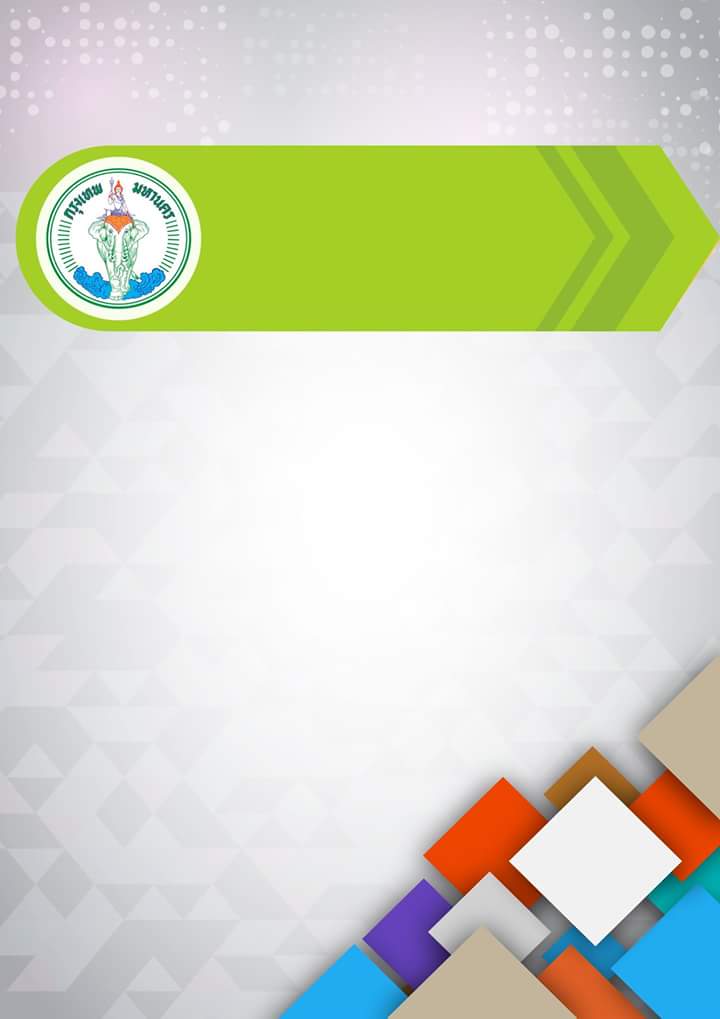 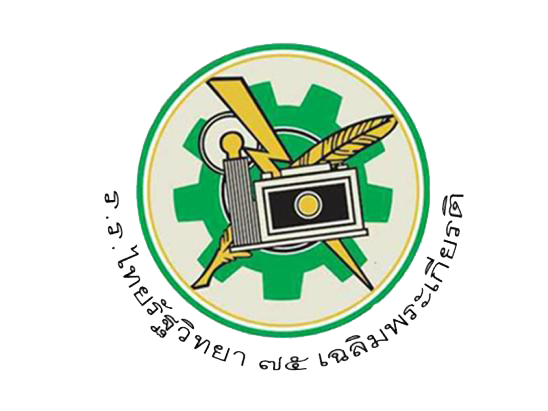            รายงานการประเมินตนเอง                                      SAR:( Self  Assessment  Report)โรงเรียนไทยรัฐวิทยา๗๕เฉลิมพระเกียรติประจำปีการศึกษา ๒๕๖๐สังกัดสำนักงานเขตพื้นที่การศึกษาประถมศึกษากรุงเทพมหานครสำนักงานคณะกรรมการการศึกษาขั้นพื้นฐานกระทรวงศึกษาธิการคำนำพระราชบัญญัติการศึกษาแห่งชาติ พุทธศักราช ๒๕๔๒ และที่แก้ไขเพิ่มเติม (ฉบับที่๒) พุทธศักราช ๒๕๔๕ หมวด ๖ มาตรฐานและการประกันคุณภาพการศึกษา มาตรา ๔๘ กำหนดให้สถานศึกษาจัดให้มีระบบการประกันคุณภาพภายในสถานศึกษาและให้ถือว่าการประกันคุณภาพภายในเป็นส่วนหนึ่งของกระบวนการบริหารการศึกษาที่ต้องดำเนินการอย่างต่อเนื่อง โดยมีการจัดทำรายงานประจำปีเสนอต่อหน่วยงานต้นสังกัด หน่วยงานที่เกี่ยวข้องและเปิดเผยต่อสาธารณชน เพื่อนำไปสู่การพัฒนาคุณภาพและมาตรฐานการศึกษา และเพื่อรองรับการประกันคุณภาพภายนอก จากสำนักงานรับรองมาตรฐานและประเมินคุณภาพการศึกษา (สมศ.)โรงเรียนไทยรัฐวิทยา๗๕เฉลิมพระเกียรติ จัดทำรายงานประจำปีของสถานศึกษา ประจำปีการศึกษา ๒๕60 ซึ่งรวบรวมข้อมูล ผลการดำเนินงาน และแนวทางการพัฒนาโรงเรียนให้มีคุณภาพ ขอขอบคุณคณะกรรมการสถานศึกษาขั้นพื้นฐาน ครู นักเรียน ผู้ปกครอง บุคลากรที่เกี่ยวข้อง ที่ให้ความร่วมมือเป็นอย่างดี โรงเรียนใช้รายงานฉบับนี้เป็นฐานข้อมูลในการดำเนินงานพัฒนาคุณภาพการศึกษาให้มีคุณภาพให้ดียิ่งขึ้นต่อไปโรงเรียนไทยรัฐวิทยา ๗๕ เฉลิมพระเกียรติสารบัญหน้าคำนำตอนที่ ๑ ข้อมูลพื้นฐาน                                   						 ๑๑. ข้อมูลทั่วไป											 ๑๒. ข้อมูลผู้บริหาร 										 ๙๓. ข้อมูลนักเรียน 										 ๙๔. ข้อมูลครูและบุคลากร 										๑๐๕. ข้อมูลด้านอาคารสถานที่ 									๑๓๖. ข้อมูลงบประมาณ 										๑๓๗. ข้อมูลสภาพชุมชนโดยรวม 									๑๔๘. โครงสร้างหลักสูตรสถานศึกษา 									๑๔๙. แหล่งเรียนรู้ ภูมิปัญญาท้องถิ่น 									๑๖๑๐. ผลงานดีเด่นในรอบปีที่ผ่านมา 								๑๘๑๑. ผลการประเมินคุณภาพภายในรอบปีที่ผ่านมา 							๔๐๑๒. ผลการประเมินคุณภาพภายนอกรอบสาม 							๔๒๑๓. ข้อเสนอแนะจากผลการประเมินคุณภาพภายในและภายนอก 					๔๔๑๔. สรุปสภาพปัญหา จุดเด่น จุดที่ควรพัฒนาในการจัดการศึกษาของสถานศึกษา 			๔๕๑๕. ผลสัมฤทธิ์ทางการเรียนระดับสถานศึกษา							๔๖	๑๕.๑. ผลการทดสอบความสามารถพื้นฐานของผู้เรียนระดับชาติ ( National  Test )		๕๒ชั้นประถมศึกษาปีที่๓๑๖. ผลการทดสอบทางการศึกษาระดับชาติขั้นพื้นฐาน ( O-NET ) ปีการศึกษา ๒๕๕๙			๕๒ตอนที่ ๒ ผลการประเมินตนเองของสถานศึกษา 							๕๔๑. ระดับการศึกษาปฐมวัย									๕๔๒. ระดับขั้นพื้นฐาน										๖๓	๒.๑ มาตรฐานที่ ๑ คุณภาพของผู้เรียน							๖๓        ๒.๒ มาตรฐานที่ ๒ กระบวนการบริหารและการจัดการของผู้บริหารสถานศึกษา 			๖๔        ๒.๓ มาตรฐานที่ ๓ กระบวนการจัดการเรียนการสอนที่เน้นผู้เรียนเป็นสำคัญ			๖๕        ๒.๔ มาตรฐานที่ ๔ ระบบการประกันคุณภาพภายในที่มีประสิทธิผล				๖๖๓. สรุปผลการประเมินคุณภาพมาตรฐานการศึกษาของสถานศึกษาปีการศึกษา ๒๕๕๙			๖๘๔. ผลการจัดการเรียนรู้ตามหลักสูตรสถานศึกษา							๖๙๕. ผลสัมฤทธิ์ทางการเรียนของนักเรียนระดับท้องถิ่น							๖๙๖. ผลการประเมินคุณลักษณะอันพึงประสงค์							๗๐๗. ผลการประเมินการอ่าน คิดวิเคราะห์ และเขียน							๗๐สารบัญ (ต่อ)หน้า๘. ผลการประเมินกิจกรรมพัฒนาผู้เรียน								๗๑๙. ผลการประเมินสมรรถนะสำคัญของผู้เรียน							๗๑๑๐. ผลความสามารถในการคิดอย่างเป็นระบบ   							๗๒ตอนที่ ๓ สรุปผล-แนวทางการพัฒนาและความต้องการช่วยเหลือ					๗๓๑. จุดเด่น										๗๓๒. จุดควรพัฒนา										๗๓๓. แนวทางการพัฒนาในอนาคต								๗๔๔. ความต้องการการช่วยเหลือ								๗๕ตอนที่ ๔ ภาคผนวก										๗๖๑. หลักฐาน ข้อมูลสำคัญ ๒. เอกสารอ้างอิงต่างๆ ภาพกิจกรรมสำคัญ ที่แสดงเกียรติยศ๓. คำสั่งแต่งตั้งคณะทำงาน/คณะกรรมการประเมินคุณภาพภายในของสถานศึกษา๔. บันทึกการให้ความเห็นชอบรายงานประจำปีของสถานศึกษาของคณะกรรมการ        สถานศึกษาและรายชื่อคณะกรรมการสถานศึกษา๕. ผลการประเมินคุณภาพภายนอกรอบแรก และรอบที่สอง๖. ผลการทดสอบระดับชาติ (O-NET) ย้อนหลัง ๓ ปีการศึกษา๗. ผลการประเมินการทดสอบความสามารถพื้นฐานของผู้เรียนระดับชาติ                      (National Test : NT) ย้อนหลัง ๓ ปีการศึกษา๘. ชื่อผู้ทรงคุณวุฒิภายนอกของสถานศึกษาตอนที่ ๑  ข้อมูลพื้นฐาน๑. ข้อมูลทั่วไปที่ตั้งโรงเรียนไทยรัฐวิทยา ๗๕ เฉลิมพระเกียรติ  เป็นโรงเรียนขนาดกลาง เลขที่ ๔๕๕ แขวงคลองถนน  เขตสายไหม  กรุงเทพมหานคร  สังกัดสำนักงานเขตพื้นที่การศึกษาประถมศึกษากรุงเทพมหานคร  โทรศัพท์ : ๐๒-๙๙๔๐๙๓๖ , โทรสาร : ๐๒-๙๙๔๐๙๓๖ กด ๒  e-mail : thairath๗๕@yohoo.com  ประวัติโรงเรียนโรงเรียนไทยรัฐวิทยา ๗๕ เฉลิมพระเกียรติ เริ่มต้นจากการที่ นายกำพล วัชรพล ผู้อำนวยการหนังสือพิมพ์ไทยรัฐ แสดงความประสงค์ที่จะมอบที่ดินของบริษัท วัชรพล จำกัด ซึ่งตั้งอยู่แขวงท่าแร้ง 
เขตบางเขน จำนวน ๑๙ ไร่ ๗ งาน  ๑๒ ตารางวา พร้อมทั้งดำเนินการก่อสร้างอาคารเรียนแบบ ๒/๒๘ จำนวน ๑ หลัง มอบให้แก่สำนักการประถมศึกษากรุงเทพมหานครเปิดทำการสอนวันที่ ๑๕ พฤษภาคม พ.ศ. ๒๕๓๕ ระดับก่อนประถมศึกษาและระดับประถมศึกษา             มีผู้เรียน ๔๓ คน ครู ๓ คนพ.ศ. ๒๕๓๖ เปิดขยายชั้นเรียนเพิ่มจาก ๒ ห้องเรียน เป็น ๗ ห้องเรียน (ขยายชั้นประถมศึกษาปีที่ ๒ ถึง ชั้นประถมศึกษาปีที่ ๔) มีผู้เรียน ๑๗๐ คน ครู ๑๒ คน มีการจัดตั้งคณะกรรมการสถานศึกษาร่วมบริหารโรงเรียน	พ.ศ. ๒๕๓๗ เปิดขยายชั้นเรียนเพิ่มจาก ๗ ห้องเรียน เป็น ๙ ห้องเรียน (ขยายชั้นประถมศึกษาปีที่ ๕ ถึง ชั้นประถมศึกษาปีที่ ๖) มีผู้เรียน ๒๑๙ คน ครู ๑๕ คน จัดสร้างพระพุทธรูปปางประทานพรด้วยเงินบริจาค (คุณประกฤต  เรืองสุข)	ปีงบประมาณ ๒๕๔๑ ได้รับเงินสนับสนุนงบประมาณจากสำนักงานคณะกรรมการการประถมแห่งชาติ จัดสร้างอาคารเรียนหลังใหม่ ๑ หลัง ๔ ชั้น ๑๕ ห้องเรียน เป็นเงิน ๑๑,๖๑๖,๐๐๐ บาท	พ.ศ. ๒๕๔๑ เปิดทำการสอนชั้นอนุบาล ๓ ถึง ชั้นประถมศึกษาปีที่ ๖ มีผู้เรียน ๔๙๑ คน ครู ๒๒ คน	พ.ศ. ๒๕๔๒ เปิดทำการสอนชั้นอนุบาล ๑ ถึง ชั้นประถมศึกษาปีที่ ๖ มีผู้เรียน ๔๗๔ คน ครู ๒๔ คนจำนวน ๑๘ ห้องเรียนพ.ศ. ๒๕๔๓ เปิดทำการสอนชั้นอนุบาล ๑ ถึง ชั้นประถมศึกษาปีที่ ๖ มีผู้เรียน ๔๕๓ คน ครู ๒๔ คน	พ.ศ. ๒๕๔๔ เปิดทำการสอนชั้นอนุบาล ๑ ถึง ชั้นประถมศึกษาปีที่ ๖ มีผู้เรียน ๔๙๑ คน ครู ๒๓ คน	พ.ศ. ๒๕๔๕-๒๕๔๖ เข้าร่วมโครงการวิจัยและพัฒนาเพื่อการปฏิรูปการเรียนรู้ทั้งโรงเรียนร่วมกับจุฬาลงกรณ์มหาวิทยาลัย และกองทุนสนับสนุนการวิจัยเพื่อพัฒนาทักษะการเขียนของผู้เรียนทุกระดับชั้น และพัฒนาบุคลากรใช้การวิจัยพัฒนาการเรียนการสอนพ.ศ. ๒๕๔๗ เปิดทำการสอนชั้นอนุบาล ๑ ถึง ชั้นประถมศึกษาปีที่ ๖ มีผู้เรียน ๕๑๔ คน ครู ๑๘ คน 
และโรงเรียนได้รับการคัดเลือกเข้าโครงการหนึ่งอำเภอหนึ่งโรงเรียนในฝัน เพราะมีการบริหารจัดการอย่างมีประสิทธิภาพ ทำให้ชุมชนพึงพอใจและเชื่อมั่นในศักยภาพของโรงเรียน พัฒนาตามประเด็นหลักด้านการบริหารการจัดการและการจัดการเรียนรู้โดยใช้ ICT การพัฒนาแหล่งเรียนรู้ การพัฒนาบุคลากรสภาพแวดล้อมที่เอื้อต่อการจัดการเรียนรู้ พัฒนาศักยภาพของผู้เรียนและมีภาคีเครือข่ายร่วมพัฒนาที่เข้มแข็ง ผ่านการตรวจเยี่ยมเป็นโรงเรียนต้นแบบในฝันเป็นแห่งแรกของประเทศไทยในระดับประถมศึกษา	พ.ศ. ๒๕๔๘ เปิดทำการสอนชั้นอนุบาล ๑ ถึง ชั้นประถมศึกษาปีที่ ๖ มีผู้เรียน ๕๐๒ คน ครู ๒๐ คนโรงเรียนผ่านการประเมินโรงเรียนไทยรัฐวิทยาดีเด่น ภาคกลาง-ภาคตะวันออก และได้รับการคัดเลือกเป็นโรงเรียนรางวัลพระราชทานขนาดกลาง	พ.ศ. ๒๕๔๙ สำนักงานเขตพื้นที่การศึกษากรุงเทพมหานครเขต ๒ และสำนักงานคณะกรรมการการศึกษาขั้นพื้นฐาน ได้มอบหมายให้โรงเรียนเปิดขยายโอกาสทางการศึกษาช่วงชั้นที่ ๓ ในปีการศึกษา ๒๕๕๑ บริษัท วัชรพล จำกัด สนับสนุนโครงการโดยมอบที่ดินเพิ่มจากเดิม ๙ ไร่ ๒ งาน ๕๙ ตารางวา เพื่อก่อสร้างอาคารเรียนสำหรับผู้เรียนช่วงชั้นที่ ๓ ปัจจุบันรวมจำนวนที่ดิน ๑๗ ไร่ ๒ งาน ๔๐ ตารางวา	พ.ศ. ๒๕๕๑ เปิดทำการสอนชั้นอนุบาล ๑ ถึง ชั้นมัธยมศึกษาปีที่ ๑ มีผู้เรียน ๖๐๘ คน ครู 
๒๐ คน โดยได้รับพระราชทานพระบรมราชานุญาตเปลี่ยนชื่อโรงเรียนจากโรงเรียนไทยรัฐวิทยา ๗๕ เป็น  “โรงเรียนไทยรัฐวิทยา ๗๕  เฉลิมพระเกียรติ” และดำเนินการก่อสร้างอาคารเรียนแบบพิเศษ ๕ ชั้น จำนวน ๒๖ ห้องเรียน เริ่มก่อสร้างเมื่อวันที่  ๓๑ มีนาคม ๒๕๕๒ และสิ้นสุดการก่อสร้างในวันที่ ๕ พฤษภาคม ๒๕๕๓ ได้รับงบประมาณจากสำนักงานคณะกรรมการการศึกษาขั้นพื้นฐาน ๓๓,๕๔๐,๐๐๐  บาท	พ.ศ. ๒๕๕๒ เปิดทำการสอนชั้นอนุบาล ๑ ถึง ชั้นมัธยมศึกษาปีที่ ๒ มีผู้เรียน ๕๗๒ คน ครู ๒๐ คน 
และในปีนี้ได้รับรางวัลโรงเรียนไทยรัฐวิทยาดีเด่นภาคกลาง-ภาคตะวันออก	พ.ศ. ๒๕๕๓ เปิดทำการสอนชั้นอนุบาล ๑ ถึง ชั้นมัธยมศึกษาปีที่ ๓ มีผู้เรียน ๖๑๘ คน   ครู ๒๐ คน พนักงานราชการ ๒ คน ครูอัตราจ้าง ๖ คน ครูอาสาสมัครสอน ๔ คน นักการภารโรง ๑ คน คนงาน ๔ คนพ.ศ. ๒๕๕๔ เปิดทำการสอนชั้นอนุบาล ๑ ถึง ชั้นมัธยมศึกษาปีที่ ๓ มีผู้เรียน ๖๑๘ คน ครู ๒๑ คน พนักงานราชการ ๒ คน ครูอัตราจ้าง ๖ คน ครูอาสาสมัครสอน ๔ คน นักการภารโรง ๑ คน คนงาน ๔ คนได้รับการรับรองการประเมินภายนอกรอบสามจากสำนักงานรับรองมาตรฐานและประเมินคุณภาพการศึกษาพ.ศ. ๒๕๕๕ เปิดทำการสอนชั้นอนุบาล ๑ ถึง ชั้นมัธยมศึกษาปีที่ ๓ มีผู้เรียน ๖๒๕ คน ครู ๒๑ คน  
พนักงานราชการ ๒ คน ครูอัตราจ้าง ๖ คน ครูอาสาสมัครสอน ๔ คน นักการภารโรง ๑ คน คนงาน ๔ คนพ.ศ. ๒๕๕๖ เปิดทำการสอนชั้นอนุบาล ๑ ถึง ชั้นมัธยมศึกษาปีที่ ๓ มีผู้เรียน ๗๒๔ คน ครู ๒๑ คน  พนักงานราชการ ๒ คน ครูอัตราจ้าง ๖ คน ครูอาสาสมัครสอน ๔ คน นักการภารโรง ๑ คน คนงาน ๗ คน	ชุมชนและภาคีเครือข่ายเข้าร่วมการบริหารจัดการศึกษา โดยให้การสนับสนุนงบประมาณ วัสดุอุปกรณ์ต่างๆ เช่น	- เส้นทางความคิด วงเงิน ๖๐๐,๐๐๐ บาท งบประมาณจากผู้ปกครองชุมชน	- ห้องคอมพิวเตอร์ ๒๔ ที่นั่ง วงเงิน ๓๕๐,๐๐๐ บาท งบประมาณจากโรงเรียนในฝัน	- ห้องปฏิบัติการคณิตศาสตร์ ๑ ห้อง วงเงิน ๓๐๐,๐๐๐ บาท งบประมาณจากโรงเรียนในฝัน	- ห้องบอลวงเงิน ๒๕๐,๐๐๐ บาท งบประมาณจากอนุบาล	- โรงอาหาร (อาคารไทยรัฐ ๒๕ ปี ) วงเงิน ๑,๐๐๐,๐๐๐ บาท จากมูลนิธิไทยรัฐ	- ห้องไทยรัฐทัศนา วงเงิน ๑,๐๐๐,๐๐๐ บาท จากบริษัทแอมเวย์ประเทศไทย จำกัด- ห้องขุมทรัพย์ทางปัญญา (E-Library) วงเงิน ๔๕๐,๐๐๐ บาท งบประมาณจากโรงเรียนในฝัน และมูลนิธิไทยรัฐ- วงดุริยางค์ วงเงิน ๑๕๐,๐๐๐ บาท โดยคุณวินัย ศิลปศิริพร	- ป้ายชื่อโรงเรียนบริเวณปากซอยเข้าโรงเรียน วงเงิน ๒๕๐,๐๐๐ บาท โดย คุณวินัย ศิลปศิริพร	- รับบริจาคทุนทรัพย์เพื่อพัฒนาการศึกษา จำนวน ๕๐,๐๐๐ บาท จากบุคคลผู้มีจิตศรัทธาในปีการศึกษา ๒๕๕๒	- รับบริจาคงบประมาณเพื่อปรับปรุงแหล่งเรียนรู้ สำหรับผู้เรียนระดับมัธยมศึกษาตอนต้นจากบริษัท วัชรพล จำกัด จำนวน ๒๕,๐๐๐,๐๐๐ บาทพ.ศ. ๒๕๕๗ เปิดทำการสอนชั้นอนุบาล – ชั้นมัธยมศึกษาปีที่ ๓ และชั้นประถมศึกษาปีที่ ๑ 
Mini English Program มีนักเรียน ๗๕๘ คน ครู ๒๕ คน พนักงานราชการ ๒ คน เจ้าหน้าที่ธุรการ ๑ คน ครูอัตราจ้าง ๕ คน ครูพี่เลี้ยงเด็กพิเศษ ๒ คน ครูอาสาสมัครสอน ๕ คน ลูกจ้างชั่วคราว ๔ คน พี่เลี้ยง ๒ คน คนขับรถ ๑ คน และลูกจ้างประจำตำแหน่งช่างไฟฟ้า ๑ คนพ.ศ. ๒๕๕๘ เปิดทำการสอนชั้นอนุบาล ๓ ขวบ – ชั้นมัธยมศึกษาปีที่ ๓ และชั้นประถมศึกษาปีที่ ๑-๓ ห้อง Mini English Program มีนักเรียน ๗๔๘ คน ครู ๓๓ คน พนักงานราชการ ๒ คน เจ้าหน้าที่ธุรการ ๑ คน ครูอัตราจ้าง ๔ คน ครูพี่เลี้ยงเด็กพิเศษ ๒ คน ลูกจ้างชั่วคราว ๗ คน พี่เลี้ยง ๒ คน คนขับรถ ๑ คน และลูกจ้างประจำตำแหน่งช่างไฟฟ้า ๑ คนพ.ศ. ๒๕๕๙ เปิดทำการสอนชั้นอนุบาล ๓ ขวบ – ชั้นมัธยมศึกษาปีที่ ๓ และชั้นประถมศึกษาปีที่ ๑-๔ ห้อง Mini English Program มีนักเรียน ๗๘๒ คน ครู ๓๑ คน พนักงานราชการ ๑ คน ครูผู้ทรงคุณค่า ๑ คน ครูอัตราจ้าง ๖ คน พี่เลี้ยงเด็กพิการเรียนร่วม ๒ คน ลูกจ้างชั่วคราว ๕ คน พี่เลี้ยง ๒ คน และพนักงานขับรถ ๑ คน พ.ศ. 2560  เปิดทำการสอนชั้นอนุบาล ๓ ขวบ – ชั้นมัธยมศึกษาปีที่ ๓ และชั้นประถมศึกษาปีที่ ๑-5 ห้อง Mini English Program มีนักเรียน 813 คน ครูชาย 7 คน ครูหญิง 40 คน พนักงานราชการ 
2 คน ครูผู้ทรงคุณค่า ๑ คน พี่เลี้ยงเด็กพิการเรียนร่วม 1 คน ลูกจ้างชั่วคราว ๕ คน พี่เลี้ยง ๒ คน แผนที่โรงเรียน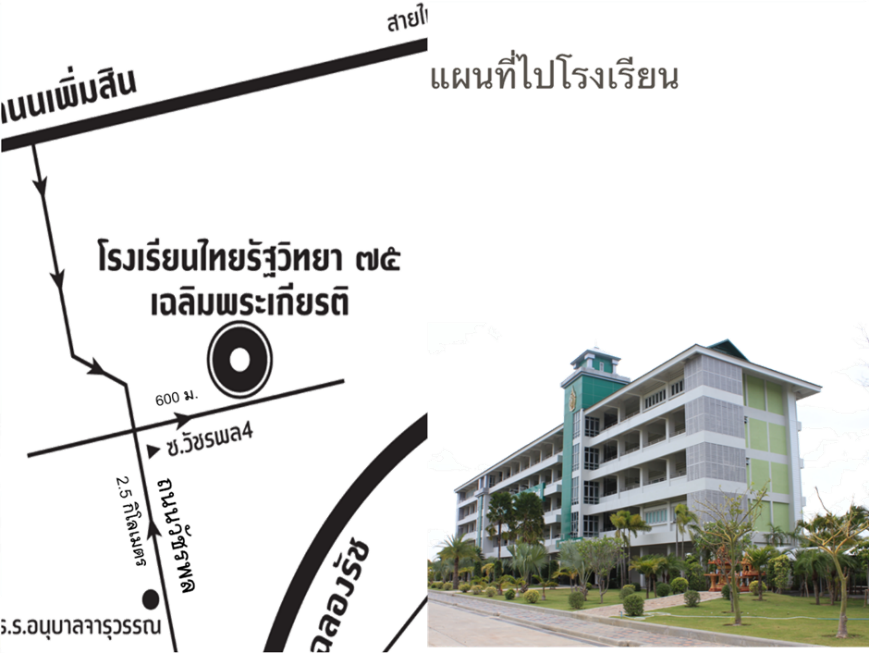 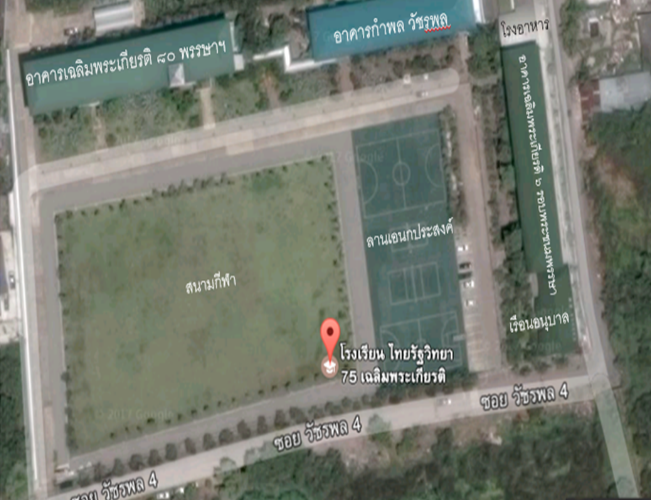 ปรัชญาคิดเป็นระบบ เคารพกติกา พัฒนาตน เน้นคนที่งาน สื่อสารก้าวไกล	คิดเป็นระบบ	:	มีกระบวนการคิดที่เป็นระบบ	เคารพกติกา	:	เคารพกติกาของโรงเรียนและสังคม	พัฒนาตน	:	พัฒนาตนเองให้ก้าวหน้าอย่างต่อเนื่องอยู่เสมอ	เน้นคนที่งาน	:	มีประสิทธิภาพในการทำงาน	สื่อสารก้าวไกล	:	สื่อสารอย่างมีประสิทธิภาพและทันต่อเหตุการณ์เอกลักษณ์คนดีศรีไทยรัฐอัตลักษณ์ทักษะด้านสื่อมวลชนศึกษาและคุณลักษณะความเป็นพลเมืองดีสัญลักษณ์โรงเรียน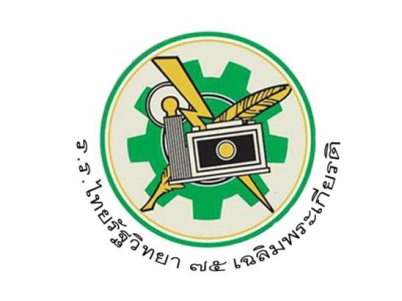 คำขวัญ                    ลูกไทยรัฐ ๗๕ ต้องสง่างาม	อักษรย่อ            ทร. ๗๕สีประจำโรงเรียน                      เขียว - เขียว        สีขาว หมายถึง ความบริสุทธิ์ ปฏิบัติตนเป็นคนดีมีคุณภาพ                  สีเขียว หมายถึง ความเจริญงอกงามทั้งด้านร่างกาย จิตใจ มีความรู้ ความสามารถ                                       สู่พลเมืองดีของชาติ๒. ข้อมูลผู้บริหาร๑) ผู้อำนวยการโรงเรียน คือ นายปรพล แก้วชาติ  โทรศัพท์ ๐๙-๙๕๕๓-๙๓๙๑ อีเมลล์ 
thailand777@gmail.com วุฒิการศึกษาสูงสุด  ศษ.ด. สาขาบริหารการศึกษา ดำรงตำแหน่งที่โรงเรียนนี้ตั้งแต่ วันที่ ๑6 พฤศจิกายน ๒๕๕๙  จนถึงปัจจุบัน เป็นเวลา 1 ปี ๕ เดือน๒) รองผู้อำนวยการโรงเรียน	จำนวน   -   คนวุฒิการศึกษาสูงสุด    - ดำรงตำแหน่งที่โรงเรียนแห่งนี้ วันที่  - ๓. ข้อมูลนักเรียน (ณ วันที่ ๑๐ มิถุนายน พ.ศ. ๒๕60)๑) จำนวนนักเรียนในเขตพื้นที่บริการทั้งหมด 804 คน๒) จำนวนนักเรียนจำแนกตามระดับชั้นที่เปิดสอน๓) จำนวนนักเรียนที่มีสมรรถภาพทางกายตามเกณฑ์ของกรมอนามัยหรือสานักงานกองทุนสนับสนุน         การสร้างเสริมสุขภาพ (สสส.) ๕๔๖ คน คิดเป็นร้อยละ ๗๐๔) จำนวนนักเรียนที่มีน้ำหนักส่วนสูงตามเกณฑ์ของกรมอนามัย ๕๘๕  คน คิดเป็นร้อยละ ๗๕๕) จำนวนนักเรียนที่มีความบกพร่องเรียนร่วม ๕๑ คน คิดเป็นร้อยละ  ๖.๘๘ ๖) จำนวนนักเรียนมีภาวะทุพโภชนาการ - คน คิดเป็นร้อยละ –๗) จำนวนนักเรียนปัญญาเลิศ - คน คิดเป็นร้อยละ -๘) จำนวนนักเรียนต้องการความช่วยเหลือเป็นพิเศษ ๕๑ คน คิดเป็นร้อยละ  ๖.๘๘ ๙) จำนวนนักเรียนที่ลาออกกลางคัน (ปัจจุบัน) - คน คิดเป็นร้อยละ -๑๐) สถิติการขาดเรียน เฉลี่ยวันละ ๑๓ คน คิดเป็นร้อยละ ๑.๘๓๑๑) จำนวนนักเรียนที่เรียนซ้าชั้น - คน คิดเป็นร้อยละ -๑๒) จำนวนนักเรียนที่จบหลักสูตรอ.3 จำนวน ๓๙ คน คิดเป็นร้อยละ ๑๐๐ป.๖ จำนวน ๗๓ คน คิดเป็นร้อยละ ๑๐๐ม.๓ จำนวน ๕๓ คน คิดเป็นร้อยละ ๖๙.๗๓๑๓) อัตราส่วนครู : นักเรียน = ๑ : ๒๐๑๔) จำนวนนักเรียนที่เข้าร่วมกิจกรรมศิลปะ ดนตรี นาฏศิลป์ วรรณคดีและนันทนาการ ๗๘๐ คนคิดเป็นร้อยละ ๑๐๐๑๕) จำนวนนักเรียนที่มีคุณลักษณะเป็นลูกที่ดีของพ่อ แม่ ผู้ปกครอง ๗๘๐ คน คิดเป็นร้อยละ ๑๐๐๑๖) จำนวนนักเรียนที่มีคุณลักษณะเป็นนักเรียนที่ดีของโรงเรียน ๗๘๐ คน คิดเป็นร้อยละ ๑๐๐๑๗) จำนวนนักเรียนที่ทากิจกรรมบำเพ็ญประโยชน์ต่อสังคมภายในประเทศ ๗๘๐ คน คิดเป็นร้อยละ ๑๐๐๑๘) จำนวนนักเรียนที่มีบันทึกการเรียนรู้จากการอ่านและการสืบค้นจากเทคโนโลยีสารสนเทศอย่างสม่าเสมอ๗๘๐ คน คิดเป็นร้อยละ ๑๐๐๑๙) จำนวนนักเรียนที่ผ่านการประเมินความสามารถด้านการคิดตามที่กำหนดในหลักสูตรสถานศึกษา๗๘๐คน คิดเป็นร้อยละ ๑๐๐๒๐) จำนวนนักเรียนที่ผ่านเกณฑ์การประเมินตามความสามารถในการปรับตัวเข้ากับสังคมตามที่กำหนดในหลักสูตรสถานศึกษา ๗๘๐ คน คิดเป็นร้อยละ ๑๐๐๔. ข้อมูลครูและบุคลากร๔.๑ ครูประจำการจำนวนครูที่สอนวิชาตรงเอก  ๑๙  คน   คิดเป็นร้อยละ  ๗๙.๑๗จำนวนครูที่สอนตรงความถนัด ๖  คน   คิดเป็นร้อยละ  ๒๓.๘๓๔.๒ ครูอัตราจ้าง   ครูธุรการในโรงเรียน๕. ข้อมูลอาคารสถานที่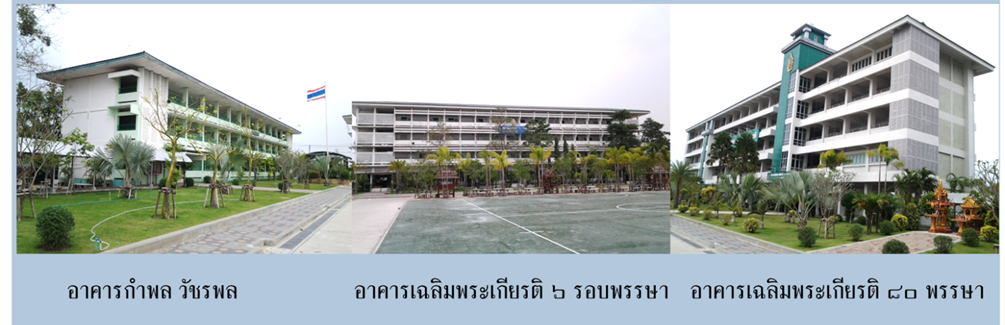      โรงเรียนมีพื้นที่ทั้งหมด ๑๗ ไร่ ๒ งาน ๑๒ ตารางวา มีอาคารสถานที่เพื่ออำนวยการบริการ ดังนี้	     ๑. อาคารเรียน จำนวน ๓ หลัง		- อาคารเรียนแบบ ๒/๒๘ ขนาด ๓ ชั้น ๑๘ ห้องเรียน		- อาคารเรียนแบบ ส.ป.ช. (วัดปากน้ำ) ขนาด ๔ ชั้น ๑๕ ห้องเรียน		- อาคารเรียนแบบพิเศษ ขนาด ๕ ชั้น ๒๖ ห้องเรียน	     ๒. อาคารประกอบ		- โรงอาหาร ๑ หลัง		- ห้องส้วม 2 หลัง ๆ ละ 6 ที่ (ชาย 6 ที่ หญิง 6 ที่)	     ๓. สนามเด็กเล่น สนามกีฬา และสนามที่จัดกิจกรรม		- สนามเด็กเล่น ๑ สนาม (โดยชมรมพ่อค้า แม่ค้าตลาดโชคชัย ๔)		- สนามกีฬาฟุตบอล วอลเล่ย์บอล เทเบิลเทนนิส บาสเกตบอล		- สวนสมุนไพร		- สวนไม้ดอกไม้ประดับ๖. ข้อมูลงบประมาณ		งบประมาณ (รับ-จ่าย)	งบดำเนินการ/เงินเดือนเงินค่าจ้าง	    คิดเป็นร้อยละ   ๘๖.๙๕ ของรายรับ			งบพัฒนาคุณภาพการจัดการศึกษา    คิดเป็นร้อยละ     ๙๘.๒๙  ของรายรับ๗. ข้อมูลสภาพชุมชนโดยรวม	๑) สภาพชุมชนรอบบริเวณโรงเรียนมีลักษณะ ชุมชนขนาดกลางส่วนใหญ่ย้ายถิ่นฐานมาจากต่างจังหวัดมาทำงานในเมือง  บริเวณใกล้เคียงโดยรอบโรงเรียน ประกอบไปด้วย วัด เช่น วัดออเงิน วัดศิริพงษ์  โรงพยาบาล ประกอบอาชีพ ค้าขายและเกษตรกรรม ยังมีการทำไร่ ทำนาให้เห็นอยู่บ้างซึ่งพบได้น้อยในเขตกรุงเทพมหานครเสริมสร้างความเข้มแข้งให้แก่ชุมชนด้วยการน้อมนำหลักปรัชญาเศรษฐกิจพอเพียงมาประยุกต์ใช้แก่ชุมชน   ประชากร ส่วนใหญ่นับถือศาสนา พุทธ.		๒) สภาพความเป็นอยู่ของผู้ปกครองนักเรียน ส่วนใหญ่มีฐานะปานกลาง รายได้ต่อครอบครัวอยู่ระหว่าง๗,๐๐๐ – ๒๕,๐๐๐ บาทต่อเดือน มีอาชีพค้าขาย  ระดับการศึกษาส่วนใหญ่จบระดับมัธยมศึกษา -การศึกษาระดับปริญญาตรี และให้การสนใจดูแลบุตรหลานเป็นอย่างดี ประชากรส่วนใหญ่นับถือศาสนาพุทธ คิดเป็น ๙๘.๐๐% และศาสนาอิสลาม คิดเป็น ๑.๐๐%	๓) โอกาสและข้อจำกัดของโรงเรียนจากการวิเคราะห์พบว่าสภาพแวดล้อมภายนอก อาทิ ชุมชน ผู้ปกครอง หน่วยงานที่เกี่ยวข้อง        ทั้งทางตรงและทางอ้อม เอื้อต่อการเรียนรู้ มีการสนับสนุนงบประมาณ และให้ความร่วมมือกับโรงเรียนเป็นอย่างดี  และมีงบประมาณสนับสนุนในการดำเนินกิจกรรมต่างๆอย่างต่อเนื่อง นอกจากนี้โรงเรียนยังเป็นสถานที่ให้บริการแก่ชุมชน เช่น สถานที่ออกกำลังกายของเยาวชน สนามฟุตบอล สนามเปตอง เป็นต้น	จากการวิเคราะห์พบว่า จุดอ่อนของโรงเรียนคือนักเรียนขาดระเบียบวินัย มีผลสัมฤทธิ์ทางการเรียนยังไม่เป็นที่น่าพอใจระดับหนึ่ง นักเรียนขาดจิตสำนึกในการรักษาความสะอาดและรักษาสาธารณสมบัติ      ขาดความมีจิตอาสา โรงเรียนขาดแหล่งเรียนรู้ในบริเวณโรงเรียนและขาดความร่วมมือ มีต้นไม้ใหญ่ให้ร่มเงาน้อย รวมทั้งระบบสารสนเทศของโรงเรียนยังไม่ชัดเจน๘. โครงสร้างหลักสูตรสถานศึกษาวิสัยทัศน์ไทยรัฐวิทยาก้าวไกล มีมาตรฐานทันสมัย มีความเป็นไทยในความเป็นสากลพันธกิจ๑.เสริมสร้างให้นักเรียนใฝ่เรียน ใฝ่รู้ และเกิดการเรียนรู้ครบถ้วนตามเกณฑ์ที่หลักสูตรกำหนด โดยมูลนิธิไทยรัฐมีส่วนร่วมในการพัฒนา๒.ปลูกฝังให้นักเรียนมีคุณธรรม จริยธรรม มีคุณลักษณะอันพึงประสงค์ และมีสมรรถนะสำคัญตามเจตนารมณ์ของหลักสูตร๓.ส่งเสริมให้นักเรียนใช้แหล่งเรียนรู้ เทคโนโลยีสารสนเทศอย่างคุ้มค่า สามารถแสวงหาความรู้ได้อย่างหลากหลาย เพื่อพัฒนาทักษะชีวิตตามศักยภาพ๔.ส่งเสริมให้นักเรียนอนุรักษ์ความเป็นไทย ศิลปะ ดนตรี นาฏศิลป์ กีฬาและนันทนาการ เพื่อเตรียมความพร้อมในการพัฒนาสู่ประชาคมอาเซียนและสู่สากลเป้าหมายผู้เรียน     	๑. เป็นคนดี มีคุณธรรม จริยธรรม ค่านิยมที่พึงประสงค์และดำเนินชีวิตอย่างพอเพียง     		   ๒. มีสุขภาพกายและสุขภาพจิตสมบูรณ์     	๓. มีความรู้ตามมาตรฐานชาติ สามารถนำความรู้ไปประยุกต์ใช้ในชีวิตจริง     	๔. มีทักษะและกระบวนการที่จำเป็นในความเป็นมนุษย์ ได้แก่ทักษะการคิด ทักษะการทำงาน ทักษะการจัดการ ทักษะการสื่อสาร ทักษะการแสวงหาความรู้ ทักษะทางสังคม และทักษะในการใช้เทคโนโลยีสารสนเทศ     	๕. ภูมิใจในความเป็นไทย     	๖. มีจิตอนุรักษ์ทรัพยากรธรรมชาติและสิ่งแวดล้อม     	๗. เห็นคุณค่าของตนเองและผู้อื่น มีความมุมานะสู่ความสำเร็จโครงสร้างเวลาเรียนหลักสูตรโรงเรียนไทยรัฐวิทยา  ๗๕  เฉลิมพระเกียรติ  พุทธศักราช ๒๕๕๒ (ฉบับปรับปรุง พ.ศ. ๒๕๕๙)
ตามหลักสูตรแกนกลางการศึกษาขั้นพื้นฐานพุทธศักราช ๒๕๕๑  ระดับประถมศึกษาโครงสร้างเวลาเรียนหลักสูตรโรงเรียนไทยรัฐวิทยา  ๗๕  เฉลิมพระเกียรติพุทธศักราช ๒๕๕๒ (ฉบับปรับปรุง พ.ศ. ๒๕๕๙)
ตามหลักสูตรแกนกลางการศึกษาขั้นพื้นฐานพุทธศักราช ๒๕๕๑ระดับมัธยมศึกษาตอนต้น๙. แหล่งเรียนรู้ ภูมิปัญญาท้องถิ่น๑) ห้องสมุดมีขนาด ๑๖๐ ตารางเมตร มีหนังสือในห้องสมุดทั้งหมดประมาณ ๑๕,๐๐๐ เล่มนักเรียนสามารถสืบค้นหนังสือและการยืม – คืน ใช้ระบบสืบค้นจากคอมพิวเตอร์ จำนวนนักเรียนที่ใช้ห้องสมุดในปีการศึกษานี้ เฉลี่ย ๒๗๕ คนต่อวัน คิดเป็นร้อยละ ๓๕.๒๕ ของนักเรียนทั้งหมด๒) ห้องปฏิบัติการห้องปฏิบัติการวิทยาศาสตร์ จำนวน ๒ ห้องห้องปฏิบัติการคอมพิวเตอร์ จำนวน ๒ ห้องห้อง ICT จำนวน ๑ ห้องห้องสมุด จำนวน ๑ ห้องห้องพยาบาล จำนวน ๑ ห้องห้องประชุม จำนวน ๓ ห้องห้องจริยศึกษา จำนวน ๑ ห้องห้องดนตรีไทย จำนวน ๑ ห้องห้องศิลปะ จำนวน ๑ ห้องห้องนาฎศิลป์  จำนวน ๑ ห้อง๓) คอมพิวเตอร์	  จำนวน ๙๔ เครื่อง 		ใช้เพื่อการเรียนการสอน ๖๐ เครื่อง 		ใช้เพื่อสืบค้นข้อมูลทางอินเทอร์เน็ต ๖๐ เครื่อง 		จำนวนนักเรียนที่สืบค้นข้อมูลทางอินเทอร์เน็ตในปีการศึกษาที่รายงานเฉลี่ย ๒๔๐ คน/วัน  คิดเป็นร้อยละ ๓๒.๐๘ ของนักเรียนทั้งหมดใช้เพื่อการบริหารจัดการ ๓๔ เครื่อง ๔) แหล่งเรียนรู้ภายในโรงเรียน๕) แหล่งเรียนรู้ภายนอกโรงเรียน	๖) ปราชญ์ชาวบ้าน/ภูมิปัญญาท้องถิ่น ผู้ทรงคุณวุฒิ ที่สถานศึกษาเชิญมาให้ความรู้แก่ ครู นักเรียน ในปีการศึกษานี้๖.๑ พันจ่าอากาศเอก ประทวน  ชูสุวรรณ ให้ความรู้เรื่องดนตรีไทย ประเภทเครื่องสาย ให้กับนักเรียนระดับชั้นประถมศึกษาปีที่ ๔– ๖ จำนวน ๑๒๐ ครั้ง/ปี๖.๒ พระอาจารย์จากวัดศิริพงษ์ จำนวน ๑ รูป ให้ความรู้เรื่องพระพุทธศาสนา ให้กับนักเรียนชั้นประถมศึกษาปีที่ ๔ – ๖ จำนวน ๔๐ ครั้ง/ปีผลงานดีเด่นในรอบปีที่ผ่านมา๑๐.๒ งาน/โครงการ/กิจกรรม ที่ประสบผลสำเร็จ(เลือก ๓-๕ โครงการ)๑๑. ผลการประเมินคุณภาพภายในรอบปีที่ผ่านมา	๑๑.๑ ระดับการศึกษาปฐมวัย๑๑.๒ ระดับการศึกษาขั้นพื้นฐาน๑๒. ผลการประเมินคุณภาพภายนอกรอบที่ผ่านมา รอบสาม (พ.ศ. ๒๕๕๔ – ๒๕๕๘)๑๒.๑ ระดับการศึกษาปฐมวัยโรงเรียนมีผลการประเมินระดับคุณภาพ .........ดีมาก.............. โดยมีค่าเฉลี่ย.......๙๓.๐๐.........   ผลการรับรองมาตรฐานคุณภาพ      √  รับรอง           ไม่รับรอง กรณีที่ไม่ได้รับการรับรอง เนื่องจาก ......................................................................๑๒.๒ ระดับการศึกษาขั้นพื้นฐานโรงเรียนมีผลการประเมินระดับคุณภาพ .............................. โดยมีค่าเฉลี่ย................  ผลการรับรองมาตรฐานคุณภาพ         √  รับรอง           ไม่รับรองกรณีที่ไม่ได้รับการรับรอง  เนื่องจาก .......................................................................๑๓. ข้อเสนอแนะจากผลการประเมินคุณภาพภายในและภายนอก	จุดเด่น จุดที่ควรพัฒนา และข้อแสนอแนะจากการติดตามตรวจสอบคุณภาพภายในของสถานศึกษา      โดยสถานศึกษา หรือหน่วยงานต้นสังกัดจุดเด่น๑. สถานศึกษาจัดกระบวนการเรียนรู้ที่เน้นการพัฒนานักเรียนให้มีคุณลักษณะตามเอกลักษณ์ของสถานศึกษาที่ เรียกว่า  “หลักสูตรสื่อมวลชนศึกษา”  ที่เป็น Best Practice  ของสถานศึกษาที่เน้นกระบวนการคิด วิเคราะห์	๒. สถานศึกษามีการดำเนินงานที่สอดคล้องกับมาตรฐาน  มีผลงานเป็นที่ประจักษ์	จุดที่ควรพัฒนาจัดทำมาตรฐานด้านเอกลักษณ์ให้มีความชัดเจนโดยจัดเป็นกิจกรรมที่เป็น Best Practiceข้อเสนอแนะ ให้ศึกษาการประกันคุณภาพภายนอกรอบ ๓โดย สมศ.ให้ละเอียดโดยเฉพาะในเว็บไซต์ สมศ.  จะมีคู่มือให้ศึกษาดูและวางแผน  วางแนวทางในการรองรับการประเมินภายนอก  รวมถึงการสร้างระบบประกันคุณภาพภายในและภายนอกอย่างยั่งยืน	จุดเด่น จุดที่ควรพัฒนา และข้อแสนอแนะจากการประเมินคุณภาพภายนอกรอบสาม            จุดเด่น		๑. ผู้เรียนมีสุขภาพกายและสุขภาพจิตที่ดี มีคุณธรรม จริยธรรมและค่านิยมที่พึงประสงค์    มีความใฝ่รู้ และเรียนรู้อย่างต่อเนื่อง		๒.  สถานศึกษามีประสิทธิภาพของการบริหารจัดการและพัฒนาสถานศึกษา มีผลการส่งเสริมพัฒนาสถานศึกษาเพื่อยกระดับมาตรฐาน		๓. ครูมีประสิทธิผลในการจัดประสบการณ์การเรียนรู้ที่เน้นผู้เรียนเป็นสำคัญ	จุดที่ควรพัฒนา		๑. สถานศึกษาขาดโครงการพัฒนาการคิดที่เป็นรูปธรรม ไม่มีผลการประเมินตามเกณฑ์การพิจารณาในการปรับตัวเข้ากับสังคมตามหลักสูตรแกนกลางการศึกษาขั้นพื้นฐาน ๒๕๕๑		๒. ผู้เรียนระดับชั้นประถมศึกษาปีที่ ๖ มีผลสัมฤทธิ์ทางการเรียนระดับชาติทั้ง ๘ กลุ่มสาระการเรียนรู้ในระดับพอใช้	ข้อเสนอแนะ 		ด้านผลการจัดการศึกษา ผู้เรียนควรได้รับการพัฒนาให้คิดเป็น ทำเป็น ผู้เรียนควรได้รับการพัฒนาให้มีผลสัมฤทธิ์ทางการเรียนที่สูงขึ้น		ด้านการบริหารจัดการศึกษา ควรเสนอขออัตรากำลังครูเพิ่มจากต้นสังกัด เร่งบรรจุครู เพื่อให้การเรียนการสอนต่อเนื่อง		ด้านการจัดการเรียนการสอนที่เน้นผู้เรียนเป็นสำคัญ  ครูควรได้รับการประเมิน โดยผู้บริหารสถานศึกษาเป็นผู้ประเมินผลการดำเนินงานและนำผลการประเมินมาใช้ในการวางแผนงานให้ครบทุกโครงการ		ด้านการประกันคุณภาพภายใน สถานศึกษาควรมีการอบรมให้ความรู้เรื่องการประกันคุณภาพภายใน มาตรฐานการศึกษา แก่ ครู คณะกรรมการสถานศึกษาและผู้เกี่ยวข้อง ผู้บริหารควรจัดระบบการกำกับ นิเทศ ติดตาม ตรวจสอบการดำเนินงานของคณะครูอย่างต่อเนื่อง๑๔. สรุปสภาพปัญหา จุดเด่น จุดที่ควรพัฒนาในการจัดการศึกษาของสถานศึกษา	๑๔.๑ สรุปการประเมินคุณภาพภายในสภาพปัญหา  สถานศึกษามีการบริหารจัดการศึกษาที่สอดคล้องกับมาตรฐาน ผลสัมฤทธิ์ทางการเรียนของผู้เรียน  อยู่ในระดับพอใช้ ทั้งนี้มีการจัดหลักสูตรสื่อมวลชนศึกษา แต่ยังไม่เกิดอัตลักษณ์ในตัวของผู้เรียน ให้มีทักษะของแสวงหาความรู้ ความจริง  และ ควรศึกษาปรับปรุงระบบการประกันคุณภาพทั้งภายในและภายนอกจุดเด่น  ๑. สถานศึกษาจัดกระบวนการเรียนรู้ที่เน้นการพัฒนานักเรียนให้มีคุณลักษณะตามเอกลักษณ์ของสถานศึกษาที่ เรียกว่า  “หลักสูตรสื่อมวลชนศึกษา”  ที่เป็น Best Practice  ของสถานศึกษาที่เน้นกระบวนการคิด วิเคราะห์		๒. สถานศึกษามีการดำเนินงานที่สอดคล้องกับมาตรฐาน  มีผลงานเป็นที่ประจักษ์จุดที่ควรพัฒนา จัดทำมาตรฐานด้านเอกลักษณ์ให้มีความชัดเจนโดยจัดเป็นกิจกรรมที่เป็น Best Practice๑๔.๑ สรุปการประเมินคุณภาพภายนอกสภาพปัญหา ด้านผลการจัดการศึกษา ผู้เรียนควรได้รับการพัฒนาให้คิดเป็น ทำเป็น ผู้เรียนมีผลสัมฤทธิ์ทางการเรียนในระดับพอใช้ 		ด้านการบริหารจัดการศึกษา มีการขาดอัตรากำลังครู ครูมีการโยกย้ายเปลี่ยนแปลงบ่อย     มีการสอนในกลุ่มสาระที่ไม่เชี่ยวชาญ		ด้านการจัดการเรียนการสอนที่เน้นผู้เรียนเป็นสำคัญ  ผู้บริหารมีภาระงานมาก ทำให้มีการประเมินการจัดการเรียนการสอนไม่ทั่วถึงควรจัดระบบการกำกับ นิเทศ ติดตาม ตรวจสอบการดำเนินงานของคณะครูอย่างต่อเนื่อง      จุดเด่น		๑. ผู้เรียนมีสุขภาพกายและสุขภาพจิตที่ดี มีคุณธรรม จริยธรรมและค่านิยมที่พึงประสงค์     มีความใฝ่รู้ และเรียนรู้อย่างต่อเนื่อง		๒.  สถานศึกษามีประสิทธิภาพของการบริหารจัดการและพัฒนาสถานศึกษา มีผลการส่งเสริมพัฒนาสถานศึกษาเพื่อยกระดับมาตรฐาน		๓. ครูมีประสิทธิผลในการจัดประสบการณ์การเรียนรู้ที่เน้นผู้เรียนเป็นสำคัญจุดที่ควรพัฒนา ๑. สถานศึกษาขาดโครงการพัฒนาการคิดที่เป็นรูปธรรม ไม่มีผลการประเมินตามเกณฑ์การพิจารณาในการปรับตัวเข้ากับสังคมตามหลักสูตรแกนกลางการศึกษาขั้นพื้นฐาน ๒๕๕๑๒. ผู้เรียนระดับชั้นประถมศึกษาปีที่ ๖ มีผลสัมฤทธิ์ทางการเรียนระดับชาติทั้ง ๘ กลุ่มสาระการเรียนรู้ในระดับพอใช้ข้อมูลผลสัมฤทธิ์ทางการเรียนระดับสถานศึกษา       ผลสัมฤทธิ์ทางการเรียน ๘กลุ่มสาระการเรียนรู้ทุกระดับชั้น(ป.๑-ป.๖, ม.๑-ม.๖) ปีการศึกษา ๒๕60      ผลสัมฤทธิ์ทางการเรียน ๘กลุ่มสาระการเรียนรู้ทุกระดับชั้น(ป.๑-ป.๖, ม.๑-ม.๖) ปีการศึกษา ๒๕๕๙      ผลสัมฤทธิ์ทางการเรียน ๘กลุ่มสาระการเรียนรู้ทุกระดับชั้น(ป.๑-ป.๖, ม.๑-ม.๖) ปีการศึกษา ๒๕๕๙      ผลสัมฤทธิ์ทางการเรียน ๘กลุ่มสาระการเรียนรู้ทุกระดับชั้น(ป.๑-ป.๖, ม.๑-ม.๖) ปีการศึกษา ๒๕๕๙      ผลสัมฤทธิ์ทางการเรียน ๘กลุ่มสาระการเรียนรู้ทุกระดับชั้น(ป.๑-ป.๖, ม.๑-ม.๖) ปีการศึกษา ๒๕๕๙      ผลสัมฤทธิ์ทางการเรียน ๘กลุ่มสาระการเรียนรู้ทุกระดับชั้น(ป.๑-ป.๖, ม.๑-ม.๖) ปีการศึกษา ๒๕๕๙ผลการประเมินการทดสอบความสามารถพื้นฐานของผู้เรียนระดับชาติ (National Test :NT)ปีการศึกษา ๒๕๕๙ ชั้นประถมศึกษาปีที่ ๓จำนวนนักเรียน ชั้น ป.๓ ปีการศึกษา ๒๕๕๙ .......๕๘.....   คนผลการทดสอบทางการศึกษาระดับชาติขั้นพื้นฐาน (O-NET) ปีการศึกษา ๒๕๕๙ชั้นประถมศึกษาปีที่ ๖ผลการทดสอบทางการศึกษาระดับชาติขั้นพื้นฐาน (O-NET) ปีการศึกษา ๒๕๕๙ชั้นมัธยมศึกษาปีที่ ๓ส่วนที่ ๒ ผลการประเมินตนเองของสถานศึกษาระดับการศึกษาปฐมวัยมาตรฐานด้านคุณภาพเด็ก (๒๐คะแนน)มาตรฐานที่ ๑ เด็กมีพัฒนาการด้านร่างกาย (๕คะแนน)ร่องรอยความพยายามโครงการหรือกิจกรรมที่โรงเรียนทำ		๑. วิธีการ พัฒนา โรงเรียนจัดโครงการอาหารกลางวัน ร้อยละ ๑๐๐ มีอาหารเสริม (นม) ให้นักเรียนดื่ม ส่งเสริมให้นักเรียนออกกำลังกายด้วยการเล่นกีฬา ให้นักเรียนร่วมกิจกรรมการแข่งขันกีฬาสีและกีฬาพื้นบ้าน จัดพื้นที่บริการห้องสุขา อ่างล้างมือที่เหมาะสมกับผู้เรียน		๒. ผลการพัฒนา นักเรียนมีน้ำหนักส่วนสูงตามเกณฑ์กรมอนามัย มีทักษะการเคลื่อนไหวตามวัย รู้จักดูแลสุขภาพ รู้จักหลีกเลี่ยงโรค อุบัติเหตุ ภัยและสิ่งเสพติด		๓.แนวทางการพัฒนาในอนาคต  ให้ความรู้การดูแลสุขภาพหลีกเลี่ยงโรคภัย อุบัติเหตุ อุบัติภัยและการรู้จักหลีกเลี่ยงสิ่งเสพติดในชุมชนของตนเองมาตรฐานที่ ๒ เด็กมีพัฒนาการด้านอารมณ์และจิตใจ(๕คะแนน)ร่องรอยความพยายามโครงการหรือกิจกรรมที่โรงเรียนทำ.		๑. วิธีการพัฒนาครูผู้สอนได้จัดกิจกรรมการเรียนรู้ที่ส่งเสริมการพัฒนาศักยภาพผู้เรียนครบทั้ง ๔ ด้าน คือ ร่างกาย อารมณ์ จิตใจ สังคมและสติปัญญา โดยปลูกฝังให้นักเรียนกล้าแสดงออก กล้าแสดงความคิดเห็น แสดงความสามารถด้านศิลปะ ดนตรี การเคลื่อนไหวและได้เรียนรู้การอนุรักษ์ธรรมชาติและสิ่งแวดล้อมนอกห้องเรียนและชุมชน 		๒. ผลการพัฒนา นักเรียนระดับปฐมวัย มีความร่าเริงแจ่มใส รู้จักควบคุมอารมณ์ของตนเอง รู้จักและเข้าร่วมกิจกรรมชื่นชมศิลปะ ดนตรี  การเคลื่อนไหวและรักธรรมชาติ  แต่บางคนยังขาดความมั่นใจกล้าแสดงออก 		๓.แนวทางการพัฒนาในอนาคตโรงเรียนควรจัดกิจกรรมส่งเสริมให้นักเรียนมีความกล้าคิด กล้าแสดงออก  มาตรฐานที่ ๓ เด็กมีพัฒนาการด้านสังคม (๕คะแนน)ร่องรอยความพยายามโครงการหรือกิจกรรมที่โรงเรียนทำ		๑. วิธีการ พัฒนา ครูผู้สอนจัดกิจกรรมส่งเสริมพัฒนาการทางด้านสังคมของนักเรียน โดยปลูกฝังให้นักเรียนรู้จักเล่นและทำงานร่วมกับ จัดกิจกรรมส่งเสริมคุณธรรมจริยธรรมน้องไหว้พี่พี่ไหว้น้อง  กิจกรรมสวดมนต์ไหว้พระ ร่วมกิจรรมวันสำคัญ วันไหว้ครู วันพ่อ วันแม่ ปฏิบัติกิจกรรมนั่งสมาธิ การอบรมคุณธรรมจริยธรรมโดยพระอาจารย์  	     ๒. ผลการพัฒนา ผู้เรียนมีวินัย เชื่อฟังคำสั่งสอนครู พ่อแม่ มีความซื่อสัตย์สุจริต รู้จักช่วยเหลือแบ่งปันเพื่อน ๆ ทำกิจกรรมร่วมกับรุ่นพี่ในโรงเรียน มีมารยาทดี ตามวัฒนธรรมประเพณีไทย ปฏิบัติตามหลักศาสนาพุทธมีนักเรียนบางส่วนที่ยังขาดวินัยในการเล่น การเรียนร่วมกับผู้อื่น		๓.แนวทางการพัฒนาในอนาคต ส่งเสริมให้ผู้เรียนได้ฝึกวินัยทังที่โรงเรียนและที่บ้าน โดยให้ความรู้กับผู้ปกครองในการอบรมเลี้ยงดูบุตรหลาน จัดกิจกรรมส่งเสริมให้ผู้เรียนได้ทำงานร่วมกัน รับผิดชอบร่วมกันมาตรฐานที่ ๔ เด็กมีพัฒนาการด้านสติปัญญา(๕คะแนน)ร่องรอยความพยายามโครงการหรือกิจกรรมที่โรงเรียนทำ	๑. วิธีการ พัฒนาครูจัดการเรียนการสอนให้ผู้เรียนให้มีพัฒนาการด้านสติปัญญา โดยให้เรียนรู้ด้วยการรู้จักสังเกต คิดวิเคราะห์ คิดสร้างสรรค์ผลงานด้วยตนเอง นำเสนอผลงานด้วยภาษาที่เหมาะสมตามวัย  เรียนรู้ตามกระบวนการทางวิทยาศาสตร์และคณิตศาสตร์ ส่งเสริมให้มีนิสัยรักการอ่าน จัดโครงการทัศนศึกษาแหล่งเรียนรู้ เรียนรู้จากประสบการณ์จริงทั้งในและนอกห้องเรียน		๒. ผลการพัฒนาผู้เรียนมีความสนใจเรียนรู้สิ่งรอบตัว รู้จักซักถามรักการเรียนรู้ มีความคิดรวบยอดเกี่ยวกับสิ่งต่างๆ ที่เกิดจากประสบการณ์การเรียนรู้ ทักษะกระบวนการทางวิทยาศาสตร์และคณิตศาสตร์ และมีจินตนาการและความคิดสร้างสรรค์ สร้างสรรค์ผลงานได้ด้วยตัวเอง		๓.แนวทางการพัฒนาในอนาคตโรงเรียนควรส่งเสริมให้ผู้เรียนให้ผู้เรียนได้ฝึกทักษะกระบวนการทางวิทยาศาสตร์และคณิตศาสตร์ มาตรฐานด้านการจัดการศึกษา(๖๕คะแนน)มาตรฐานที่ ๕ ครูปฏิบัติงานตามบทบาทหน้าที่อย่างมีประสิทธิภาพและเกิดประสิทธิผล (๒๐คะแนน)ร่องรอยความพยายามโครงการหรือกิจกรรมที่โรงเรียนทำ	๑. วิธีการ พัฒนา โรงเรียนจัดครูวิชาเอกปฐมวัยจัดกิจกรรมการเรียนการสอนที่สอดคล้องกับหลักสูตร มีทักษะในการใช้สื่อเทคโนโลยี จัดสภาพแวดล้อมที่เอื้อต่อการพัฒนาผู้เรียน และสามารถประเมินพัฒนาการของผู้เรียน มีการจัดให้ครูเข้ารับการอบรม ไม่น้อยกว่า ๒๐ ชั่วโมงต่อคนต่อปี เพื่อพัฒนาการจัด   การเรียนการสอนโดยเน้นผู้เรียนเป็นสำคัญ ผู้บริหารมีการประชุม คณะครู ให้วิเคราะห์ผู้เรียนรายบุคคล ประสานงานรายงานผลกับผู้ปกครองได้  		๒. ผลการพัฒนา ครูผู้สอนระดับปฐมวัยจัดการเรียนการสอน และสภาพแวดล้อมที่เอื้อต่อผู้เรียน ได้รับการส่งเสริมพัฒนาให้สามารถใช้สื่อเทคโนโลยีที่เหมาะสมในการจัดประสบการณ์รู้และเข้าใจปรัชญา หลักการ และธรรมชาติของการจัดการศึกษาปฐมวัย และสามารถ จัดทาแผนการจัดประสบการณ์ที่สอดคล้องกับหลักสูตรการศึกษาปฐมวัยและสามารถจัดการเรียนรู้ที่หลากหลาย สอดคล้องกับความแตกต่างระหว่างบุคคล  บริหารจัดการชั้นเรียนที่สร้างวินัยเชิงบวก  ใช้สื่อและเทคโนโลยีที่เหมาะสม สอดคล้องกับพัฒนาการของเด็ก  ใช้เครื่องมือการวัดและประเมินพัฒนาการของเด็กอย่างหลากหลาย และสรุปรายงานผลพัฒนาการของเด็กแก่ผู้ปกครอง 		๓. แนวทางการพัฒนาในอนาคตพัฒนาการทำวิจัยในชั้นเรียนที่ในรูปแบบการวิจัยและพัฒนาผู้เรียนให้มีความชัดเจนเป็นรูปธรรม และจัดระบบข้อมูลสารสนเทศของระดับปฐมวัยให้เป็นระบบเพื่อสามารถดึงข้อมูลมาใช้ในการจัดการศึกษาต่อไปมาตรฐานที่ ๖ ผู้บริหารปฏิบัติงานตามบทบาทหน้าที่อย่างมีประสิทธิภาพและเกิดประสิทธิผล(๒๐คะแนน)ร่องรอยความพยายามโครงการหรือกิจกรรมที่โรงเรียนทำ.		๑. วิธีการ พัฒนาผู้บริหารเข้าใจปรัชญาและหลักการจัดการศึกษาปฐมวัย ร่วมวางแผนกับคณะครูผู้สอนระดับปฐมวัยในการจัดสภาพแวดล้อมที่เอื้อต่อการจัดการเรียนรู้ ร่วมกันทำงานตามความเหมาะสมกับความรู้ความสามารถและช่วยเหลือซึ่งกันและกัน  มีวิสัยทัศน์ ประสานความร่วมมือจากผู้ปกครอง และชุมชน  มีการระดมทรัพยากรเพื่อการศึกษาเพื่อพัฒนาการบริหารจัดการด้านอาคารสถานที่ และบุคลากร  ส่งเสริมให้พัฒนาบุคลากร นิเทศการจัดประสบการณ์การเรียนรู้		๒. ผลการพัฒนาผู้บริหารปฏิบัติงานได้อย่างมีเต็มประสิทธิภาพและมีประสิทธิผล ให้ความร่วมมือและส่งเสริมการทำงาน การพัฒนาบุคลากร ให้คำปรึกษา ได้รับความไว้วางใจจากชุมชน		๓. แนวทางการพัฒนาในอนาคตผู้บริหารมุ่งส่งเสริมการวิจัยในระดับปฐมวัยส่งเสริมการจัดการศึกษาระดับปฐมวัยให้ต่อเนื่องมาตรฐานที่ ๗ แนวการจัดการศึกษา(๒๐คะแนน)ร่องรอยความพยายามโครงการหรือกิจกรรมที่โรงเรียนทำ	๑. วิธีการ พัฒนามีการจัดทำหลักสูตร แผนการจัดประสบการณ์ ระดับปฐมวัย  จัดหาสื่อวัสดุอุปกรณ์ในการจัดการเรียนส่งเสริมทักษะทางวิชาการและกิจกรรมประชุมอบรมทำความเข้าใจเกี่ยวกับพัฒนาการเลี้ยงดูเด็กปฐมวัยให้ผู้ปกครองและมีการนิเทศการสอนมุ่งเน้นให้มีการพัฒนางานวิชาการ  วิเคราะห์หลักสูตร วิเคราะห์ผู้เรียนรายบุคคล  จัดการเรียนการสอนแบบผู้เรียนเป็นสำคัญ   จัดกิจกรรมสอนซ่อมเสริม  	๒. ผลการพัฒนา ผู้มีส่วนร่วมทุกฝ่ายตระหนักและเข้าใจการจัดการศึกษาปฐมวัย ผู้ปกครองชุมชนและท้องถิ่น ระดมทรัพยากรจัดหาสิ่งอำนวยความสะดวกเพื่อพัฒนาเด็กปฐมวัย 	๓. แนวทางการพัฒนาในอนาคต โรงเรียนควรส่งเสริมให้ความสำคัญกับผู้ปกครองในการเห็นความสำคัญของการพัฒนาเด็กปฐมวัยอย่างต่อเนื่องและสม่ำเสมอ และพัฒนาด้านอาคารสถานที่ จัดหาสื่อส่งเสริมพัฒนาการให้เหมาะสมกับเด็กปฐมวัยมากยิ่งขึ้นมาตรฐานที่ ๘ สถานศึกษามีการประกันคุณภาพภายในของสถานศึกษาตามที่กำหนดในกฎกระทรวง (๕คะแนน)ร่องรอยความพยายามโครงการหรือกิจกรรมที่โรงเรียนทำ	๑. วิธีการ พัฒนาโรงเรียนมีการจัดระบบการประกันคุณภาพภายในของสถานศึกษาตามที่กำหนด โดยดำเนินงานตามโครงการประกันคุณภาพภายใน  มีการจัดระบบประกันคุณภาพการศึกษาตามวงจรคุณภาพ PDCA เริ่มตั้งแต่การกำหนดมาตรฐานสถานศึกษาของสถานศึกษา จัดทำแผนพัฒนาคุณภาพสถานศึกษาและแผนปฏิบัติการประจำปี  จัดระบบข้อมูลสารสนเทศ ดำเนินการตามแผนปฏิบัติการประจำปีติดตามตรวจสอบคุณภาพการศึกษา  ประเมินคุณภาพภายในตามมาตรฐานการศึกษาของสถานศึกษา  จัดทำรายงานประจำปีเสนอคณะกรรมการสถานศึกษาและหน่วยงานต้นสังกัดและเปิดเผยต่อสาธารณชน และพัฒนาคุณภาพการศึกษาโดยใช้ผลการประเมินคุณภาพภายในในปีการศึกษาต่อไป               ๒. ผลการพัฒนาจากการพัฒนาระบบประกันคุณภาพภายใน  เพื่อให้สถานศึกษา มีระบบประกันคุณภาพภายในสถานศึกษาที่มีประสิทธิภาพ  มีหลักฐานการดำเนินการจัดการศึกษา ผ่านการรับรองมาตรฐานจาก สมศ. มีผลการประเมินคุณภาพมาตรฐานที่ ๘  ในระดับดีเยี่ยม๓.  แนวทางการพัฒนาในอนาคตโรงเรียนควรนำผลการประกันคุณภาพภายในของสถานศึกษามาใช้ในการปรับปรุงพัฒนาการบริหารจัดการอย่างจริงจัง   และพัฒนาบุคลากรทุกคนให้มีความรู้ความเข้าใจในเรื่องการประกันคุณภาพภายในสถานศึกษา เพื่อจะได้ร่วมกันพัฒนาการทำงานอย่างเป็นระบบต่อไปมาตรฐานด้านการสร้างสังคมแห่งการเรียนรู้ (๕คะแนน)มาตรฐานที่ ๙ สถานศึกษามีการสร้าง ส่งเสริม สนับสนุน ให้สถานศึกษาเป็นสังคมแห่งการเรียนรู้         (๕คะแนน)ร่องรอยความพยายามโครงการหรือกิจกรรมที่โรงเรียนทำ	๑. วิธีการ พัฒนาโรงเรียนได้พัฒนาสิ่งแวดล้อม และปรับปรุงอาคารเรียนระดับปฐมวัยให้มีความสะอาดเรียบร้อย ปลอดภัยมีการสร้าง ส่งเสริม สนับสนุน ให้สถานศึกษาเป็นสังคมแห่งการเรียนรู้ โดยดำเนินงานตามโครงการ/กิจกรรมอันหลากหลาย จัดมุมเพื่อพัฒนาการเรียนรู้ของผู้เรียนระดับปฐมวัย เชิญภูมิปัญญาท้องถิ่น ผู้ปกครองนักเรียนร่วมเป็นวิทยากรในการสอนในการจัดประสบการณ์การเรียนรู้ 		๒. ผลการพัฒนา โรงเรียนประสานความร่วมมือกับผู้ปกครอง คณะกรรมการสถานศึกษา       ขั้นพื้นฐาน และภูมิปัญญาท้องถิ่น ร่วมกันสร้าง ส่งเสริม สนับสนุน ให้สถานศึกษาเป็นสังคมแห่งการเรียนรู้     มีผลการประเมินคุณภาพมาตรฐานที่ ๙  ในระดับดีเยี่ยม		๓. แนวทางการพัฒนาในอนาคตโรงเรียนต้องระสานความร่วมมือ พัฒนาแหล่งเรียนรู้ในโรงเรียนโดยอาศัยการมีส่วนร่วมในชุมชน ขอความร่วมมือจากผู้ปกครอง ภูมิปัญญาท้องถิ่น ให้ต่อเนื่องเพื่อสร้างความยั่งยืนมาตรฐานด้านอัตลักษณ์ของสถานศึกษามาตรฐานด้านอัตลักษณ์ของสถานศึกษา(๕คะแนน)มาตรฐานที่ ๑๐ การพัฒนาสถานศึกษาให้บรรลุเป้าหมายตามปรัชญาวิสัยทัศน์  และจุดเน้นของการศึกษาปฐมวัย  (๕คะแนน)ร่องรอยความพยายามโครงการหรือกิจกรรมที่โรงเรียนทำ	๑. วิธีการ พัฒนา โรงเรียนได้ดำเนินการจัดการเรียนการสอนพัฒนาผู้เรียนให้บรรลุตามเป้าหมาย ปรัชญาวิสัยทัศน์ของโรงเรียน โดยให้ผู้เรียนระดับปฐมวัยร่วมปฏิบัติกิจกรรมต่าง ๆ เช่นเดียวกับระดับอื่น ๆ โดยมีโครงการต่าง ๆ ส่งเสริมศักยภาพผู้เรียน เปิดโอกาสให้ผู้เรียนได้แสดงออก ได้ใช้กระบวนการคิด เพื่อให้ผู้เรียนบรรลุเป้าหมาย เพื่อสร้างและพัฒนาผู้เรียนให้เป็นผู้รู้คิด มีทักษะในการดำรงชีวิตบนพื้นฐานแห่งความเป็นไทย มีสุขภาพกายใจสมบูรณ์ ภูมิใจในความเป็นไทยและมีความรู้ตามมาตรฐานการศึกษาชาติ		๒. ผลการพัฒนา ผู้เรียนมีสุขภายกาย สุขภาพจิต สติปัญญาและสังคม ตามวัย มีความพร้อมในการเรียนรู้และพัฒนาศักยภาพตนเองต่อไป มีทักษะพื้นฐานในการใช้ชีวิตตามวัย มีคุณธรรม จริยธรรมมีผลการประเมินคุณภาพมาตรฐานที่ ๑๐  ในระดับดีเยี่ยม		๓. การพัฒนาในอนาคตโรงเรียนอาจจัดโครงการเฉพาะของปฐมวัยเพื่อให้เกิดความชัดเจนในการดำเนินงานที่สอดคล้องกับปรัชญา วิสัยทัศน์และจุดเน้นในการพัฒนาผู้เรียนต่อไปมาตรฐานด้านมาตรการส่งเสริม (๕คะแนน)มาตรฐานที่ ๑๑ การพัฒนาสถานศึกษาตามนโยบายและแนวทางปฏิรูปการศึกษาเพื่อยกระดับคุณภาพให้สูงขึ้น (๕คะแนน)ร่องรอยความพยายามโครงการหรือกิจกรรมที่โรงเรียนทำ.	๑. วิธีการ พัฒนาโรงเรียนจัดโครงการ กิจกรรมที่สนับสนุนตามนโยบายของภาครัฐเพื่อยกระดับและปฏิรูปการศึกษาให้มีคุณภาพที่สูงขึ้น โดยอาศัยความร่วมมือจากบุคลากรในโรงเรียนและชุมชน งบประมาณจากภาครัฐและชุมชน 		๒. ผลการพัฒนา ผู้เรียนระดับปฐมวัยมีการพัฒนาอย่างเต็มศักยภาพ เป็นผู้รู้คิดตามวัย มีทักษะพื้นฐาน มีความพร้อมในการศึกษาต่อไปในระดับพื้นฐาน  ดำเนินชีวิตโดยใช้พื้นฐานของหลักปรัชญาเศรษฐกิจพอเพียง มีความรักชาติศาสนาพระมหากษัตริย์ มีผลการประเมินคุณภาพมาตรฐานที่ ๑๑  ในระดับดีเยี่ยม		๓. แนวทางการพัฒนาในอนาคตโรงเรียนอาจจัดโครงการเฉพาะของปฐมวัยเพื่อให้เกิดความชัดเจนในการดำเนินงานที่สอดคล้องกับปรัชญาวิสัยทัศน์และจุดเน้นในการพัฒนาผู้เรียนต่อไประดับการศึกษาขั้นพื้นฐาน มาตรฐานที่ ๑ คุณภาพของผู้เรียน	ระดับคุณภาพ   ดีเยี่ยมกระบวนการพัฒนา สถานศึกษามีกระบวนการพัฒนาผู้เรียนด้วยวิธีการที่หลากหลาย ครูจัดการเรียนรู้ให้เป็นไปตามศักยภาพของผู้เรียน และเป็นไปตามมาตรฐานและตัวชี้วัดของหลักสูตร มีการออกแบบการจัดการเรียนรู้ที่เหมาะสมกับผู้เรียน โดยมีการจัดการเรียนรู้ทั้งรูปแบบการระดมสมอง แบบลงมือปฏิบัติจริง แบบร่วมมือกันเรียนรู้ แบบใช้กระบวนการคิด กระบวนการใช้ปัญหาเป็นหลัก และเน้นเรื่องการอ่านออกของผู้เรียนเป็นเรื่องสำคัญที่สุด โดยมุ่งพัฒนาให้ผู้เรียนทุกคนอ่านออกและเขียนได้ตั้งแต่ระดับชั้น ป.๑ พัฒนาครูทุกคนให้มีความสามารถในการนำเทคนิควิธีการสอนให้ตรงตามศักยภาพผู้เรียน ใช้สื่อเทคโนโลยีในการจัดการเรียนการสอน มีแหล่งเรียนรู้และแหล่งสืบค้นข้อมูล ได้แก่ห้องสมุด E – Library ครูในสายชั้นเดียวกันร่วมกันกำหนดแผนการจัดการเรียนรู้ การวัดและประเมินผลแบบบูรณาการ ครูเน้นการใช้คำถามเพื่อพัฒนาทักษะการคิดของผู้เรียน    นอกจากนี้ สถานศึกษาได้มีการดำเนินการเพื่อพัฒนาทักษะชีวิตของผู้เรียน เพื่อให้อยู่ในสังคมได้อย่างมีความสุข เน้นการพัฒนาด้านคุณธรรม จริยธรรม ที่เหมาะสมกับวัยของผู้เรียน และตามนโยบายของผู้บริหารเรื่อง “อิ่มท้อง สมองดี มีวินัย ปลอดภัย โตไปไม่โกง สร้างภูมิคุ้มกัน และรู้เท่าทันสื่อและสิ่งที่ไม่พึงประสงค์” โดยการจัดค่ายคุณธรรมกับนักเรียนทุกระดับชั้น จัดกิจกรรมการพัฒนาให้เหมาะสมกับวัย พัฒนาคุณธรรมผู้เรียนตามหลักสูตรโตไปไม่โกง เน้นให้ผู้เรียนมีวินัย ซื่อสัตย์ รับผิดชอบ และมีจิตสาธารณะ มีระบบการแนะแนวและการดูแลสุขภาวะจิต นำภูมิปัญญาท้องถิ่นมาร่วมกันวางแผนการจัดการเรียนการสอนและมีการเรียนรู้ในโลกกว้าง การเข้าไปศึกษากับภูมิปัญญาในชุมชนรอบๆ สถานศึกษา จักกิจกรรมสถานศึกษา “อ่อนหวาน” ให้ความรู้เรื่องพิษภัยจากขนมกรุบกรอบ น้ำหวาน น้ำอัดลม ส่งเสริมการออกกำลังกาย และเพิ่มเวลารู้เรื่องอาชีพ เช่น การร้อยพวงมาลัย การผลิตของใช้ กระทงใบตอง เป็นต้นผลการดำเนินงานผลสัมฤทธิ์ทางวิชาการของผู้เรียน ผู้เรียนมีความสามารถในการอ่านและเขียนได้เหมาะสมตามระดับชั้น ในระดับดีเยี่ยม ผู้เรียนมีความสามารถในด้านการสื่อสารทั้งภาษาไทยและภาษาอังกฤษ เหมาะสมตามระดับชั้น ในระดับดีเยี่ยม ผู้เรียนมีความสามารถในด้านการคิดคำนวณเหมาะสมตามระดับชั้น ในระดับดีเยี่ยม ผู้เรียนมีความสามารถในการคิดวิเคราะห์ คิดวิจารณญาณ อภิปรายแลกเปลี่ยนความคิดเห็น แก้ปัญหาและนำไปประยุกต์ใช้ในสถานการณ์ต่างๆ อย่างเหมาะสม ผู้เรียนมีความสามารถในการใช้เทคโนโลยีสารสนเทศและการสื่อสารได้อย่างเหมาะสมปลอดภัย มีประสิทธิภาพ ผู้เรียนมีความก้าวหน้าจากพื้นฐานเดิมในแต่ละปีในด้านความรู้ความเข้าใจและทักษะต่างๆ ตามหลักสูตร อย่างเป็นรูปธรรมและต่อเนื่อง ค่าเฉลี่ยผลการทดสอบระดับชาติของผู้เรียนมีพัฒนาการสูงขึ้น หรือคุณภาพเป็นไปตามเป้าหมาย ผู้เรียนมีความรู้ ทักษะ และเจตคติที่ดี พร้อมที่จะศึกษาต่อในระดับชั้นที่สูงขึ้นหรือมีวุฒิภาวะทางอาชีพเหมาะสมกับช่วงวัย คุณลักษณะที่พึงประสงค์ของผู้เรียน ผู้เรียนมีความประพฤติด้านคุณธรรม จริยธรรม ค่านิยม จิตสังคม และจิตสำนึก ตามที่สถานศึกษากำหนดปรากฏชัดเจนโดยไม่ขัดกับกฎหมายและวัฒนธรรมอันดีของสังคม ผู้เรียนมีส่วนร่วมในการอนุรักษ์ทรัพยากรธรรมชาติและสิ่งแวดล้อมอย่างเป็นรูปธรรม ผู้เรียนมีความภาคภูมิใจในท้องถิ่นในความเป็นไทยและเห็นคุณค่าเกี่ยวกับภูมิปัญญาไทยและแสดงออกได้อย่างเหมาะสมในชีวิตประจำวัน ผู้เรียนยอมรับเหตุผลความคิดเห็นของผู้อื่นและมีมนุษยสัมพันธ์ดี ผู้เรียนมีวิธีการรักษาสุขภาพของตนเองให้แข็งแรง ผู้เรียนรักษาอารมณ์และสุขภาพจิตให้ดีอยู่เสมอ ผู้เรียนรู้และมีวิธีการป้องกันตนเองจากการล่อลวง ข่มเหง รังแก ผู้เรียนไม่เพิกเฉยต่อการกระทำสิ่งที่ไม่ถูกต้องและอยู่ร่วมกันด้วยดีในครอบครัว ชุมชนและสังคม	๓. จุดเด่น 		๑)  โรงเรียนควรดูแลผู้เรียนบางส่วนที่มีปัญหาในกลุ่มเสี่ยงด้านยาเสพติด โดยร่วมมือกับชุมชน เผยแพร่ความรู้ สร้างความเข้มแข็งในการต่อต้านยาเสพติดให้กับชุมชน   จัดหลักสูตรของความเป็นพลเมืองดีให้ผู้เรียนได้ศึกษาในด้านอื่น ๆ โรงเรียนอาจจัดกิจกรรมเฉพาะกลุ่มที่หลากหลายเพื่อพัฒนาศักยภาพผู้เรียนเพื่อสร้างความมีสุนทรียภาพมากขึ้นอย่างยั่งยืน		๒) ผู้เรียนได้รับรางวัลในการแข่งขันศิลปหัตถกรรมเป็นตัวแทนนักเรียน สพป. กรุงเทพมหานคร เข้าร่วมแข่งขันงานศิลปหัตถกรรมนักเรียน  ระดับภาคกลาง – ภาคตะวันออก	๔. จุดควรพัฒนา 		๑) ส่งนักเรียนเข้าร่วมการแข่งขันกิจกรรมทางวิชาการอื่น ๆ		๒) พัฒนาผลสัมฤทธิ์ทางการเรียนของนักเรียนทุกระดับชั้นให้สูงขึ้น	     ๓) พัฒนาผู้เรียนให้มีคุณธรรมจริยธรรมที่ดีมาตรฐานที่ ๒ กระบวนการบริหารและการจัดการของผู้บริหารสถานศึกษาระดับคุณภาพดีเยี่ยมกระบวนการพัฒนา โรงเรียนได้ดำเนินการวิเคราะห์สภาพปัญหา ผลการจัดการศึกษาที่ผ่านมา โดยการศึกษาข้อมูล สารสนเทศจากผลการนิเทศ ติดตาม ประเมินการจัดการศึกษาตามนโยบายการปฏิรูปการศึกษา และจัดประชุมระดมความคิดเห็น จากบุคลากรในสถานศึกษาเพื่อวางแผนร่วมกันกำหนดเป้าหมาย ปรับวิสัยทัศน์ กำหนดพันธกิจ กลยุทธ์ ในการจัดการศึกษาของสถานศึกษาเพื่อพัฒนาคุณภาพผู้เรียน มีการปรับแผนพัฒนาคุณภาพจัดการศึกษา แผนปฏิบัติการประจำปีให้สอดคล้องกับสภาพปัญหา ความต้องการพัฒนา และนโยบายการปฏิรูปการศึกษาพร้อมทั้งจัดหาทรัพยากร จัดสรรงบประมาณ มอบหมายงานให้ผู้รับผิดชอบ ดำเนินการพัฒนาตามแผนงานเพื่อให้บรรลุเป้าหมายที่กำหนดไว้ มีการดำเนินการนิเทศ กำกับ ติดตาม ประเมินผลการดำเนินงาน และสรุปผลการดำเนินงานผลการดำเนินงานสถานศึกษามีเป้าหมาย วิสัยทัศน์ และพันธกิจที่กำหนดไว้ตรงกับวัตถุประสงค์ของแผนการศึกษาชาติ และสอดคล้องกับความต้องการของชุมชน ท้องถิ่นอย่างชัดเจน สถานศึกษามีแผนและดำเนินงานพัฒนาคุณภาพการบริหารและการจัดการศึกษาที่มีความเหมาะสม ครอบคลุมประเด็นหลัก พัฒนาวิชาการที่เน้นผู้เรียนทุกกลุ่มเป้าหมาย ทุกคน และดำเนินการอย่างเป็นรูปธรรม พัฒนาครูและบุคลากรให้มีความเชี่ยวชาญทางวิชาชีพ มีความรู้ความสามารถและทักษะตามมาตรฐานตำแหน่ง บริหารจัดการข้อมูลสารสนเทศที่มีความถูกต้อง ครบถ้วน ทันสมัย นำไปประยุกต์ใช้ได้และดำเนินการอย่างเป็นระบบ จัดสภาพแวดล้อมทางกายภาพและสังคมที่ดีและกระตุ้นให้ผู้เรียนใฝ่เรียนรู้ทั่วถึงทุกกลุ่มเป้าหมาย ผู้เกี่ยวข้องทุกฝ่ายมีส่วนร่วมและมีเครือข่ายความร่วมมือในการร่วมรับผิดชอบต่อผลการจัดการศึกษาให้มีคุณภาพและได้มาตรฐาน สถานศึกษากำกับ ติดตามและประเมินผลการบริหารและการจัดการศึกษาอย่างเหมาะสม ชัดเจน และเปิดโอกาสให้ผู้เกี่ยวข้องมีส่วนร่วม๓.จุดเด่น  		ผู้บริหารควรส่งเสริมให้มีการกระจายอำนาจมากขึ้น โดยประสานความร่วมมือระหว่างโรงเรียนและบุคลากรในชุมชนเพื่อจัดการศึกษาให้เหมาะสมและสอดคล้องกับท้องถิ่น มีประสิทธิภาพและประสิทธิผล รวมทั้งสร้างความพึงพอใจแก่ชุมชนใกล้เคียง	  ๔. จุดควรพัฒนา     พัฒนาระบบนิเทศ กำกับติดตามการปฏิบัติงานตามนโยบายวางแผนโครงการอย่างสม่ำเสมอก่อนการดำเนินงานและหลังการดำเนินงาน สรุปรายงานต่อนักเรียน ผู้ปกครองและที่เกี่ยวข้องอย่างเป็นระบบและสม่ำเสมอมาตรฐานที่ ๓ กระบวนการจัดการเรียนการสอนที่เน้นผู้เรียนเป็นสำคัญระดับคุณภาพ ดีเยี่ยมกระบวนการพัฒนาโรงเรียนดำเนินการส่งเสริมให้ครูจัดการเรียนการสอนที่เน้นผู้เรียนเป็นสำคัญโดยการดำเนินงาน กิจกรรมอย่างหลากหลาย ได้แก่ งานหลักสูตรมีประชุมปฏิบัติการปรับปรุงหลักสูตรสถานศึกษา พัฒนาสู่ประชาคมอาเซียนและมาตรฐานสากล มีการบูรณาการภาระงาน ชิ้นงาน โดยทุกระดับชั้นจัดทำหน่วยบูรณาการอาเซียน เศรษฐกิจพอเพียง ปรับโครงสร้างรายวิชา หน่วยการเรียนรู้ ลดเวลาเรียน เพิ่มเวลารู้ สัดส่วนคะแนนแต่ละหน่วยกำหนดคุณลักษณะอันพึงประสงค์ที่สอดคล้องกับหน่วยการเรียนรู้ สนับสนุนให้ครูจัดการเรียนการสอนที่สร้างโอกาสให้นักเรียนทุกคนมีส่วนร่วม ได้ลงมือปฏิบัติจริงจนสรุปความรู้ได้ด้วยตนเอง จัดการเรียนการสอนที่เน้นทักษะการคิด เช่น จัดการเรียนรู้ด้วยโครงงาน ครูมีการมอบหมายหน้าที่ให้นักเรียนจัดป้ายนิเทศ และบรรยากาศตามสถานที่ต่างๆ ทั้งภายในห้องเรียนและนอกห้องเรียน ครูใช้สื่อการเรียนการสอน นวัตกรรมและเทคโนโลยี ภูมิปัญญาท้องถิ่น มีการประเมินคุณภาพและประสิทธิภาพของสื่อการสอนที่ใช้ ครูทุกคนทำงานวิจัยในชั้นเรียนปีการศึกษาละ ๑ เรื่อง และได้รับการตรวจให้คำแนะนำโดยคณะกรรมการวิจัยของเขตพื้นที่การศึกษาผลการดำเนินงานการมีกระบวนการเรียนการสอนที่สร้างโอกาสให้ผู้เรียนทุกคนมีส่วนร่วม ผู้เรียนมีส่วนร่วมในการวิเคราะห์ตนเอง กำหนดเนื้อหาสาระ กิจกรรมที่สอดคล้องกับความสนใจและความถนัดเป็นรายบุคคลอย่างเป็นรูปธรรมทั้งระบบ เปิดโอกาสให้ผู้เรียนเรียนรู้โดยผ่านกระบวนการคิดได้ปฏิบัติจริงด้วยวิธีการและแหล่งเรียนรู้ที่หลากหลาย สรุปองค์ความรู้ และสามารถนำไปใช้ในสถานการณ์ต่างๆ ได้เป็นอย่างดี จัดกิจกรรมให้ผู้เรียนได้ฝึกทักษะ แสดงออก นำเสนอผลงาน แสดงความคิดเห็น คิดเป็น ทำเป็น รักการอ่าน และแสวงหาความรู้จากสื่อเทคโนโลยีด้วยตนเองอย่างเป็นรูปธรรมและต่อเนื่อง ผู้เรียนได้เรียนรู้โดยเชื่อมโยงบูรณาการสาระการเรียนรู้และทักษะด้านต่างๆ ผู้เรียนมีส่วนร่วมในการจัดบรรยากาศ สภาพแวดล้อม สื่อการเรียน และอำนวยความสะดวกที่เอื้อต่อการเรียนรู้ ผู้เรียนได้เรียนรู้โดยใช้กระบวนการวิจัยอย่างเป็นรูปธรรมและต่อเนื่อง การจัดการเรียนการสอนที่ยึดโยงกับบริบทของชุมชนและท้องถิ่น จัดกิจกรรมให้ผู้เรียนได้เรียนรู้จากแหล่งเรียนรู้และภูมิปัญญาท้องถิ่นในการจัดการเรียนการสอน ชุมชนมีส่วนร่วมแสดงความคิดเห็นหรือร่วมจัดกิจกรรมการเรียนการสอนอย่างเป็นรูปธรรมและต่อเนื่อง การตรวจสอบและประเมินความรู้ความเข้าใจของผู้เรียนอย่างเป็นระบบ และมีประสิทธิภาพ ประเมินผู้เรียนจากสภาพจริง มีขั้นตอนตรวจสอบและประเมินอย่างเป็นระบบ ใช้เครื่องมือและวิธีการวัดและประเมินผลที่เหมาะสมกับเป้าหมายและการจัดการเรียนการสอน นักเรียนและผู้มีส่วนและวิธีการวัดและประเมินผลที่เหมาะสมกับเป้าหมายและการจัดการเรียนการสอน นักเรียนและผู้มีส่วนเกี่ยวข้องมีส่วนร่วมในการวัดและประเมินผล ให้ข้อมูลย้อนกลับแก่ผู้เรียนและผู้เรียนนำไปใช้พัฒนาตนเอง	๓. จุดเด่น		๑)  โครงการพัฒนางานสารบรรณจัดกิจกรรมการเรียนรู้ที่เน้นผู้เรียนเป็นสำคัญ โดยเฉพาะด้านการจัดการเรียนรู้หลักสูตรสื่อมวลชนศึกษาได้รับการยอมรับให้เป็นตัวแทนของสำนักงานเขตพื้นที่การศึกษาประถมศึกษากรุง		๒) สถานศึกษาจัดกระบวนการเรียนรู้ที่เน้นการพัฒนานักเรียนให้มีคุณลักษณะตามเอกลักษณ์ของสถานศึกษาที่ เรียกว่า  “หลักสูตรสื่อมวลชนศึกษา”  ที่เป็น Best Practice  ของสถานศึกษาที่เน้นกระบวนการคิด วิเคราะห์เทพมหานครเข้าร่วมนำเสนอผลงานในงานศิลปหัตถกรรมนักเรียนภาคกลาง-ภาคตะวันออก	  ๔. จุดควรพัฒนา  ๑) การจัดกิจกรรมการเรียนรู้ ให้มีผลงานที่แสดงเอกลักษณ์ ตามศักยภาพเป็นที่ยอมรับของชุมชนใน   การจัดการเรียนการสอนสื่อมวลชนศึกษา	 ๒) พัฒนาระบบการดูแลช่วยเหลือนักเรียนให้มีความเข้มแข็ง ได้ระดับเหรียญทอง	 ๓) พัฒนาหลักสูตรบูรณาการการคิด บูรณาการปรัชญาเศรษฐกิจพอเพียง	 ๔) พัฒนาห้องสมุดและแหล่งเรียนรู้ให้เพียงพอและหลากหลาย	 ๕) พัฒนาการอ่าน คิด วิเคราะห์ และเขียนเพื่อการสื่อความอย่างต่อเนื่อง	 ๖)  พัฒนาครูให้มีศักยภาพในการใช้สื่อ ICT และจัดกระบวนการจัดการเรียนรู้ให้สอดคล้องกับศักยภาพผู้เรียน	 ๗) ผู้บริหารมีภาระงานมาก ทำให้มีการประเมินการจัดการเรียนการสอนไม่ทั่วถึงควรจัดระบบการกำกับ นิเทศ ติดตาม ตรวจสอบการดำเนินงานของคณะครูอย่างต่อเนื่องมาตรฐานที่ ๔ ระบบการประกันคุณภาพภายในที่มีประสิทธิผลระดับคุณภาพ ดีเยี่ยมกระบวนการพัฒนา      โรงเรียนดำเนินการประเมินคุณภาพภายในของสถานศึกษา ๘ ประการ ได้แก่ ๑)กำหนดมาตรฐานการศึกษาของสถานศึกษา ๒)จัดทำแผนพัฒนาการจัดการศึกษามุ่งเน้นคุณภาพตามมาตรฐาน ๓) จัดการและบริหารข้อมูลสารสนเทศอย่างเป็นระบบโดยใช้เทคโนโลยีช่วยในการเก็บข้อมูล วิเคราะห์ข้อมูลเป็นสารสนเทศที่เป็นประโยชน์ในการพัฒนาคุณภาพการจัดการศึกษาของโรงเรียน ๔) จัดทำแผนพัฒนาการจัดการศึกษา ๕) ดำเนินการติดตาม ตรวจสอบคุณภาพการศึกษา ๖) ประเมินคุณภาพภายในตามมาตรฐานของสถานศึกษา ๗) จัดทำรายงานประจำปีที่เสนอผลการประเมินคุณภาพภายใน ๘) โรงเรียนดำเนินการพัฒนาคุณภาพอย่างต่อเนื่อง โดยจัดประชุมครู ผู้ปกครอง คณะกรรมการสถานศึกษา นำเสนอผลการดำเนินงานรายงานประจำปีของสถานศึกษาในปีการศึกษาที่ผ่านมา วิเคราะห์ผลการประเมินคุณภาพภายในจากรายงานประจำปีของปีการศึกษาที่ผ่านมา วิเคราะห์จุดเด่น จุดที่ควรพัฒนา และจัดทำแผนปฏิบัติการประจำปีตามจุดที่ควรพัฒนา ประกอบด้วยโดรงการ กิจกรรมที่จะพัฒนาคุณภาพตามมาตรฐานของสถานศึกษา โดยเน้นทีผลสัมฤทธิ์ทางการเรียน จัดทำโครงการประกันคุณภาพภายในของสถานศึกษา มีกิจกรรมให้ความรู้ความเข้าใจแนวทางการดำเนินงานประกันคุณภาพภายในให้ครูทุกคนในโรงเรียน เพื่อให้คณะครู บุคลากรทุกฝ่ายที่เกี่ยวข้องมีความเข้าใจการดำเนินงานตามมาตรฐานการศึกษาขั้นพื้นฐาน แต่งตั้งคณะกรรมการประกันคุณภาพภายในของโรงเรียน ให้ปฏิบัติหน้าที่ติดตามตรวจสอบและประเมินคุณภาพภายในตามมาตรฐานของสถานศึกษา ภาคเรียนละ ๑ ครั้ง จัดทำเครื่องมือให้นักเรียนประเมินตนเองในการเรียนรู้ ครูประเมินตนเองรายบุคคลตามแผนพัฒนาตนเองที่วางไว้ คณะกรรมการประกันคุณภาพของโรงเรียนประเมินการดำเนินงานตามมาตรฐานและสรุปผลการดำเนินงานเพื่อพัฒนาปรับปรุงตลอดปีการศึกษา ติดตามการประเมินโครงการและกิจกรรมสรุปผลการดำเนินงาน ปรับปรุงการทำงานอย่างมีส่วนร่วมของทุกฝ่าย โรงเรียนจัดทำแบบสำรวจความพึงพอใจและประเมินผลการดำเนินงานของโรงเรียนจากนักเรียน ผู้ปกครอง คณะกรรมการของสถานศึกษาในการจัดการศึกษาของโรงเรียนผลการดำเนินงานผลประเมินมาตรฐานคุณภาพของผู้เรียนอยู่ในระดับดีเยี่ยม โดยมีพัฒนาการของค่าเฉลี่ย              ผลการทดสอบระดับชาติสูงขึ้น มีความสามารถในการอ่านและเขียนสามารถสื่อสารทั้งภาษาไทยและภาษาอังกฤษ สามารถในการคิดคำนวณ มีความสามารถในการคิด ใช้เทคโนโลยีสารสนเทศและการสื่อสารได้ดี และมีความประพฤติด้านคุณธรรมจริยธรรม ค่านิยม และคุณลักษณะตามที่สถานศึกษากำหนดปรากฏอย่างชัดเจน ผลประเมินมาตรฐานกระบวนการบริหารจัดการของผู้บริหารสถานศึกษาอยู่ในระดับดีเยี่ยม โดยมีการวางแผน การดำเนินงานตามแผน การตรวจสอบผลการดำเนินงานและการปรับปรุงแก้ไขงานให้ดีขึ้นอย่างต่อเนื่อง ผลประเมินมาตรฐานกระบวนการจัดการเรียนการสอนที่เน้นผู้เรียนเป็นสำคัญ มีผลประเมินอยู่ในระดับดีเยี่ยม โดยมีการวิเคราะห์ ออกแบบและจัดการเรียนรู้ให้เป็นไปตามเป้าหมายของหลักสูตร และบริบทสถานศึกษา พัฒนากิจกรรมการเรียนรู้และประเมินผลจากสภาพจริงในทุกขั้นตอน ผลประเมินมาตรฐานระบบการประกันคุณภาพภายในที่มีประสิทธิผลอยู่ในระดับดีเยี่ยม โดยผู้เกี่ยวข้องทุกฝ่ายให้ความร่วมมือในการวางระบบและดำเนินงานประกันคุณภาพภายในของสถานศึกษาเป็นอย่างดี และผู้มีส่วนเกี่ยวข้องมีความมั่นใจต่อระบบการบริหารและการจัดการของสถานศึกษาในระดับสูง	๓. จุดเด่น 	มีระบบคุณภาพที่เข้มแข็ง และมีการแบ่งโครงสร้างการบริหารงานที่ชัดเจน	  ๔. จุดควรพัฒนา  ควรมีการอบรมให้ความรู้เรื่องการประกันคุณภาพภายใน มาตรฐานการศึกษา แก่ ครู คณะกรรมการสถานศึกษาและผู้เกี่ยวข้อง ผู้บริหารควรจัดระบบการกำกับ นิเทศ ติดตาม ตรวจสอบการดำเนินงานของคณะครูอย่างต่อเนื่องสรุปผลการประเมินคุณภาพมาตรฐานการศึกษาของสถานศึกษาปีการศึกษา ๒๕60ระดับการศึกษาปฐมวัย(ใช้มาตรฐานการศึกษาปฐมวัย ปี ๒๕๕๔) ระดับการศึกษาขั้นพื้นฐาน (ใช้มาตรฐานการศึกษาขั้นพื้นฐาน ปี ๒๕๕๙)ผลการจัดการเรียนรู้ตามหลักสูตรสถานศึกษา	ระดับการศึกษาปฐมวัย	ผลพัฒนาการเด็ก   ชั้นอนุบาลปีที่ ๑-๒(ให้นำเสนอผลการประเมินพัฒนาการของเด็ก ตามหลักการประเมินพัฒนาการเด็กระดับปฐมวัย)	ระดับการศึกษาขั้นพื้นฐาน	 ผลสัมฤทธิ์ทางการเรียนของนักเรียนระดับท้องถิ่น		ชั้นประถมศึกษาปีที่ ๒ชั้นประถมศึกษาปีที่ ๕		ชั้นมัธยมศึกษาปีที่ ๒ผลการประเมินคุณลักษณะอันพึงประสงค์ผลการประเมินการอ่าน คิดวิเคราะห์ และเขียน	ผลการประเมินกิจกรรมพัฒนาผู้เรียนผลการประเมินสมรรถนะสำคัญของผู้เรียน ผลความสามารถในการคิดอย่างเป็นระบบ     โรงเรียน มีจำนวนนักเรียนทั้งหมด(ระดับประถม-มัธยม)  ..๕๙๕..คน ผู้เรียนได้ระดับปรับปรุง และพอใช้ (๑ + ๒ )   จำนวน    ๓๒๖   คน  ร้อยละ ๑๓.๖๙ระดับดี ดีมาก ดีเยี่ยม (๓ + ๔ + ๕   จำนวน  ๒๐๕๔  คน  ร้อยละ  ๘๖.๓๐	ส่วนที่ ๓ สรุปผล แนวทางการพัฒนา และความต้องการการช่วยเหลือ๑. จุดแด่นระดับการศึกษาปฐมวัย	๑. ผู้เรียนมีคุณธรรม จริยธรรม ค่านิยมที่พึงประสงค์มีทักษะชีวิตตามวัย๒. ครูมีประสิทธิภาพในการจัดประสบการณ์การเรียนรู้	๓. การพัฒนาผู้เรียนในส่วนของการส่งเสริมกระบวนการคิด หนูน้อยนักคิด   บ้านนักวิทยาศาสตร์น้อย และการพัฒนาในกิจกรรมสื่อมวลชนศึกษาระดับการศึกษาขั้นพื้นฐาน	๔. ครูมีทัศนคติที่ดีต่อวิชาชีพ เอาใจใส่ผู้เรียน มีมนุษยสัมพันธ์ที่ดี แสวงหาความรู้มาพัฒนาการจัดการเรียนการสอน	๕. นักเรียนที่จบการศึกษาชั้นมัธยมศึกษาปีที่  ๓  สามารถเรียนต่อในระดับมัธยมศึกษาตอนปลายและสายอาชีพได้ร้อยละ ๙๗ นักเรียนชั้นมัธยมศึกษาปีที่ ๓ ร้อยละ ๓ ประกอบอาชีพที่สุจริต เช่น ค้าขาย   เป็นต้น	๖. สถานศึกษาได้รับงบประมาณในการปรับปรุงพัฒนาแหล่งเรียนรู้อย่างหลากหลาย ทั้งจากสำนักงานคณะกรรมการการศึกษาขั้นพื้นฐาน และมูลนิธิเพื่อการศึกษาไทยรัฐ ทำให้สถานศึกษามีบรรยากาศ และสภาพแวดล้อมที่สวยงาม ส่งผลต่อการเรียนรู้ เปิดโอกาสให้ชุมชนเข้ามาจัดกิจกรรมภายในโรงเรียนในรูปแบบนันทนาการ	๗. โครงการพัฒนางานสารบรรณจัดกิจกรรมการเรียนรู้ที่เน้นผู้เรียนเป็นสำคัญ โดยเฉพาะด้านการจัดการเรียนรู้หลักสูตรสื่อมวลชนศึกษาได้รับการยอมรับให้เป็นตัวแทนของสำนักงานเขตพื้นที่การศึกษาประถมศึกษากรุงเทพมหานครเข้าร่วมนำเสนอผลงานในงานศิลปหัตถกรรมนักเรียนภาคกลาง-ภาคตะวันออก           ๘. สถานศึกษามีการพัฒนาบุคลากรและได้รับการสนับสนุนจากหน่วยงานของรัฐและองค์กรเอกชนทั้งด้านวิชาการ งบประมาณ อาคารสถานที่ได้ดำเนินงานโครงการต่างๆ โครงการขับเคลื่อนปรัชญาเศรษฐกิจพอเพียง จัดทำโครงการส่งเสริมประชาธิปไตยในสถานศึกษา   โครงการป้องกันสิ่งเสพติด   จัดกิจกรรมการอนุรักษ์พลังงาน     กิจกรรมการอนุรักษ์สิ่งแวดล้อม   จัดระบบดูแลช่วยเหลือนักเรียน๒. จุดควรพัฒนาระดับการศึกษาปฐมวัย	 ๑. เด็กควรได้รับการฝึกให้ช่วยเหลือตนเอง อย่างสม่ำเสมอ  เปิดโอกาสให้ฝึกสุขนิสัยที่ถูกต้องด้วยตนเองจนเคยชินเป็นนิสัย           ๒. พัฒนาผู้เรียนให้เกิดทักษะการคิดรวบยอด  คิดแก้ปัญหา  และคิดริเริ่มสร้างสรรค์  ๓. อัตรากำลังครูไม่เพียงพอต่อจำนวนนักเรียนระดับการศึกษาขั้นพื้นฐาน	๑. ส่งนักเรียนเข้าร่วมการแข่งขันกิจกรรมทางวิชาการอื่น ๆ	๒. พัฒนาผลสัมฤทธิ์ทางการเรียนของนักเรียนทุกระดับชั้นให้สูงขึ้น 	๓. สภาพครอบครัวนักเรียนมีความแตกต่างกัน ด้านฐานะเศรษฐกิจ วุฒิการศึกษา ผู้ปกครองบางคนอาชีพไม่มั่นคง ย้ายถิ่นฐาน มีรายได้ไม่แน่นอนและสภาพครอบครัวมีปัญหา นักเรียนบางคนไม่ได้รับการดูแลเอาใจใส่จากทางบ้านเท่าที่ควร ผู้ปกครองไม่มีเวลา ความสัมพันธ์ระหว่างบ้านและโรงเรียนต้องประสานกันอย่างเต็มที่ เพื่อพัฒนาการจัดการศึกษา และคุณภาพชีวิตของผู้เรียน นอกจากนี้  ๔. การรับย้ายนักเรียนระหว่างภาคเรียน นักเรียนระดับมัธยมศึกษาที่มีปัญหาพฤติกรรมจากโรงเรียนอื่นขอย้ายเข้ามาเรียนระหว่างภาคเรียน โรงเรียนต้องรับนักเรียนและต้องช่วยปรับพฤติกรรมนักเรียนเป็นอย่างมาก เพราะส่วนใหญ่มักมีทัศนคติที่ไม่ดีต่อการเรียน มีปัญหาการเรียนอ่อน หรือมีปัญหาอื่น ๆ ที่เกี่ยวข้องทำให้ครูประจำชั้นและครูที่ปรึกษาต้องใช้เวลาแก้ปัญหา	๕. การส่งเสริมให้ชุมชนมีส่วนร่วมในการจัดการศึกษา การพัฒนาระบบเทคโนโลยีสารสนเทศและการสื่อสาร (ICT) อย่างต่อเนื่อง          ๖. เพิ่มงบประมาณในการจัดกิจกรรมเผยแพร่การทำหนังสือพิมพ์โรงเรียนให้ผู้ปกครองชุมชนได้รับข่าวสาร          ๗. จัดกิจกรรมโครงการป้องกันยาเสพติดโดยรณรงค์ สร้างความตระหนักถึงชุมชน โดยผนวกการดำเนินงาระบบดูแลช่วยเหลือนักเรียน ดูแลพฤติกรรมนักเรียนประสานงานเป็นโครงการเครือข่ายระหว่างสถานศึกษาอื่น ๆ ในชุมชน และหน่วยงานอื่น ๆ ที่เกี่ยวข้อง๓. แนวทางการพัฒนาในอนาคต๑) พัฒนาระบบนิเทศ กำกับติดตามการปฏิบัติงานตามนโยบายวางแผนโครงการอย่างสม่ำเสมอก่อนการดำเนินงานและหลังการดำเนินงาน สรุปรายงานต่อนักเรียน ผู้ปกครองและที่เกี่ยวข้องอย่างเป็นระบบและสม่ำเสมอ		๒) การจัดกิจกรรมการเรียนรู้ ให้มีผลงานที่แสดงเอกลักษณ์ ตามศักยภาพเป็นที่ยอมรับของชุมชนในการจัดการเรียนการสอนสื่อมวลชนศึกษา		๓) พัฒนาระบบการดูแลช่วยเหลือนักเรียนให้มีความเข้มแข็ง ได้ระดับเหรียญทอง		๔) พัฒนาหลักสูตรบูรณาการการคิด บูรณาการปรัชญาเศรษฐกิจพอเพียง		๕) พัฒนาห้องสมุดและแหล่งเรียนรู้ให้เพียงพอและหลากหลาย		๖) พัฒนาการอ่าน คิด วิเคราะห์ และเขียนเพื่อการสื่อความอย่างต่อเนื่อง		๗) พัฒนาผู้เรียนให้มีคุณธรรมจริยธรรมที่ดี		๘) ส่งเสริมให้นักเรียนใช้ภาษาอังกฤษเพื่อการสื่อความ		๙) พัฒนาครูให้มีศักยภาพในการใช้สื่อ ICT และจัดกระบวนการจัดการเรียนรู้ให้สอดคล้องกับศักยภาพผู้เรียน		๑๐) พัฒนาหลักสูตรเพื่อเตรียมความพร้อมก้าวสู่การปฏิรูปการศึกษา ๔.๐๔. ความต้องการการช่วยเหลือ โรงเรียนได้เปิดขยายโอกาสทางการศึกษาทำให้ครูผู้สอนระดับประถมศึกษาบางส่วนต้องสอนในระดับมัธยมศึกษา  จำนวนบุคลากรครูจึงไม่สอดคล้องกับจำนวนนักเรียน   จึงมีความต้องการครูและบุคลากรที่มีความรู้ความสามารถเฉพาะด้านเพื่อพัฒนาผู้เรียนให้เต็มศักยภาพในสาขาวิชาต่าง ๆ   ดังนี้ปฐมวัยวิทยาศาสตร์ภาษาไทยสังคมศึกษา ศาสนาและวัฒนธรรมคหกรรมศาสตร์ดนตรีสากลอุตสาหกรรมศิลป์ส่วนที่ ๔ ภาคผนวก๑.  หลักฐาน ข้อมูลสำคัญ ๒.  เอกสารอ้างอิงต่างๆ ภาพกิจกรรมสำคัญ ที่แสดงเกียรติยศ๓.  คำสั่งแต่งตั้งคณะทำงาน/คณะกรรมการประเมินคุณภาพภายในของสถานศึกษา๔. บันทึกการให้ความเห็นชอบรายงานประจำปีของสถานศึกษาของคณะกรรมการสถานศึกษาและรายชื่อคณะกรรมการสถานศึกษา๕. ผลการประเมินคุณภาพภายนอกรอบแรก และรอบที่สอง๖. ผลการทดสอบระดับชาติ (O-NET) ย้อนหลัง ๓ ปีการศึกษา๗. ผลการประเมินการทดสอบความสามารถพื้นฐานของผู้เรียนระดับชาติ(National Test : NT) ย้อนหลัง   ๓ ปีการศึกษา๘. ชื่อผู้ทรงคุณวุฒิภายนอกของสถานศึกษาฯลฯบันทึกการให้ความเห็นชอบรายงานประจำปีของสถานศึกษาของคณะกรรมการสถานศึกษาขั้นพื้นฐานโรงเรียนไทยรัฐวิทยา๗๕ เฉลิมพระเกียรติกฎกระทรวงว่าด้วย ระบบหลักเกณฑ์และวิธีการประกันคุณภาพการศึกษาภายในสถานศึกษาระดับการศึกษาขั้นพื้นฐาน พ.ศ.๒๕๔๖ หมวด ๑ ข้อ ๑๔ (๗) จัดทำรายงานประจำปีที่เป็นรายงานประเมินคุณภาพภายใน เพื่อสร้างความมั่นใจแก่ผู้เกี่ยวข้องว่าผู้เรียนทุกคนจะได้รับการศึกษาที่มีคุณภาพจากสถานศึกษา เพื่อการพัฒนาความรู้ ความสามารถ และคุณลักษณะที่พึงประสงค์ตามมาตรฐานการศึกษาที่กำหนด ทางโรงเรียนจึงได้แต่งตั้งให้มีคณะกรรมการจัดทำรายงานประปีของสถานศึกษาตามระบบการประกันคุณภาพการศึกษาของสถานศึกษา บัดนี้คณะกรรมการดังกล่าวดำเนินการจัดทำเป็นรายงานประจำปีของสถานศึกษาเสร็จเรียบร้อยแล้วซึ่งทางคณะกรรมการสถานศึกษาขั้นพื้นฐานโรงเรียนไทยรัฐวิทยา๗๕ เฉลิมพระเกียรติ ได้พิจารณารายงานประจำปีของสถานศึกษาแล้ว เห็นว่ามีความสมบูรณ์แล้ว จึงเห็นสมควรให้ดำเนินการต่อไปได้( นายถิรชัย  วุฒิธรรม )ประธานคณะกรรมการสถานศึกษาขั้นพื้นฐาน                 โรงเรียนไทยรัฐวิทยา๗๕ เฉลิมพระเกียรติระดับชั้นเรียนจำนวนห้องเพศเพศรวมเฉลี่ยต่อห้องระดับชั้นเรียนจำนวนห้องชายหญิงรวมเฉลี่ยต่อห้องอ.1๑22123434อ.2๒39216030อ.3๒30326231รวม๕916515631.20ป.๑๓47267336.50ป.๒๓32326432ป.๓๓33286130.50ป.๔๓32346633ป.๕342336532.50ป.๖๒35387336.50รวม๑๖22119141224.23ม.๑๓35346934.50ม.๒๒57328944.50ม.๓๒42367839รวม๗13410223633.71รวมทั้งหมด๒๘44635880427.72ลำดับ ทื่ชื่อ - สกุลอายุ (ปี)อายุราชการตำแหน่ง/วิทยฐานะระดับการศึกษาวิชาเอกสอนวิชา/ชั้นจำนวนครั้ง/ชั่วโมงที่รับการพัฒนา/ปี๑นายปรพล  แก้วชาติ๔๖๑๘ผอ.รรป.เอกการบริหารการศึกษา-๑๒/๙๖๒นางพัชรินทร์  ธรรมสังวาลย์๕๙๓๕ครู คศ.๔ป.โทการสอนภาษาไทยปฏิบัติหน้าที่รอง ผอ.๑๕/๗๕๓นางชุติมา  ทิพวาที๔๖๒๓ครู คศ.๓/ป.โทการวัดผลการศึกษาคณิตศาสตร์ ม.๑๕นางอัศรอน  รักษ์สุจริต๕๙๓๖ครู คศ.๓ป.ตรีสังคมศึกษาปฐมวัยชั้นอนุบาล ๒๖นางจารุภา  หิรัญคำ๓๗๑๓ครู คศ.๓ป.ตรีเคมีวิทยาศาสตร์ ม.๒-ม.๓๗นางสาวพัชรี  ศรีรัชวงษ์๕๕๒๙ครู คศ.๓ป.โทการประถมศึกษาวิทยาศาสตร์ ป.๑-ป.๓๙นายศิริมงคล  รัตนพงษ์เพียร๕๙๓๘ครู คศ.๒ป.ตรีรัฐศาสตร์คณิต ป.๕- ป.๖, แนะแนว๑๗/๗๕๑๐นางอัญชลี  ตุวยานนท์๕๘๓๖ครู คศ.๒ป.ตรีคหกรรมศาสตร์ภาษาไทย ป.๒/๒๑๑นางหทัยรัตน์  บุญบำรุง๓๘๑๑ครู คศ.๒ป.โทจิตวิทยาพัฒนาการภาษาไทย สังคม ป.๑๑๐/๖๐๑๒นางสาววทัญชลี  สอนกอง๓๙๑๗ครู คศ.๒ป.โทการบริหารการศึกษาภาษาไทย, คณิต ป.๓/๒๑๓/๘๔๑๓นางสาวอรรัตน์  รัตนสกล๕๖๓๒ครู คศ.๒ป.โทการประถมศึกษาภาษาไทย, คณิต ป.๒/๑๑๔นางสาววราศีณี  บุญเพ็ง๓๔๘ครู คศ.๒ป.โทเทคโนโลยีและสื่อสารการศีกษาสื่อมวลชน ม.๒-๓, คอม ม.๑๑๕นางศุทธนา  เอี่ยมสอาด๓๙๑๑ครู คศ.๒ป.ตรีภาษาอังกฤษภาษาอังกฤษ ป.๕-๖.ม.๑๑๖นางสาวธัญญพัทธ์ ธรรมประเสริฐ๓๕๗ครู คศ.๒ป.โทคติชนวิทยานาฎศิลป์ ป.๑-ม.๓๑๗นางสาวพิมลพร  วงสมบัติ๓๒๖ ปีครูป.โทการบริหารการศึกษาคอมพิวเตอร์ ป.๔-๖๑๘นายสันติ  ภาคบุบผา๔๐๕ ปีครูป.ตรีดนตรีศึกษาดนตรีไทย ป.๑- ม.๓๑๙นางสาววยา  สมรรถการพัฒนา๓๒๔ ปีครูป.โทบริหารการศึกษาปฐมวัย๗/๔๗๒๐นางสาวจุฑารัตน์  ทับอุดม๒๙๔ ปี ๗ เดือนครูป.โทประถมศึกษาไทย.สังคม.ประวัติ    ป.๓๒๑นางศิรดา  ศิริตัง๓๕๒ ปี ๙เดือนครูป.ตรีภาษาอังกฤษอังกฤษ ม.๒-๓ อาเซียน ม.๓๒๒นางสาวณิชาภัทร  ฟักคง๒๗๒ ปี ๙ เดือนครูป.โทการบริหารการศึกษาทัศนศิลป์ ป.๓ - ม.๓๒๓นายศักดา  สวนจังหรีด๓๑๒ ปีครูป.ตรีพลศึกษาสุขศึกษาและพลศึกษา ป.๔-๖,ม.๒-๓๒๔นางสาวสุภัตรา  สะอาดภูมิ๓๘๒ ปีครูผู้ช่วยป.ตรีวิทย์-สิ่งแวดล้อมวิทยาศาสตร์ ป.๔ -  ป.๖๒๕นางสาวอรอุมา  นพรัตน์๒๗๑ ปี ๔เดือนครูผู้ช่วยป.ตรีคณิตศาสตร์คณิตศาสตร์ ม.๓๒๖นางภัทรภร  สวนเสริม๓๘๑ ปี ๔เดือนครูผู้ช่วยป.ตรีภาษาไทยภาษาไทย ม.๑-ม.๓ลำดับ ทื่ชื่อ - สกุลอายุ (ปี)อายุราชการตำแหน่ง/วิทยฐานะระดับการศึกษาวิชาเอกสอนวิชา/ชั้นจำนวนครั้ง/ชั่วโมงที่รับการพัฒนา/ปี๒๗นางสาวอจรีย์  จันทะสาร๓๙๑ ปี ๒ เดือนครูผู้ช่วย.ป.ตรีคอมพิวเตอร์ศึกษาคอมพิวเตอร์ ป.๑-๓,ม.๒/๒๒๘ว่าที่ร้อยตรีหญิงวรรณวีรินทร์  ชูสุวรรณ๓๔๑ ปี ๒ เดือนครูผู้ช่วยป.ตรีพลศึกษาสุขศึกษาและพลศึกษา ป๑-๓,ม.๑๒๙นางสาวพรนลัท  ดำนา๓๔๑ ปีครูผู้ช่วยป.ตรีภาษาไทยภาษาไทย,คณิต,สังคม ป.๑๓๐นางสาวนรีรัตน์  ปิ่นกุล๒๕๑ ปี ๔ เดือนครูผู้ช่วยป.ตรีการสอนภาษาไทยภาษาไทย ป.๔-ป.๖๓๑นางสาวภณิดา  ชัยเกษม๓๙๑ ปี ๔ เดือนครูผู้ช่วยป.ตรีภาษาอังกฤษภาษาอังกฤษ ป.๑-ป.๔ลำดับที่ชื่อ - สกุลอายุ(ปี)ประสบการณ์การสอน (ปี)ระดับการศึกษาวิชาเอกสอนวิชา/ชั้นจ้างด้วยเงิน๑นางดวงอาภรณ์  สุดอาราม๔๕๑๕ ปีปริญญาตรีการพัฒนาชุมชนไทย,คณิต,สังคม, ป.๑งบ (เขต)๒นางยุวดี  รัตนพงษ์เพียร๖๓๒ ปี ๖ เดือนปริญญาตรีประถมศึกษาไทย.การงานงบ (เขต)๓นางยุพาภรณ์  เรืองเดช๕๕๓ ปีปริญญาตรีรัฐศาสตร์ไทย.สังคม.ประวัติ ป.๒งบ (เขต)๔นายวรมันต์  คงบุญ๓๙๒ ปี ๓ เดือนปริญญาตรีสังคมศึกษาสังคม, ประวัติ, หน้าที่พลเมือง, พระพุทธ ม.๑-๓งบ (มูลนิธิ)๕นางสาวนาถสุดา  นำสุย๒๖๓ ปี ๙ เดือนปริญญาตรีวิทยาการคอมพิวเตอร์สื่อมวลชน ม.๑งบ (มูลนิธิ)๖นางสาวมนฤดี  วงษ์ขันธ์๒๗๓ ปี ๙ เดือนปริญญาตรีวิทยากรคอมพิวเตอร์คอมพิวเตอร์ ม.๓งบ (เขต)๗นางสาวปนัดดา  น้ำใจมั่น๒๗๑ ปี ๑๑ เดือนปริญญาตรีการปฐมวัยศึกษาอนุบาล ๑งบ (รร.)๘นางสาวภัสสร  บุญสอน๒๔๘ ปี ปริญญาตรีการศึกษาปฐมวัยอนุบาล ๓ ขวบงบ (รร.)๙นางสุจิรา  จันทนาปริญญาตรีงบ (เขต)๑๐นางปุณยวีย์  ศิริชู๖๘๖ ปี ปริญญาตรีภาษาอังกฤษครูพี่เลี้ยงเด็กพิการงบประมาณทื่ชื่อ - สกุลอายุ(ปี)ประสบการณ์การสอน (ปี)ระดับการศึกษาวิชาเอกสอนวิชา/ชั้นจ้างด้วยเงิน๑นายปพน  อินวรรณา๒๕๑ ปี ๙ เดือนปริญญาตรีคณิตศาสตร์คณิต,สังคม,ประวัติ ป.๔งบ (เขต)รายรับจำนวน/บาทรายจ่ายจำนวน/บาทเงินงบประมาณ๗,๖๒๗,๘๙๖งบดำเนินการ/เงินเดือน-ค่าจ้าง๖,๖๓๒,๖๒๒.๖๗เงินนอกงบประมาณ๓,๘๔๔,๐๓๙.๙๐งบพัฒนาคุณภาพการจัดการศึกษา๓,๗๗๘,๐๓๗.๒๒เงินอื่นๆ(ระบุ)๘๓๑,๖๕๐งบอื่นๆ(ระบุ)๗๖๗,๖๕๐รวมรายรับ๑๑,๕๕๕,๕๘๕.๙๐รวมรายจ่าย๑๑,๑๗๘,๓๐๙.๘๙กลุ่มสาระการเรียนรู้/กิจรรมเวลาเรียนเวลาเรียนเวลาเรียนเวลาเรียนเวลาเรียนเวลาเรียนกลุ่มสาระการเรียนรู้/กิจรรมระดับประถมศึกษาระดับประถมศึกษาระดับประถมศึกษาระดับประถมศึกษาระดับประถมศึกษาระดับประถมศึกษากลุ่มสาระการเรียนรู้/กิจรรมป.๑ป.๒ป.๓ป.๔ป.๕ป.๖กลุ่มสาระการเรียนรู้ภาษาไทย๒๐๐๒๐๐๒๐๐๑๖๐๑๖๐๑๖๐คณิตศาสตร์๒๐๐๒๐๐๒๐๐๑๖๐๑๖๐๑๖๐วิทยาศาสตร์๘๐๘๐๘๐๘๐๘๐๘๐สังคมศึกษา ศาสนาและวัฒนธรรม๘๐๘๐๘๐๘๐๘๐๘๐ประวัติศาสตร์๔๐๔๐๔๐๔๐๔๐๔๐สุขศึกษาและพลศึกษา๘๐๘๐๘๐๘๐๘๐๘๐ศิลปะ๘๐๘๐๘๐๘๐๘๐๘๐การงานอาชีพและเทคโนโลยี๔๐๔๐๔๐๘๐๘๐๘๐ภาษาต่างประเทศ๔๐๔๐๔๐๘๐๘๐๘๐รวมเวลาเรียน (พื้นฐาน)๘๔๐๘๔๐๘๔๐๘๔๐๘๔๐๘๔๐รายวิชาเพิ่มเติมที่สถานศึกษาจัดตามความพร้อมและจุดเน้นหน้าที่พลเมือง๔๐๔๐๔๐๔๐๔๐๔๐รวมเวลาเรียน (เพิ่มเติม)๔๐๔๐๔๐๔๐๔๐๔๐กิจกรรมพัฒนาผู้เรียน(ลดเวลาเรียนเพิ่มเวลารู้บังคับ)กิจกรรมแนะแนว/ความเป็นพลเมืองดี๔๐๔๐๔๐๔๐๔๐๔๐ลูกเสือ – เนตรนารี/เพื่อสังคมและสาธารณประโยชน์๔๐๔๐๔๐๔๐๔๐๔๐ชุมนุม๔๐๔๐๔๐๔๐๔๐๔๐รวมเวลา กิจกรรมพัฒนาผู้เรียน๑๒๐๑๒๐๑๒๐๑๒๐๑๒๐๑๒๐รวมเวลาเรียน๑,๐๐๐๑,๐๐๐๑,๐๐๐๑,๐๐๐๑,๐๐๐๑,๐๐๐กลุ่มสาระการเรียนรู้/ กิจกรรมเวลาเรียนเวลาเรียนเวลาเรียนกลุ่มสาระการเรียนรู้/ กิจกรรมระดับมัธยมศึกษาตอนต้นระดับมัธยมศึกษาตอนต้นระดับมัธยมศึกษาตอนต้นกลุ่มสาระการเรียนรู้/ กิจกรรมม. ๑ม. ๒ม. ๓กลุ่มสาระการเรียนรู้ภาษาไทย  ๑๒๐  (๓ นก.)  ๑๒๐  (๓ นก.)  ๑๒๐  (๓ นก.)คณิตศาสตร์  ๑๒๐  (๓ นก.)  ๑๒๐  (๓ นก.)  ๑๒๐  (๓ นก.)วิทยาศาสตร์  ๑๒๐  (๓ นก.)  ๑๒๐  (๓ นก.)  ๑๒๐  (๓ นก.)สังคมศึกษาศาสนาและวัฒนธรรม  ๑๒๐  (๓ นก.)  ๑๒๐  (๓ นก.)  ๑๒๐  (๓ นก.)ประวัติศาสตร์๔๐   (๑  นก.)๔๐   (๑  นก.)๔๐   (๑  นก.)สุขศึกษาและพลศึกษา   ๘๐   (๒ นก.)   ๘๐   (๒ นก.)   ๘๐   (๒ นก.)ศิลปะ   ๘๐   (๒ นก.)   ๘๐   (๒ นก.)   ๘๐   (๒ นก.)การงานอาชีพและเทคโนโลยี   ๘๐   (๒ นก.)   ๘๐   (๒ นก.)   ๘๐   (๒ นก.)ภาษาต่างประเทศ๑๒๐   (๓ นก.)๑๒๐   (๓ นก.)๑๒๐   (๓ นก.)รวมเวลาเรียน (พื้นฐาน)๘๔๐  (๒๒ นก.)๘๔๐  (๒๒ นก.)๘๔๐  (๒๒ นก.)รายวิชาเพิ่มเติมที่สถานศึกษาจัดตามความพร้อมและจุดเน้นสื่อมวลชนศึกษา   ๘๐  (๒ นก.)   ๘๐  (๒ นก.)   ๘๐  (๒ นก.)หน้าที่พลเมือง๔๐  (๑ นก.)๔๐  (๑ นก.)๔๐  (๑ นก.)อาเซียนศึกษา๔๐  (๑ นก.)๔๐  (๑ นก.)๔๐  (๑ นก.)โปรแกรมคอมพิวเตอร์   ๔๐  (๑ นก.)๔๐  (๑ นก.)๔๐  (๑ นก.)ภาษาอังกฤษเพื่อการสื่อสาร๔๐  (๑ นก.)๔๐  (๑ นก.)๔๐  (๑ นก.)รวมเวลาเรียน (เพิ่มเติม)๒๔๐ (๖ นก.)๒๔๐ (๖ นก.)๒๔๐ (๖ นก.)กิจกรรมพัฒนาผู้เรียน (กิจกรรมลดเวลาเรียนเพิ่มเวลารู้)แหล่งเรียนรู้ภายในสถิติการใช้จำนวนครั้ง/ปีชื่อแหล่งเรียนรู้สถิติการใช้จำนวนครั้ง/ปี๑. ห้องวิทยาศาสตร์๒. ห้องICT  ชุมชน๓. สวัสดิการร้านค้า๔. ห้องคอมพิวเตอร์๕. ห้องพยาบาล๖. ห้องศิลปะ๗. ห้องจริยศึกษา๘. ห้องดนตรี๙. ห้องสมุด๔๐๐ ครั้ง/ปี๑๐๐ ครั้ง/ปี๔๐๐ ครั้ง/ปี๖๐๐ ครั้ง/ปีเปิดบริการทุกวันทำการ๖๐๐ ครั้ง/ปี๖๐๐ ครั้ง/ปี๖๐๐ ครั้ง/ปีเปิดบริการทุกวันทำการแหล่งเรียนรู้ภายนอกสถิติการใช้จำนวนครั้ง/ปีชื่อแหล่งเรียนรู้สถิติการใช้จำนวนครั้ง/ปี๑. วัดศิริพงษ์ธรรมนิมิต๒๒. ค่ายลูกเสือวชิราวุธ๑๓. สำนักงานเขตสายไหม๑๔. ค่ายลูกเสือชั่วคราว คลองโคน รีสอร์ท
 จ.สมุทรสงคราม๑๕. ซาฟารีเวิร์ด   ๑๖ ดรีมเวิร์ด๑๗. ไดโนซอ แพลนเน็ท๑๘. ดอนหอยหลอด จ.สมุทรสงครามประเภทระดับรางวัล/ชื่อรางวัลที่ได้รับหน่วยงานที่มอบรางวัลสถานศึกษาโรงเรียนต้นแบบไทยรัฐวิทยาสพฐ , มูลนิธิเพื่อการศึกษาไทยรัฐผู้บริหารครูนางสาววราศิณี  บุญเพ็งครูดีศรีประถมกรุงเทพสพป.กทม.นางสาวศุทธนา  เอี่ยมสอาดครูดีศรีประถมกรุงเทพสพป.กทม.นางสาววทัญชลี  สอนกองครูดีศรีประถมกรุงเทพสพป.กทม.นางพัชรินทร์  ธรรมสังวาลย์ครูดีไม่มีอบายมุขสพฐ. , สสส.นางชุติมา  ทิพวาทีครูดีไม่มีอบายมุขสพฐ. , สสส.นางสาววราศิณี  บุญเพ็งครูดีไม่มีอบายมุขสพฐ. , สสส.นางสาวศุทธนา  เอี่ยมสอาดครูดีไม่มีอบายมุขสพฐ. , สสส.นางสาววทัญชลี  สอนกองครูดีไม่มีอบายมุขสพฐ. , สสส.นางจารุภา  หิรัญคำครูดีไม่มีอบายมุขสพฐ. , สสส.นางสาวสุภัตรา  สะอาดภูมิครูดีไม่มีอบายมุขสพฐ. , สสส.นางสาวณัฐกานต์  มั่นยาครูดีไม่มีอบายมุขสพฐ. , สสส.นางหทัยรัตน์  บุญบำรุงครูดีไม่มีอบายมุขสพฐ. , สสส.นางสาวพิมลพร  วงสมบัติครูดีไม่มีอบายมุขสพฐ. , สสส.นางสาวณัฐกานต์  มั่นยาเหรียญทองแดงครูผู้สอนนักเรียน กิจกรรมการประกวดโครงงานคณิตศาสตร์ ประเภทบูรณาการความรู้ในคณิตศาสตร์ไปประยุกต์ใช้ ระดับชั้น ม.๑-๓ สพฐ.นางสาวอรอุมา  นพรัตน์เหรียญทองแดงครูผู้สอนนักเรียน กิจกรรมการประกวดโครงงานคณิตศาสตร์ ประเภทบูรณาการความรู้ในคณิตศาสตร์ไปประยุกต์ใช้ ระดับชั้น ม.๑-๓ สพฐ.นางจารุภา  หิรัญคำเหรียญทองแดงครูผู้สอนนักเรียน กิจกรรมการประกวดโครงงานวิทยาศาสตร์ประเภททดลอง ระดับชั้น ม.๑-๓สพฐ.ประเภทระดับรางวัล/ชื่อรางวัลที่ได้รับหน่วยงานที่มอบรางวัลครูนางสาวสุภัตรา  สะอาดภูมิเหรียญทองแดงครูผู้สอนนักเรียน กิจกรรมการประกวดโครงงานวิทยาศาสตร์ประเภททดลอง ระดับชั้น ม.๑-๓สพฐ.นางจารุภา  หิรัญคำเหรียญเงินครูผู้สอนนักเรียน กิจกรรมการแข่งขันเครื่องบินพลังยาง ประเภทบินนาน (โดยติดล้อบินขึ้นจากพื้น) ระดับชั้น ม.๑-๓สพฐ.นางรัชนีพร  มีธรรมเหรียญเงินครูผู้สอนนักเรียน กิจกรรมการประกวดโครงงานคุณธรรม ระดับชั้น ม.๑-๓สพฐ.นายวรมันต์  คงบุญเหรียญเงินครูผู้สอนนักเรียน กิจกรรมการประกวดโครงงานคุณธรรม ระดับชั้น ม.๑-๓สพฐ.นางสาวมนฤดี  วงษ์ขันธ์เหรียญเงินครูผู้สอนนักเรียน กิจกรรมการประกวดภาพยนตร์สั้น ระดับชั้น ม.๑-๓สพฐ.นางสาววราศิณี  บุญเพ็งเหรียญเงินครูผู้สอนนักเรียน กิจกรรมการประกวดภาพยนตร์สั้น ระดับชั้น ม.๑-๓สพฐ.นางรัชนีพร  มีธรรมเหรียญทองครูผู้สอนนักเรียน กิจกรรมการประกวดมารยาทไทย ระดับชั้น  ม.๑-๓สพฐ.นายวรมันต์  คงบุญเหรียญทองครูผู้สอนนักเรียน กิจกรรมการประกวดมารยาทไทย ระดับชั้น    ม.๑-๓สพฐ.นางสาวณิชาภัทร  ฟักคงเหรียญทองแดงครูผู้สอนนักเรียน กิจกรรมการแข่งขันสร้างภาพด้วยการปะติด ระดับชั้น ม.๑-๓สพฐ.นายศักดา  สวนจังหรีดเหรียญเงินครูผู้สอนนักเรียน กิจกรรมการจัดการค่ายพักแรม ระดับชั้น ม.๑-๓สพฐ.นายปพน  อินวรรณาเหรียญเงินครูผู้สอนนักเรียน กิจกรรมการจัดการค่ายพักแรม ระดับชั้น ม.๑-๓สพฐ.ประเภทระดับรางวัล/ชื่อรางวัลที่ได้รับหน่วยงานที่มอบรางวัลครูนางศิรดา  ศิริตังเหรียญเงินครูผู้สอนนักเรียน กิจกรรมการจัดการค่ายพักแรม ระดับชั้น ม.๑-๓สพฐ.นางสาววราศิณี  บุญเพ็งเหรียญเงินครูผู้สอนนักเรียน กิจกรรมการแข่งขันประดิษฐ์ของใช้จากวัสดุธรรมชาติในท้องถิ่น ระดับชั้น ม.๑-๓สพฐ.นางสาวอรอุมา  นพรัตน์เหรียญเงินครูผู้สอนนักเรียน กิจกรรมการแข่งขันประดิษฐ์ของใช้จากวัสดุธรรมชาติในท้องถิ่น ระดับชั้น ม.๑-๓สพฐ.นางหทัยรัตน์  บุญบำรุงเหรียญทองแดงครูผู้สอนนักเรียน กิจกรรมการแข่งขันคัดลายมือ                สื่อภาษาไทย ระดับชั้น ป.๑-๓สพป.กทม.นางสาวนารีรัตน์  ปิ่นกุลเหรียญเงินครูผู้สอนนักเรียน กิจกรรมการแข่งขันคัดลายมือสื่อภาษาไทย ระดับชั้น ป.๔-๖สพป.กทม.นางหทัยรัตน์  บุญบำรุงเหรียญทองครูผู้สอนนักเรียน กิจกรรมการแข่งขันอ่านเอาเรื่อง   ตามแนว PISA ระดับชั้น  ป.๑-๓สพป.กทม.นางสาวนารีรัตน์  ปิ่นกุลเหรียญเงินครูผู้สอนนักเรียน กิจกรรมการแข่งขันเรียงร้อยถ้อยความระดับชั้น ป.๔-๖สพป.กทม.นางสาวพรนลัท  ดำนาเหรียญทองแดงครูผู้สอนนักเรียน กิจกรรมการแข่งขันเรียงร้อย                 ถ้อยความ ระดับชั้น ม.๑-๓สพป.กทม.นางสาวณัฐกานต์  มั่นยาเหรียญทอง ชนะเลิศ ครูผู้สอนนักเรียน กิจกรรมการประกวดโครงงานคณิตศาสตร์ ประเภทบูรณาการความรู้ในคณิตศาสตร์ไปประยุกต์ใช้ ระดับชั้น ม.๑-๓ สพป.กทม.นางสาวอรอุมา  นพรัตน์เหรียญทอง ชนะเลิศ ครูผู้สอนนักเรียน กิจกรรมการประกวดโครงงานคณิตศาสตร์ ประเภทบูรณาการความรู้ในคณิตศาสตร์ไปประยุกต์ใช้ ระดับชั้น ม.๑-๓ สพป.กทม.ประเภทระดับรางวัล/ชื่อรางวัลที่ได้รับหน่วยงานที่มอบรางวัลครูนางสาวอรอุมา  นพรัตน์เหรียญทองแดง ครูผู้สอนนักเรียน กิจกรรมการแข่งขันคิดเลขเร็ว ระดับชั้น ม.๑-๓ สพป.กทม.นางจารุภา  หิรัญคำเหรียญทอง ชนะเลิศ ครูผู้สอนนักเรียน กิจกรรมการแข่งขันอัจริยภาพทางวิทยาศาสตร์ ระดับชั้น ม.๑-๓ สพป.กทม.นางสาวสุภัตรา  สะอาดภูมิเหรียญทอง ชนะเลิศ ครูผู้สอนนักเรียน กิจกรรมการแข่งขันอัจริยภาพทางวิทยาศาสตร์ ระดับชั้น ม.๑-๓ สพป.กทม.นางจารุภา  หิรัญคำเหรียญทอง ชนะเลิศ ครูผู้สอนนักเรียน กิจกรรมการประกวดโครงงานวิทยาศาสตร์ ประเภททดลอง ระดับชั้น ม.๑-๓ สพป.กทม.นางสาวสุภัตรา  สะอาดภูมิเหรียญทอง ชนะเลิศ ครูผู้สอนนักเรียน กิจกรรมการประกวดโครงงานวิทยา-ศาสตร์ ประเภททดลอง ชั้น ม.๑-๓ สพป.กทม.นางจารุภา  หิรัญคำเหรียญทองแดง ครูผู้สอนนักเรียนกิจกรรมการประกวดโครงงานวิทยาศาสตร์ ประเภทสิ่งประดิษฐ์ ระดับชั้น ป.๔-๖ สพป.กทม.นางสาวสุภัตรา  สะอาดภูมิเหรียญทองแดง ครูผู้สอนนักเรียนกิจกรรมการประกวดโครงงานวิทยาศาสตร์ ประเภทสิ่งประดิษฐ์ ระดับชั้น ป.๔-๖ สพป.กทม.นางสาวสุภัตรา  สะอาดภูมิเหรียญเงิน ครูผู้สอนนักเรียนกิจกรรมการประกวดผลงานสิ่งประดิษฐ์ทางวิทยาศาสตร์ ประเภทสิ่งประดิษฐ์ ระดับชั้น ป.๑-๖ สพป.กทม.นางสาวสุภัตรา  สะอาดภูมิเหรียญเงิน ครูผู้สอนนักเรียนกิจกรรมการแข่งขันเครื่องร่อน ประเภทร่อนไกล ระดับชั้น ป.๔-๖ สพป.กทม.นางสาวสุภัตรา  สะอาดภูมิเหรียญเงิน ครูผู้สอนนักเรียนกิจกรรมการแข่งขันเครื่องร่อน ประเภท     ร่อนนาน ระดับชั้น ป.๔-๖ สพป.กทม.ประเภทระดับรางวัล/ชื่อรางวัลที่ได้รับหน่วยงานที่มอบรางวัลครูนางจารุภา  หิรัญคำเหรียญเงิน ครูผู้สอนนักเรียนกิจกรรมการแข่งขันเครื่องบินพลังยาง ประเภทบินนาน (โดยติดล้อบินขึ้นจากพื้น) ระดับชั้น ม.๑-๓สพป.กทม.นางรัชนีพร  มีธรรมเหรียญทอง ชนะเลิศ ครูผู้สอนนักเรียนกิจกรรมการประกวดโครงงานคุณธรรม ระดับชั้น ม.๑-๓สพป.กทม.นายวรมันต์  คงบุญเหรียญทอง ชนะเลิศ ครูผู้สอนนักเรียน กิจกรรมการประกวดโครงงานคุณธรรม ระดับชั้น ม.๑-๓สพป.กทม.นางสาวมนฤดี  วงษ์ขันธ์เหรียญทอง ชนะเลิศ ครูผู้สอนนักเรียน กิจกรรมการประกวดภาพยนตร์สั้น ระดับชั้น ม.๑-๓สพป.กทม.นางสาววราศิณี  บุญเพ็งเหรียญทอง ชนะเลิศ ครูผู้สอนนักเรียน กิจกรรมการประกวดภาพยนตร์สั้น ระดับชั้น  ม.๑-๓สพป.กทม.นางสาววทัญชลี  สอนกองเหรียญทอง รองชนะเลิศอันดับ ๑ ครูผู้สอนนักเรียน กิจกรรมการประกวดเล่านิทานคุณธรรม ป.๑-๓สพป.กทม.นางรัชนีพร  มีธรรมเหรียญทอง ชนะเลิศ ครูผู้สอนนักเรียน กิจกรรมการประกวดมารยาทไทย ระดับชั้น ม.๑-๓สพป.กทม.นางสาวณิชาภัทร  ฟักคงเหรียญเงิน ครูผู้สอนนักเรียน กิจกรรมการแข่งขันการสร้างภาพด้วยการปะติด ระดับชั้น ป.๔-๖สพป.กทม.นางสาวณิชาภัทร  ฟักคงเหรียญทอง ชนะเลิศ ครูผู้สอนนักเรียน กิจกรรมการแข่งขันการสร้างภาพด้วยการปะติด ระดับชั้น ม.๑-๓สพป.กทม.นางสาวณิชาภัทร  ฟักคงเหรียญเงิน ครูผู้สอนนักเรียนกิจกรรมการแข่งขันประติมากรรม ระดับชั้น ป.๔-๖สพป.กทม.นายสันติ  ภาคบุบผาเหรียญทองแดง รองชนะเลิศอันดับที่ ๑ ครูผู้สอนนักเรียนกิจกรรมการแข่งขันเดี่ยวระนาดทุ้ม ระดับชั้น ม.๑-๓สพป.กทม.ประเภทระดับรางวัล/ชื่อรางวัลที่ได้รับหน่วยงานที่มอบรางวัลครูนายสันติ  ภาคบุบผาเหรียญทอง รองชนะเลิศอันดับที่ ๑ ครูผู้สอนนักเรียน กิจกรรมการแข่งขันเดี่ยวฆ้องวงเล็ก ระดับชั้น ม.๑-๓สพป.กทม.นางสาวธัญญพัทธ์  ธรรมประเสริฐเหรียญทอง รองชนะเลิศอันดับที่ ๑ ครูผู้สอนนักเรียน กิจกรรมการแข่งขันนาฏศิลป์ไทยอนุรักษ์ ระดับชั้น ม.๑-๓สพป.กทม.นายศักดา  สวนจังหรีดเหรียญทองแดง ครูผู้สอนนักเรียน กิจกรรมการแข่งขันผูกเงื่อน เดินทรงตัวและโยนบอล ระดับชั้น ป.๑-๓สพป.กทม.นายปพน  อินวรรณาเหรียญทองแดง ครูผู้สอนนักเรียน กิจกรรมการแข่งขันผูกเงื่อน เดินทรงตัวและโยนบอล ระดับชั้น  ป.๑-๓สพป.กทม.นางศิรดา  ศิริตังเหรียญทองแดง ครูผู้สอนนักเรียน กิจกรรมการแข่งขันผูกเงื่อน เดินทรงตัวและโยนบอล ระดับชั้น ป.๑-๓สพป.กทม.นายศักดา  สวนจังหรีดเหรียญทอง ชนะเลิศ ครูผู้สอนนักเรียน กิจกรรมการจัดการค่ายพักแรม ระดับชั้น ม.๑-๓สพป.กทม.นายปพน  อินวรรณาเหรียญทอง ชนะเลิศ ครูผู้สอนนักเรียน กิจกรรมการจัดการค่ายพักแรม ระดับชั้น ม.๑-๓สพป.กทม.นางศิรดา  ศิริตังเหรียญทอง ชนะเลิศ ครูผู้สอนนักเรียน กิจกรรมการจัดการค่ายพักแรม ระดับชั้น ม.๑-๓สพป.กทม.นางสาววราศิณี  บุญเพ็งเหรียญทองรองชนะเลิศอันดับที่๒ครูผู้สอนนักเรียนกิจกรรมการสร้างหนังสืออิเล็กทรอนิกส์(E-book)ม.๑-๓สพป.กทม.นางสาวพิมลพร  วงสมบัติเหรียญเงิน ครูผู้สอนนักเรียนกิจกรรมการแข่งขันการใช้โปรแกรมนำเสนอ (Presentation) ป.๔-๖สพป.กทม.นางสาววราศิณี  บุญเพ็งเหรียญทอง ชนะเลิศ ครูผู้สอนนักเรียน กิจกรรมการแข่งขันประดิษฐ์ของใช้จากวัสดุธรรมชาติในท้องถิ่น ระดับชั้น ม.๑-๓สพป.กทม.ประเภทระดับรางวัล/ชื่อรางวัลที่ได้รับหน่วยงานที่มอบรางวัลครูนางสาวอรอุมา  นพรัตน์เหรียญทอง ชนะเลิศ ครูผู้สอนนักเรียน กิจกรรมการแข่งขันประดิษฐ์ของใช้จากวัสดุธรรมชาติในท้องถิ่น ระดับชั้น ม.๑-๓สพป.กทม.นางสาวสุภัตรา  สะอาดภูมิเหรียญทอง ครูผู้สอนนักเรียนกิจกรรมการแข่งขันประดิษฐ์ของใช้จากวัสดุธรรมชาติในท้องถิ่น ระดับชั้น ป.๔-๖สพป.กทม.นางสาวพิมลพร  วงสมบัติเหรียญทอง ครูผู้สอนนักเรียนกิจกรรมการแข่งขันจัดสวนถาดแบบแห้ง ระดับชั้น ป.๔-๖สพป.กทม.นางสาวสุภัตรา  สะอาดภูมิเหรียญทอง ครูผู้สอนนักเรียนกิจกรรมการแข่งขันจัดสวนถาดแบบแห้ง ระดับชั้น ป.๔-๖สพป.กทม.นางสาววราศิณี  บุญเพ็งเหรียญทอง รองชนะเลิศอันดับที่  ๒ ครูผู้สอนนักเรียน กิจกรรมการแข่งขันจัดสวนถาดแบบชื้น ระดับชั้น ม.๑-๓สพป.กทม.นางสาวอรอุมา  นพรัตน์เหรียญทอง ครูผู้สอนนักเรียนรองชนะเลิศอันดับที่ ๒ กิจกรรมการแข่งขันจัดสวนถาดแบบชื้น ระดับชั้น ม.๑-๓สพป.กทม.นางสาววราศิณี  บุญเพ็งเหรียญเงิน ชนะเลิศ ครูผู้สอนนักเรียน กิจกรรมการแข่งขันการทำอาหารจานเดียว(ประเภทข้าว) และอาหารหวาน (ขนมไทย) ม.๑-๓สพป.กทม.นางศิรดา  ศิริตังเหรียญเงิน ชนะเลิศ ครูผู้สอนนักเรียน กิจกรรมการแข่งขันการทำอาหารจานเดียว(ประเภทข้าว) และอาหารหวาน (ขนมไทย) ม.๑-๓สพป.กทม.นางสาววยา  สมรรถการพัฒนาเหรียญเงิน ครูผู้สอนนักเรียนกิจกรรมการแข่งขันการปั้นดินน้ำมัน ระดับชั้นปฐมวัยสพป.กทม.นางสาวปนัดดา  น้ำใจมั่นเหรียญทองแดง ครูผู้สอนนักเรียน กิจกรรมการสร้างภาพด้วยการฉีก ตัด ปะ กระดาษ ระดับชั้นปฐมวัยสพป.กทม.ประเภทระดับรางวัล/ชื่อรางวัลที่ได้รับหน่วยงานที่มอบรางวัลนักเรียนนางสาวภัสสร  บุญสอนเหรียญทองแดง ครูผู้สอนนักเรียน กิจกรรมการสร้างภาพด้วยการฉีก ตัด ปะ กระดาษ ระดับชั้นปฐมวัยสพป.กทม.เด็กหญิงกนกวรรณ  แซ่เล้งเหรียญทองแดง กิจกรรมการประกวดโครงงานคณิตศาสตร์ ประเภทบูรณาการความรู้ในคณิตศาสตร์ไปประยุกต์ใช้ ระดับชั้น ม.๑-๓ สพฐ.เด็กหญิงปิยะพร  บุญแท้เหรียญทองแดง กิจกรรมการประกวดโครงงานคณิตศาสตร์ ประเภทบูรณาการความรู้ในคณิตศาสตร์ไปประยุกต์ใช้ ระดับชั้น ม.๑-๓ สพฐ.เด็กหญิงพรพิมล  นาใจคงเหรียญทองแดง กิจกรรมการประกวดโครงงานคณิตศาสตร์ ประเภทบูรณาการความรู้ในคณิตศาสตร์ไปประยุกต์ใช้ ระดับชั้น ม.๑-๓ สพฐ.เด็กหญิงพิริสา  ภู่ระหงษ์เหรียญทองแดง กิจกรรมการประกวดโครงงานวิทยาศาสตร์ประเภททดลอง ระดับชั้น ม.๑-๓สพฐ.เด็กหญิงลัทธพร  ลัทธิเหรียญทองแดง กิจกรรมการประกวดโครงงานวิทยาศาสตร์ประเภททดลอง ระดับชั้น ม.๑-๓สพฐ.เด็กหญิงอรอนงค์  สุขเสมอเหรียญทองแดง กิจกรรมการประกวดโครงงานวิทยาศาสตร์ประเภททดลอง ระดับชั้น ม.๑-๓สพฐ.เด็กชายวิทวัส  หมั่นหาเหรียญเงิน กิจกรรมการแข่งขันเครื่องบินพลังยาง ประเภทบินนาน (โดยติดล้อบินขึ้นจากพื้น) ระดับชั้น ม.๑-๓สพฐ.เด็กชายเอกสิทธิ์  ยันประเวศเหรียญเงิน กิจกรรมการแข่งขันเครื่องบินพลังยาง ประเภทบินนาน (โดยติดล้อบินขึ้นจากพื้น) ระดับชั้น ม.๑-๓สพฐ.เด็กชายกิตติพัฒน์  กาวิโรเหรียญเงิน กิจกรรมการประกวดโครงงานคุณธรรม ระดับชั้น ม.๑-๓สพฐ.ประเภทระดับรางวัล/ชื่อรางวัลที่ได้รับหน่วยงานที่มอบรางวัลนักเรียนเด็กหญิงณัฐริดา  หงษ์เวียงจันทร์เหรียญเงิน กิจกรรมการประกวดโครงงานคุณธรรม ระดับชั้น ม.๑-๓สพฐ.นางสาวปนัดดา  โล่ห์คำเหรียญเงิน กิจกรรมการประกวดโครงงานคุณธรรม ระดับชั้น ม.๑-๓สพฐ.เด็กหญิงพรพุทธ  ฮวางเหรียญเงิน กิจกรรมการประกวดโครงงานคุณธรรม ระดับชั้น ม.๑-๓สพฐ.เด็กหญิงศิรินทร  อ่อนคำเหรียญเงิน กิจกรรมการประกวดโครงงานคุณธรรม ระดับชั้น ม.๑-๓สพฐ.เด็กชายกฤตพงษ์  บุญทับเหรียญเงิน กิจกรรมการประกวดภาพยนตร์สั้น ระดับชั้น ม.๑-๓สพฐ.เด็กชายณัฐนันท์  ดูวิเศษเหรียญเงิน กิจกรรมการประกวดภาพยนตร์สั้น ระดับชั้น ม.๑-๓สพฐ.เด็กชายณัฐวุฒิ  ธรรมรงค์เหรียญเงิน กิจกรรมการประกวดภาพยนตร์สั้น ระดับชั้น ม.๑-๓สพฐ.เด็กชายธนภูมิ  บุรีรมย์เหรียญเงิน กิจกรรมการประกวดภาพยนตร์สั้น ระดับชั้น ม.๑-๓สพฐ.เด็กหญิงมนทิชา  โสพิมพ์เหรียญเงิน กิจกรรมการประกวดภาพยนตร์สั้น ระดับชั้น ม.๑-๓สพฐ.เด็กชายศรศิลป์  พลศรีเหรียญทอง กิจกรรมการประกวดมารยาทไทย ระดับชั้น ม.๑-๓สพฐ.เด็กหญิงเพราพิลาส  แซ่อึ้งเหรียญทอง กิจกรรมการประกวดมารยาทไทย ระดับชั้น ม.๑-๓สพฐ.เด็กหญิงอรกัญญา  ม่วงนอกเหรียญทองแดง กิจกรรมการแข่งขันสร้างภาพด้วยการปะติด ระดับชั้น ม.๑-๓สพฐ.เด็กหญิงเกศรา  เลื่อยคล่องเหรียญทองแดง กิจกรรมการแข่งขันสร้างภาพด้วยการปะติด ระดับชั้น ม.๑-๓สพฐ.เด็กชายกฤษดา  พรรณรงค์เหรียญเงิน กิจกรรมการจัดการค่ายพักแรม ระดับชั้น ม.๑-๓สพฐ.เด็กชายกันตพงศ์  ชมบุญเหรียญเงิน กิจกรรมการจัดการค่ายพักแรม ระดับชั้น ม.๑-๓สพฐ.เด็กชายธนพล  พลโดดเหรียญเงิน กิจกรรมการจัดการค่ายพักแรม ระดับชั้น ม.๑-๓สพฐ.ประเภทระดับรางวัล/ชื่อรางวัลที่ได้รับหน่วยงานที่มอบรางวัลนักเรียนเด็กชายพรเทพ  หอมทวนลมเหรียญเงิน กิจกรรมการจัดการค่ายพักแรม ระดับชั้น ม.๑-๓สพฐ.เด็กชายพัทธพล  จันทร์แก้วเหรียญเงิน กิจกรรมการจัดการค่ายพักแรม ระดับชั้น ม.๑-๓สพฐ.เด็กชายพุฒินันท์  หาญละครเหรียญเงิน กิจกรรมการจัดการค่ายพักแรม ระดับชั้น ม.๑-๓สพฐ.เด็กชายสุทธิศักดิ์  มาชนสมบูรณ์เหรียญเงิน กิจกรรมการจัดการค่ายพักแรม ระดับชั้น ม.๑-๓สพฐ.เด็กชายอนุสิทธิ์  ต่างสันเทียะเหรียญเงิน กิจกรรมการจัดการค่ายพักแรม ระดับชั้น ม.๑-๓สพฐ.เด็กหญิงณัฐริดา  หงษ์เวียงจันทร์เหรียญเงิน กิจกรรมการแข่งขันประดิษฐ์ของใช้จากวัสดุธรรมชาติในท้องถิ่น ระดับชั้น ม.๑-๓สพฐ.เด็กหญิงพิริสา  ภู่ระหงษ์เหรียญเงิน กิจกรรมการแข่งขันประดิษฐ์ของใช้จากวัสดุธรรมชาติในท้องถิ่น ระดับชั้น ม.๑-๓สพฐ.เด็กหญิงลัดดาวัลย์  แก้วนิวงศ์เหรียญเงิน กิจกรรมการแข่งขันประดิษฐ์ของใช้จากวัสดุธรรมชาติในท้องถิ่น ระดับชั้น ม.๑-๓สพฐ.เด็กชายกษมา  หอกขุนทดเหรียญทองแดง กิจกรรมการแข่งขันคัดลายมือสื่อภาษาไทย ระดับชั้น  ป.๑-๓สพป.กทม.เด็กหญิงสิรินาฎ  อินทนงค์เหรียญเงิน กิจกรรมการแข่งขัน              คัดลายมือสื่อภาษาไทย ระดับชั้น  ป.๔-๖สพป.กทม.เด็กชายพชรพงศ์  ฐากรหิรัณย์เหรียญทอง กิจกรรมการแข่งขันอ่านเอาเรื่องตามแนว PISA ระดับชั้น   ป.๑-๓สพป.กทม.เด็กหญิงศศิ  เทียนเผือกเหรียญเงิน กิจกรรมการแข่งขัน              เรียงร้อยถ้อยความ ระดับชั้น ป.๔-๖สพป.กทม.เด็กหญิงดารา  หนูแสงเหรียญทองแดง กิจกรรมการแข่งขัน              เรียงร้อยถ้อยความ ระดับชั้น ม.๑-๓สพป.กทม.ประเภทระดับรางวัล/ชื่อรางวัลที่ได้รับหน่วยงานที่มอบรางวัลนักเรียนเด็กหญิงกนกวรรณ  แซ่เล้งเหรียญทอง ชนะเลิศ กิจกรรมการประกวดโครงงานคณิตศาสตร์ ประเภทบูรณาการความรู้ในคณิตศาสตร์ไปประยุกต์ใช้ ระดับชั้น ม.๑-๓ สพป.กทม.เด็กหญิงปิยะพร  บุญแท้เหรียญทอง ชนะเลิศ กิจกรรมการประกวดโครงงานคณิตศาสตร์ ประเภทบูรณาการความรู้ในคณิตศาสตร์ไปประยุกต์ใช้ ระดับชั้น ม.๑-๓ สพป.กทม.เด็กหญิงพรพิมล  นาใจคงเหรียญทอง ชนะเลิศ กิจกรรมการประกวดโครงงานคณิตศาสตร์ ประเภทบูรณาการความรู้ในคณิตศาสตร์ไปประยุกต์ใช้ ระดับชั้น ม.๑-๓ สพป.กทม.เด็กชายบัวหลวง  สุขสงวนศรีเหรียญทองแดง กิจกรรมการแข่งขันคิดเลขเร็ว ระดับชั้น ม.๑-๓ สพป.กทม.เด็กหญิงพรพุทธ  ฮวางเหรียญทอง ชนะเลิศ กิจกรรมการแข่งขันอัจริยภาพทางวิทยาศาสตร์ ระดับชั้น ม.๑-๓ สพป.กทม.เด็กหญิงมนทิชา  โสพิมพ์เหรียญทอง ชนะเลิศ กิจกรรมการแข่งขันอัจริยภาพทางวิทยาศาสตร์ ระดับชั้น ม.๑-๓ สพป.กทม.เด็กหญิงศิรินทร  อ่อนคำเหรียญทอง ชนะเลิศ กิจกรรมการแข่งขันอัจริยภาพทางวิทยาศาสตร์ ระดับชั้น ม.๑-๓ สพป.กทม.เด็กหญิงพิริสา  ภู่ระหงษ์เหรียญทอง ชนะเลิศ กิจกรรมการประกวดโครงงานวิทยาศาสตร์ ประเภททดลอง ระดับชั้น ม.๑-๓ สพป.กทม.เด็กหญิงลัทธพร  ลัทธิเหรียญทอง ชนะเลิศ กิจกรรมการประกวดโครงงานวิทยาศาสตร์ ประเภททดลอง ระดับชั้น ม.๑-๓ สพป.กทม.เด็กหญิงอรอนงค์  สุขเสมอเหรียญทอง ชนะเลิศ กิจกรรมการประกวดโครงงานวิทยาศาสตร์ ประเภททดลอง ระดับชั้น ม.๑-๓ สพป.กทม.ประเภทระดับรางวัล/ชื่อรางวัลที่ได้รับหน่วยงานที่มอบรางวัลนักเรียนเด็กชายจารุเดช  ไชยอินทร์เหรียญทองแดง กิจกรรมการประกวดโครงงานวิทยาศาสตร์ ประเภทสิ่งประดิษฐ์ ระดับชั้น ป.๔-๖ สพป.กทม.เด็กชายศุภชัย  มีทองเหรียญทองแดง กิจกรรมการประกวดโครงงานวิทยาศาสตร์ ประเภทสิ่งประดิษฐ์ ระดับชั้น ป.๔-๖ สพป.กทม.เด็กชายอรุณเดช  บรรจงปรุเหรียญทองแดง กิจกรรมการประกวดโครงงานวิทยาศาสตร์ ประเภทสิ่งประดิษฐ์ ระดับชั้น ป.๔-๖ สพป.กทม.เด็กชายจตุรวิชญ์  ควรประโคนเหรียญเงิน กิจกรรมการประกวดผลงานสิ่งประดิษฐ์ทางวิทยาศาสตร์ ประเภทสิ่งประดิษฐ์ ระดับชั้น ป.๑-๖ สพป.กทม.เด็กชายธนรัฐ  ไกรทองเหรียญเงิน กิจกรรมการประกวดผลงานสิ่งประดิษฐ์ทางวิทยาศาสตร์ ประเภทสิ่งประดิษฐ์ ระดับชั้น ป.๑-๖ สพป.กทม.เด็กชายภูธเนศ  มะธิปิไขเหรียญเงิน กิจกรรมการแข่งขันเครื่องร่อน ประเภทร่อนไกล ระดับชั้นป.๔-๖ สพป.กทม.เด็กชายวริชญ์พล  ฤทธิ์นายมเหรียญเงิน กิจกรรมการแข่งขันเครื่องร่อน ประเภทร่อนไกล ระดับชั้นป.๔-๖ สพป.กทม.เด็กชายกิตติศักดิ์  เรืองดิษฐ์เหรียญเงินกิจกรรมการแข่งขันเครื่องร่อน ประเภทร่อนนานระดับชั้นป.๔-๖ สพป.กทม.เด็กชายปรัญชัย  มีสมบัติเหรียญเงิน กิจกรรมการแข่งขันเครื่องร่อน ประเภทร่อนนานระดับชั้นป.๔-๖ สพป.กทม.เด็กชายกฤตพงศ์  บุญทับเหรียญเงิน กิจกรรมการแข่งขันเครื่องบินพลังยาง ประเภทบินนาน (โดยติดล้อบินขึ้นจากพื้น) ระดับชั้น   ม.๑-๓สพป.กทม.เด็กชายเอกสิทธิ์  ยันประเวศเหรียญเงิน กิจกรรมการแข่งขันเครื่องบินพลังยาง ประเภทบินนาน (โดยติดล้อบินขึ้นจากพื้น) ระดับชั้น  ม.๑-๓สพป.กทม.เด็กชายกิตตพัฒน์  กาวิโรเหรียญทอง ชนะเลิศ กิจกรรมการประกวดโครงงานคุณธรรม ชั้น ม.๑-๓สพป.กทม.ประเภทระดับรางวัล/ชื่อรางวัลที่ได้รับหน่วยงานที่มอบรางวัลนักเรียนนางสาวปนัดดา  โล่ห์คำเหรียญทอง ชนะเลิศ กิจกรรมการประกวดโครงงานคุณธรรม ระดับชั้น ม.๑-๓สพป.กทม.เด็กหญิงพรพุทธ  ฮวางเหรียญทอง ชนะเลิศ กิจกรรมการประกวดโครงงานคุณธรรม ระดับชั้น ม.๑-๓สพป.กทม.เด็กหญิงศิรินทร  อ่อนคำเหรียญทอง ชนะเลิศ กิจกรรมการประกวดโครงงานคุณธรรม ระดับชั้น ม.๑-๓สพป.กทม.เด็กหญิงอรอนงค์  สุขเสมอเหรียญทอง ชนะเลิศ กิจกรรมการประกวดโครงงานคุณธรรม ระดับชั้น ม.๑-๓สพป.กทม.เด็กชายกฤตพงษ์  บุญทับเหรียญทอง ชนะเลิศ กิจกรรมการประกวดภาพยนตร์สั้น ระดับชั้น               ม.๑-๓สพป.กทม.เด็กชายณัฐนันท์  ดูวิเศษเหรียญทอง ชนะเลิศ กิจกรรมการประกวดภาพยนตร์สั้น ระดับชั้น              ม.๑-๓สพป.กทม.เด็กหญิงปิยะพร  บุญแท้เหรียญทอง ชนะเลิศ กิจกรรมการประกวดภาพยนตร์สั้น ระดับชั้น              ม.๑-๓สพป.กทม.เด็กชายธนภูมิ  บุรีรมย์เหรียญทอง ชนะเลิศ กิจกรรมการประกวดภาพยนตร์สั้น ระดับชั้น               ม.๑-๓สพป.กทม.เด็กหญิงมนทิชา  โสพิมพ์เหรียญทอง ชนะเลิศ กิจกรรมการประกวดภาพยนตร์สั้น ระดับชั้น              ม.๑-๓สพป.กทม.เด็กชายธนภัทร  พานเงินเหรียญทอง รองชนะเลิศอันดับ ๑ กิจกรรมการประกวดเล่านิทานคุณธรรม ป.๑-๓สพป.กทม.เด็กชายศรศิลป์  พลศรีเหรียญทอง ชนะเลิศ กิจกรรมการประกวดมารยาทไทย ระดับชั้น              ม.๑-๓สพป.กทม.เด็กหญิงเพราพิลาส  แซ่อึ้งเหรียญทอง ชนะเลิศ กิจกรรมการประกวดมารยาทไทย ระดับชั้น        ม.๑-๓สพป.กทม.ประเภทระดับรางวัล/ชื่อรางวัลที่ได้รับหน่วยงานที่มอบรางวัลนักเรียนเด็กหญิงกัญญาพัชร  พรมตาแก้วเหรียญทอง กิจกรรมการแข่งขัน             แอโรบิก ระดับชั้น ป.๑-๖สพป.กทม.เด็กหญิงจิราพรรณ  ภูปัญญาเหรียญทอง กิจกรรมการแข่งขัน             แอโรบิก ระดับชั้น ป.๑-๖สพป.กทม.เด็กหญิงณัฐกมล  ชนะทะเลเหรียญทอง กิจกรรมการแข่งขัน             แอโรบิก ระดับชั้น ป.๑-๖สพป.กทม.เด็กหญิงตาต้าร์  เกตุคงเหรียญทอง กิจกรรมการแข่งขัน             แอโรบิก ระดับชั้น ป.๑-๖สพป.กทม.เด็กหญิงปนัดดา  จันทร์สระคูเหรียญทอง กิจกรรมการแข่งขัน             แอโรบิก ระดับชั้น ป.๑-๖สพป.กทม.เด็กหญิงปุณฑริก  สุทินเผือกเหรียญทอง กิจกรรมการแข่งขัน             แอโรบิก ระดับชั้น ป.๑-๖สพป.กทม.เด็กหญิงปุณยาพร  สุทินเผือกเหรียญทอง กิจกรรมการแข่งขัน             แอโรบิก ระดับชั้น ป.๑-๖สพป.กทม.เด็กหญิงพักตร์ภิรมย์  เจริญจันทร์เหรียญทอง กิจกรรมการแข่งขัน             แอโรบิก ระดับชั้น ป.๑-๖สพป.กทม.เด็กหญิงรวิสรา  ด้วงศรีงามเหรียญทอง กิจกรรมการแข่งขัน             แอโรบิก ระดับชั้น ป.๑-๖สพป.กทม.เด็กหญิงวิมาดา  รุ่งเป้าเหรียญทอง กิจกรรมการแข่งขัน             แอโรบิก ระดับชั้น ป.๑-๖สพป.กทม.เด็กหญิงสิรินดา  คำจินดาเหรียญทอง กิจกรรมการแข่งขัน             แอโรบิก ระดับชั้น ป.๑-๖สพป.กทม.เด็กหญิงสุภัตรา  ตลาดขวัญเหรียญทอง กิจกรรมการแข่งขัน             แอโรบิก ระดับชั้น ป.๑-๖สพป.กทม.เด็กหญิงสุพิชชา  ทรัพย์อุภัยเหรียญทอง กิจกรรมการแข่งขัน             แอโรบิก ระดับชั้น ป.๑-๖สพป.กทม.เด็กหญิงอารียา  บุญชูเหรียญทอง กิจกรรมการแข่งขัน             แอโรบิก ระดับชั้น ป.๑-๖สพป.กทม.เด็กหญิงเกวลิน  กาบขุนทดเหรียญทอง กิจกรรมการแข่งขัน             แอโรบิก ระดับชั้น ป.๑-๖สพป.กทม.เด็กหญิงกมลวรรณ  โพธิเสนเหรียญทอง รองชนะเลิศอันดับที่ ๒ กิจกรรมการแข่งขันศิลป์สร้างสรรค์ ระดับชั้น ป.๔-๖สพป.กทม.เด็กหญิงปาณิศา  คำดีเหรียญเงิน กิจกรรมการแข่งขันวาดภาพระบายสี ระดับชั้น ป.๔-๖สพป.กทม.ประเภทระดับรางวัล/ชื่อรางวัลที่ได้รับหน่วยงานที่มอบรางวัลนักเรียนเด็กหญิงสุภาภรณ์  ดุงสูงเนินเหรียญทองแดง รองชนะเลิศอันดับที่ ๒ กิจกรรมการแข่งขันวาดภาพระบายสี ระดับชั้น ม.๑-๓สพป.กทม.เด็กชายศรศิลป์  พลศรีเหรียญเงิน ชนะเลิศ กิจกรรมการแข่งขันเขียนภาพไทยประเพณี ระดับชั้น ม.๑-๓สพป.กทม.เด็กหญิงกรรณิการ์  เจริญผลเหรียญเงิน กิจกรรมการแข่งขันการสร้างภาพด้วยการปะติด ระดับชั้น    ป.๔-๖สพป.กทม.เด็กหญิงนภัสกร  รักสุจริตเหรียญเงิน กิจกรรมการแข่งขันการสร้างภาพด้วยการปะติด ระดับชั้น    ป.๔-๖สพป.กทม.เด็กหญิงอรกัญญา  ม่วงนอกเหรียญทอง ชนะเลิศ กิจกรรมการแข่งขันการสร้างภาพด้วย                    การปะติด ระดับชั้น ม.๑-๓สพป.กทม.เด็กหญิงเกศรา  เลื่อยคล่องเหรียญทอง ชนะเลิศ กิจกรรมการแข่งขันการสร้างภาพด้วย                    การปะติด ระดับชั้น ม.๑-๓สพป.กทม.เด็กชายภควัต  กันหาฤกษ์เหรียญทอง รองชนะเลิศอันดับ ๑ กิจกรรมการแข่งขันวาดภาพลายเส้น ระดับชั้น ม.๑-๓สพป.กทม.เด็กชายภาณุพงศ์  นาคสุขเหรียญเงิน กิจกรรมการแข่งขันประติมากรรม ระดับชั้น ป.๔-๖สพป.กทม.เด็กชายศิวะ  จันทวงศ์เหรียญเงิน กิจกรรมการแข่งขันประติมากรรม ระดับชั้น ป.๔-๖สพป.กทม.เด็กชายศุภาดล  เที่ยงน้อยเหรียญเงิน กิจกรรมการแข่งขันประติมากรรม ระดับชั้น ป.๔-๖สพป.กทม.เด็กชายนเรนทร  พันธ์โพธิ์กลางเหรียญทองแดง รองชนะเลิศอันดับที่ ๑ กิจกรรมการแข่งขันเดี่ยวระนาดทุ้ม ระดับชั้น ม.๑-๓สพป.กทม.เด็กชายณัฐนันท์  ดูวิเศษเหรียญทอง รองชนะเลิศอันดับที่ ๑ กิจกรรมการแข่งขันเดี่ยวฆ้อง                 วงเล็ก ระดับชั้น ม.๑-๓สพป.กทม.ประเภทระดับรางวัล/ชื่อรางวัลที่ได้รับหน่วยงานที่มอบรางวัลนักเรียนเด็กชายณัชชาพัฒน์  เทวภักดิ์เหรียญทอง รองชนะเลิศอันดับที่ ๑ กิจกรรมการแข่งขันนาฏศิลป์ไทยอนุรักษ์ ระดับชั้น ม.๑-๓สพป.กทม.เด็กชายณัฐนันท์  ดูวิเศษเหรียญทอง รองชนะเลิศอันดับที่ ๑ กิจกรรมการแข่งขันนาฏศิลป์ไทยอนุรักษ์ ระดับชั้น ม.๑-๓สพป.กทม.เด็กชายณัฐภัทร  ชนะทะเลเหรียญทอง รองชนะเลิศอันดับที่ ๑ กิจกรรมการแข่งขันนาฏศิลป์ไทยอนุรักษ์ ระดับชั้น ม.๑-๓สพป.กทม.เด็กชายณัฐวุฒิ  ธรรมรงค์เหรียญทอง รองชนะเลิศอันดับที่ ๑ กิจกรรมการแข่งขันนาฏศิลป์ไทยอนุรักษ์ ระดับชั้น ม.๑-๓สพป.กทม.เด็กชายนเรนทร  พันธ์โพธิ์กลางเหรียญทอง รองชนะเลิศอันดับที่ ๑ กิจกรรมการแข่งขันนาฏศิลป์ไทยอนุรักษ์ ระดับชั้น ม.๑-๓สพป.กทม.เด็กชายเกิดชัย  กำลังศิลป์เหรียญทอง รองชนะเลิศอันดับที่ ๑ กิจกรรมการแข่งขันนาฏศิลป์ไทยอนุรักษ์ ระดับชั้น ม.๑-๓สพป.กทม.เด็กชายกฤษณะ  เลี่ยมวิริยะกุลเหรียญทองแดง กิจกรรมการแข่งขันผูกเงื่อน เดินทรงตัวและโยนบอล ระดับชั้น ป.๑-๓สพป.กทม.เด็กหญิงณัฐริดา  แซ่อึ้งเหรียญทองแดง กิจกรรมการแข่งขันผูกเงื่อน เดินทรงตัวและโยนบอล ระดับชั้น ป.๑-๓สพป.กทม.เด็กหญิงทิตยา สุภาพเหรียญทองแดง กิจกรรมการแข่งขันผูกเงื่อน เดินทรงตัวและโยนบอล ระดับชั้น ป.๑-๓สพป.กทม.เด็กหญิงธนชนก  ได้พึ่งเหรียญทองแดง กิจกรรมการแข่งขันผูกเงื่อน เดินทรงตัวและโยนบอล ระดับชั้น ป.๑-๓สพป.กทม.เด็กชายปุณณสิน  แซ่เฮ่งเหรียญทองแดง กิจกรรมการแข่งขันผูกเงื่อน เดินทรงตัวและโยนบอล ระดับชั้น ป.๑-๓สพป.กทม.เด็กหญิงพัชริดา  อุดมแก้วเหรียญทองแดง กิจกรรมการแข่งขันผูกเงื่อน เดินทรงตัวและโยนบอล ระดับชั้น ป.๑-๓สพป.กทม.ประเภทระดับรางวัล/ชื่อรางวัลที่ได้รับหน่วยงานที่มอบรางวัลนักเรียนเด็กชายสิทธิชัย  จันทวงศ์เหรียญทอง ชนะเลิศ กิจกรรมการจัดการค่ายพักแรม ระดับชั้น  ม.๑-๓สพป.กทม.เด็กชายกันตพงศ์  ชมบุญเหรียญทอง ชนะเลิศ กิจกรรมการจัดการค่ายพักแรม ระดับชั้น               ม.๑-๓สพป.กทม.เด็กชายธนพล  พลโดดเหรียญทอง ชนะเลิศ กิจกรรมการจัดการค่ายพักแรม ระดับชั้น ม.๑-๓สพป.กทม.เด็กชายพรเทพ  หอมทวนลมเหรียญทอง ชนะเลิศ กิจกรรมการจัดการค่ายพักแรม ระดับชั้น ม.๑-๓สพป.กทม.เด็กชายภควัต  มุมทองเหรียญทอง ชนะเลิศ กิจกรรมการจัดการค่ายพักแรม ระดับชั้น ม.๑-๓สพป.กทม.เด็กชายพุฒินันท์  หาญละครเหรียญทอง ชนะเลิศ กิจกรรมการจัดการค่ายพักแรม ระดับชั้น  ม.๑-๓สพป.กทม.เด็กชายสุทธิศักดิ์  มาชนสมบูรณ์เหรียญทอง ชนะเลิศ กิจกรรมการจัดการค่ายพักแรม ระดับชั้น  ม.๑-๓สพป.กทม.เด็กชายอนุสิทธิ์  ต่างสันเทียะเหรียญทอง ชนะเลิศ กิจกรรมการจัดการค่ายพักแรม ระดับชั้น ม.๑-๓สพป.กทม.เด็กชายกฤตพงศ์  บุญทับเหรียญทอง รองชนะเลิศอันดับที่  ๒ กิจกรรมการสร้างหนังสืออิเล็กทรอนิกส์ (E-book) ม.๑-๓สพป.กทม.เด็กชายธนภูมิ  บุรีรมย์เหรียญทอง รองชนะเลิศอันดับที่  ๒ กิจกรรมการสร้างหนังสืออิเล็กทรอนิกส์ (E-book) ม.๑-๓สพป.กทม.เด็กชายประธาน  นิลสนธ์เหรียญเงิน กิจกรรมการแข่งขันการใช้โปรแกรมนำเสนอ (Presentation)   ป.๔-๖สพป.กทม.เด็กชายรัฐภูมิ  ฉัตรอุดมเกียรติเหรียญเงิน กิจกรรมการแข่งขันการใช้โปรแกรมนำเสนอ (Presentation)   ป.๔-๖สพป.กทม.เด็กหญิงณัฐริดา  หงษ์เวียงจันทร์เหรียญทอง ชนะเลิศ กิจกรรมการแข่งขันประดิษฐ์ของใช้จากวัสดุธรรมชาติในท้องถิ่น ระดับชั้น ม.๑-๓สพป.กทม.เด็กหญิงพิริสา  ภู่ระหงษ์เหรียญทอง ชนะเลิศ กิจกรรมการแข่งขันประดิษฐ์ของใช้จากวัสดุธรรมชาติในท้องถิ่น ระดับชั้น ม.๑-๓สพป.กทม.ประเภทระดับรางวัล/ชื่อรางวัลที่ได้รับหน่วยงานที่มอบรางวัลนักเรียนเด็กหญิงลัดดาวัลย์  แก้วนิวงศ์เหรียญทอง ชนะเลิศ กิจกรรมการแข่งขันประดิษฐ์ของใช้จากวัสดุธรรมชาติในท้องถิ่น ระดับชั้น  ม.๑-๓สพป.กทม.เด็กหญิงนิภาภรณ์  บุญโขเหรียญทอง กิจกรรมการแข่งขันประดิษฐ์ของใช้จากวัสดุธรรมชาติในท้องถิ่น ระดับชั้น ป.๔-๖สพป.กทม.เด็กหญิงรพินทร์นิภา  เพชรธันยพงษ์เหรียญทอง กิจกรรมการแข่งขันประดิษฐ์ของใช้จากวัสดุธรรมชาติในท้องถิ่น ระดับชั้น ป.๔-๖สพป.กทม.เด็กหญิงสิรินดา  ภูจอมเดือนเหรียญทอง กิจกรรมการแข่งขันประดิษฐ์ของใช้จากวัสดุธรรมชาติในท้องถิ่น ระดับชั้น ป.๔-๖สพป.กทม.เด็กหญิงปุญญิศา  รามสูตเหรียญทอง กิจกรรมการแข่งขันจัดสวนถาดแบบแห้ง ระดับชั้น ป.๔-๖สพป.กทม.เด็กหญิงวิไลวรรณ  วงศ์สุพรรณเหรียญทอง กิจกรรมการแข่งขันจัดสวนถาดแบบแห้ง ระดับชั้น  ป.๔-๖สพป.กทม.เด็กหญิงอิงอร  นามเข็มเหรียญทอง กิจกรรมการแข่งขันจัดสวนถาดแบบแห้ง ระดับชั้น  ป.๔-๖สพป.กทม.เด็กหญิงปิยะพร  บุญแท้เหรียญทอง รองชนะเลิศอันดับที่  ๒ กิจกรรมการแข่งขันจัดสวนถาดแบบชื้น ระดับชั้น ม.๑-๓สพป.กทม.เด็กหญิงพรพุทธ  ฮวางเหรียญทอง รองชนะเลิศอันดับที่  ๒ กิจกรรมการแข่งขันจัดสวนถาดแบบชื้น ระดับชั้น ม.๑-๓สพป.กทม.เด็กหญิงเพราพิลาส  แซ่อึ้งเหรียญทอง รองชนะเลิศอันดับที่  ๒ กิจกรรมการแข่งขันจัดสวนถาดแบบชื้น ระดับชั้น ม.๑-๓สพป.กทม.เด็กหญิงชนิสา  เดชพันธ์เหรียญเงิน ชนะเลิศ กิจกรรมการแข่งขันการทำอาหารจานเดียว(ประเภทข้าว) และอาหารหวาน (ขนมไทย) ม.๑-๓สพป.กทม.เด็กหญิงญาณี  วิริยะบุศย์เหรียญเงิน ชนะเลิศ กิจกรรมการแข่งขันการทำอาหารจานเดียว(ประเภทข้าว) และอาหารหวาน (ขนมไทย) ม.๑-๓สพป.กทม.ประเภทระดับรางวัล/ชื่อรางวัลที่ได้รับหน่วยงานที่มอบรางวัลนักเรียนเด็กหญิงลัทธพร  ลัทธิเหรียญเงิน ชนะเลิศ กิจกรรมการแข่งขันการทำอาหารจานเดียว(ประเภทข้าว) และอาหารหวาน (ขนมไทย) ม.๑-๓สพป.กทม.เด็กหญิงกัลย์สุดา  รอดภัยเหรียญเงิน กิจกรรมการแข่งขันการปั้นดินน้ำมัน ระดับชั้นปฐมวัยสพป.กทม.เด็กหญิงกานทนารัก  ก้อนคำเหรียญเงิน กิจกรรมการแข่งขันการปั้นดินน้ำมัน ระดับชั้นปฐมวัยสพป.กทม.เด็กชายกิตติ  นินทะระเหรียญเงิน กิจกรรมการแข่งขันการปั้นดินน้ำมัน ระดับชั้นปฐมวัยสพป.กทม.เด็กหญิงนลิน  ชาติสิงห์เหรียญทองแดง กิจกรรมการสร้างภาพด้วยการฉีก ตัด ปะ กระดาษ ระดับชั้นปฐมวัยสพป.กทม.เด็กหญิงวรสรณ์  ชูสมเหรียญทองแดง กิจกรรมการสร้างภาพด้วยการฉีก ตัด ปะ กระดาษ ระดับชั้นปฐมวัยสพป.กทม.เด็กหญิงสุพิชญา  วัฒนจังเหรียญทองแดง กิจกรรมการสร้างภาพด้วยการฉีก ตัด ปะ กระดาษ ระดับชั้นปฐมวัยสพป.กทม.ที่ชื่องาน/โครงการ/กิจกรรมวัตถุประสงค์/เป้าหมายวิธีดำเนินการ(ย่อๆ)ตัวบ่งชี้ความสำเร็จ(จำนวน/ร้อยละ)๑คนดีศรีไทยรัฐนักเรียนโรงเรียนไทยรัฐวิทยา ๗๕  เฉลิมพระเกียรติ  ผ่านการประเมิน คุณลักษณะอันพึงประสงค์ด้านคุณธรรม  จริยธรรมจัดทำคู่มือการประเมินคุณลักษณะอันพึงประสงค์เป็นรายบุคคล และดำเนินการประเมินพร้อมทั้งส่งเสริมให้นักเรียนได้ปฏิบัติกิจกรรมด้านคุณธรรมจริยธรรม๑.   นักเรียนร้อยละ ๑๐๐ ผ่านการประเมินคุณลักษณะอันพึงประสงค์ด้านคุณธรรม  จริยธรรม และค่านิยมที่โรงเรียนกำหนด๒.  ครูผู้สอนมีคู่มือในด้านการวัดคุณลักษณะอันพึงประสงค์ด้านคุณธรรมและค่านิยมที่โรงเรียนกำหนดขึ้น๒โครงการขับเคลื่อนปรัชญาเศรษฐกิจพอเพียง๑. นักเรียนบันทึกรายรับรายจ่ายของตนเอง๒.  นักเรียนมีส่วนร่วมในการประหยัดทรัพยากร พลังงานของโรงเรียน / บ้าน / ประเทศชาติ๓. นักเรียนในระดับประถมศึกษา-มัธยมศึกษาตอนต้น เข้าร่วมกิจกรรมหารายได้ระหว่างนักเรียนทุกคนต้องบันทึกรายรับ – รายจ่าย  และสะท้อนคิดการใช้จ่ายของตนเองให้เหมาะสมกับบริบทของตนเองนักเรียนได้เรียนรู้ผ่านหน่วยการเรียนรู้แบบบูรณาการ  เรื่อง  วิถีชีวิตธุรกิจชุมชน โดยมีกลุ่มสาระการเรียนรู้การงานอาชีพและเทคโนโลยีเป็นแกนกลาง ผู้เรียนมีรายได้ระหว่างเรียน  ทำให้นักเรียนมีคุณสมบัติ  ดังนี้๑.นักเรียนดำเนินการ๑. ครูทุกคนมีแผนการจัดกิจกรรมตามหลักปรัชญาเศรษฐกิจพอเพียงทุกกลุ่มสาระการเรียนรู้๒. นักเรียน / ครูทุกคน  ใช้หลักปรัชญาเศรษฐกิจพอเพียงในการดำเนินชีวิตประจำวัน๓. นักเรียนระดับประถมศึกษา-มัธยมศึกษาร้อยละ ๑๐๐   บันทึกรายรับ-รายจ่ายของตนเองได้ถูกต้อง๔. นักเรียนร้อยละ ๑๐๐ เข้าร่วมกิจกรรมหารายได้ระหว่างเรียน ที่ชื่องาน/โครงการ/กิจกรรมวัตถุประสงค์/เป้าหมายวิธีดำเนินการ(ย่อๆ)ตัวบ่งชี้ความสำเร็จ(จำนวน/ร้อยละ)๒โครงการขับเคลื่อนปรัชญาเศรษฐกิจพอเพียง(ต่อ)เรียน๔. นักเรียนมีส่วนร่วมและมีผลงานที่เกิดจากหน่วยการเรียนรู้เชิงประจักษ์ในการจัดกิจกรรมการเรียนรู้แบบบูรณาการตามหลักปรัชญาเศรษฐกิจพอเพียงเกี่ยวกับรายรับ – รายจ่ายด้วยตนเอง โดยมีครูเป็นผู้แนะนำ๒.ประชาสัมพันธ์ให้นักเรียนใช้เวลาว่างในการผลิต  เพื่อปลูกฝังการใช้เวลาวางให้เป็นประโยชน์“ซื้อได้ขายเป็น”๕. นักเรียนร่วมกิจกรรมเดินเทิดพระเกียรติ๓โครงการส่งเสริมสุขภาวะนักเรียนโรงเรียนไทยรัฐวิทยา๑.คณะครู/นักเรียน มีการเคลื่อนไหวออกแรง / ออกกำลังกายทุกวัน๒. คณะครู/นักเรียน มีการอนุรักษ์วัฒนธรรมไทยด้วยการเล่นกีฬา พื้นบ้าน๓.คณะครู และนักเรียนมีสมรรถภาพทางกายและอารมณ์ดี๑.จัดกิจกรรมตรวจวัดสมรรถภาพทางกาย การตรวจสุขภาพ๒.จัดกิจกรรมออกกำลังกายเพื่อบริหารสมอง (Brain Gym)/ การออกกำลังกายแบบแอโรบิค๓.กิจกรรมแข่งขันกีฬาพื้นบ้านและกรีฑา๔.กิจกรรมเผยแพร่ประชาสัมพันธ์สู่ชุมชน และผู้ปกครอง๕. จัดกิจกรรมหน่วยการเรียนรู้แบบบูรณาการเศรษฐกิจพอเพียงโดยใช้หลัก ๖ อ๑.นักเรียนทุกกลุ่มอายุในโรงเรียนร้อยละ ๙๐ มีการออกกำลังกายตลอดปีการศึกษา ๒. คณะครูร้อยละ ๑๐๐ ในโรงเรียนมีการออกกำลังกาย อย่างสม่ำเสมอ๓. นักเรียนร้อยละ ๑๐๐ ร่วมแข่งขันกีฬา พื้นบ้าน ๑ ครั้ง / ปีงบประมาณ๔.คณะครู / นักเรียนในโรงเรียนมีสมรรถภาพทางกายอยู่ในระดับดีอย่างน้อย ร้อยละ ๘๐๕. นักเรียนได้รับความรู้จากการจัดการเรียนรู้หน่วยการเรียนรู้แบบบูรณาการเศรษฐกิจพอเพียงที่ชื่องาน/โครงการ/กิจกรรมวัตถุประสงค์/เป้าหมายวิธีดำเนินการ(ย่อๆ)ตัวบ่งชี้ความสำเร็จ(จำนวน/ร้อยละ)๔โครงการปลูกฝังคุณธรรมจริยธรรม๑.คณะครูและคณะกรรมการสถานศึกษา คณะกรรมเครือข่ายผู้ปกครองมีส่วนร่วมในการพัฒนาคุณธรรม จริยธรรมผู้เรียน๒.นักเรียนได้รับการพัฒนาเต็มตามศักยภาพ มีกระบวนการเรียนรู้ที่พัฒนาการอย่างต่อเนื่องและยั่งยืน๓.นักเรียนมีคุณธรรมจริยธรรม สามารถปฏิบัติตนได้อย่างถูกต้องเหมาะสมกับวัย๔.นักเรียนทุกคนได้ร่วมกิจกรรมจัดกิจกรรม๑. กิจกรรมวันพระ (ธรรมะสีขาว)๒. พระครูสอนศีลธรรม๓. สอบธรรมะศึกษาชั้น ตรี โท เอก๔. พี่ช่วยน้อง เพื่อนช่วยเพื่อน๕. โครงงานคุณธรรมจริยธรรม๑.คณะครูร้อยละ ๑๐๐ และคณะกรรมการสถานศึกษา คณะกรรมเครือข่ายผู้ปกครองร้อยละ ๘๐ มีส่วนร่วมในการพัฒนาคุณธรรม จริยธรรมผู้เรียน๒. ผู้เรียนร้อยละ ๑๐๐ ได้รับการพัฒนาเต็มตามศักยภาพ มีกระบวนการเรียนรู้ที่พัฒนาการอย่างต่อเนื่องและยั่งยืน๓. ผู้เรียนร้อยละ ๙๕ มีคุณธรรมจริยธรรม สามารถปฏิบัติตนได้อย่างถูกต้องเหมาะสมกับวัย๔. ผู้เรียนทุกคนได้ร่วมกิจกรรมมาตรฐานการศึกษาระดับการศึกษาปฐมวัยการประเมินคุณภาพภายในการประเมินคุณภาพภายในมาตรฐานการศึกษาระดับการศึกษาปฐมวัยผลการประเมินตนเองของสถานศึกษาผลการติดตาม ตรวจสอบโดยหน่วยงานต้นสังกัดด้านคุณภาพผู้เรียนมาตรฐานที่ ๑ เด็กมีพัฒนาการด้านร่างกายดีเยี่ยมดีเยี่ยมมาตรฐานที่ ๒ เด็กมีพัฒนาการด้านอารมณ์และจิตใจดีเยี่ยมดีเยี่ยมมาตรฐานที่ ๓ เด็กมีพัฒนาการด้านสังคมดีเยี่ยมดีเยี่ยมมาตรฐานที่ ๔ เด็กมีพัฒนาการด้านสติปัญญาดีเยี่ยมดีเยี่ยมด้านการจัดการศึกษามาตรฐานที่ ๕ ครูปฏิบัติงานตามบทบาทหน้าที่อย่างมีประสิทธิภาพและเกิดประสิทธิผลดีเยี่ยมดีเยี่ยมมาตรฐานที่ ๖ ผู้บริหารปฏิบัติงานตามบทบาทหน้าที่อย่างมีประสิทธิภาพและเกิดประสิทธิผล ดีเยี่ยมดีเยี่ยมมาตรฐานที่ ๗ แนวการจัดการศึกษาดีเยี่ยมดีเยี่ยมมาตรฐานที่ ๘ สถานศึกษามีการประกันคุณภาพภายในของสถานศึกษาตามที่กำหนดในกฎกระทรวง ดีเยี่ยมดีเยี่ยมด้านคุณภาพการสร้างสังคมแห่งการเรียนรู้มาตรฐานที่ ๙ สถานศึกษามีการสร้าง ส่งเสริม สนับสนุน ให้สถานศึกษาเป็นสังคมแห่งการเรียนรู้ดีเยี่ยมดีเยี่ยมด้านอัตลักษณ์ของสถานศึกษามาตรฐานที่ ๑๐  การพัฒนาสถานศึกษาให้บรรลุเป้าหมายตามปรัชญาวิสัยทัศน์ และจุดเน้นของการศึกษาปฐมวัยดีเยี่ยมดีเยี่ยมด้านมาตรการส่งเสริมมาตรฐานที่ ๑๑ การจัดกิจกรรมตามนโยบาย และแนวทางปฏิรูปการศึกษาเพื่อยกระดับคุณภาพให้สูงขึ้น    ดีเยี่ยมดีเยี่ยมรวมทุกมาตรฐานดีเยี่ยมดีเยี่ยมมาตรฐานการศึกษาระดับการศึกษาขั้นพื้นฐานมาตรฐานการศึกษาระดับการศึกษาขั้นพื้นฐานการประเมินคุณภาพภายในการประเมินคุณภาพภายในการประเมินคุณภาพภายในมาตรฐานการศึกษาระดับการศึกษาขั้นพื้นฐานมาตรฐานการศึกษาระดับการศึกษาขั้นพื้นฐานผลการประเมินตนเองของสถานศึกษา  *ผลการติดตาม ตรวจสอบโดยหน่วยงานต้นสังกัด *ผลการติดตาม ตรวจสอบโดยหน่วยงานต้นสังกัด *ด้านคุณภาพผู้เรียน     ดีเยี่ยมดีเยี่ยมดีเยี่ยมดีเยี่ยมมาตรฐานที่ ๑ ผู้เรียนมีสุขภาวะที่ดีและมีสุนทรียภาพ                                    ดีเยี่ยมดีเยี่ยมดีเยี่ยมดีเยี่ยมมาตรฐานที่ ๒ ผู้เรียนมีคุณธรรม จริยธรรม และค่านิยม ที่พึงประสงค์มาตรฐานที่ ๒ ผู้เรียนมีคุณธรรม จริยธรรม และค่านิยม ที่พึงประสงค์ดีเยี่ยมดีเยี่ยมดีเยี่ยมมาตรฐานที่ ๓  ผู้เรียนมีทักษะในการแสวงหาความรู้ด้วยตนเอง  รักการเรียนรู้ และพัฒนาตนเองอย่างต่อเนื่องมาตรฐานที่ ๓  ผู้เรียนมีทักษะในการแสวงหาความรู้ด้วยตนเอง  รักการเรียนรู้ และพัฒนาตนเองอย่างต่อเนื่องดีเยี่ยมดีเยี่ยมดีเยี่ยมมาตรฐานที่ ๔  ผู้เรียนมีความสามารถในการคิดอย่างเป็นระบบ คิดสร้างสรรค์ ตัดสินใจ แก้ปัญหาได้อย่างมีสติ สมเหตุผลมาตรฐานที่ ๔  ผู้เรียนมีความสามารถในการคิดอย่างเป็นระบบ คิดสร้างสรรค์ ตัดสินใจ แก้ปัญหาได้อย่างมีสติ สมเหตุผลดีมากดีมากดีมากมาตรฐานที่ ๕  ผู้เรียนมีความรู้และทักษะที่จำเป็นตามหลักสูตรมาตรฐานที่ ๕  ผู้เรียนมีความรู้และทักษะที่จำเป็นตามหลักสูตรดีมากดีมากดีมากมาตรฐานที่ ๖   ผู้เรียนมีทักษะในการทำงาน รักการทำงาน สามารถทำงานร่วมกับผู้อื่นได้ และมีเจตคติที่ดีต่ออาชีพสุจริตมาตรฐานที่ ๖   ผู้เรียนมีทักษะในการทำงาน รักการทำงาน สามารถทำงานร่วมกับผู้อื่นได้ และมีเจตคติที่ดีต่ออาชีพสุจริตดีเยี่ยมดีเยี่ยมดีเยี่ยมด้านการจัดการศึกษาดีเยี่ยมดีเยี่ยมดีเยี่ยมดีเยี่ยมมาตรฐานที่ ๗ ครูปฏิบัติงานตามบทบาทหน้าที่อย่างมีประสิทธิภาพและเกิดประสิทธิผลดีเยี่ยมดีเยี่ยมดีเยี่ยมดีเยี่ยมมาตรฐานที่ ๘ ผู้บริหารปฏิบัติงานตามบทบาทหน้าที่อย่างมีประสิทธิภาพและเกิดประสิทธิผลมาตรฐานที่ ๘ ผู้บริหารปฏิบัติงานตามบทบาทหน้าที่อย่างมีประสิทธิภาพและเกิดประสิทธิผลดีเยี่ยมดีเยี่ยมดีเยี่ยมมาตรฐานที่ ๙  คณะกรรมการสถานศึกษา และผู้ปกครอง ชุมชนปฏิบัติงานตามบทบาทหน้าที่อย่างมีประสิทธิภาพและเกิดประสิทธิผลมาตรฐานที่ ๙  คณะกรรมการสถานศึกษา และผู้ปกครอง ชุมชนปฏิบัติงานตามบทบาทหน้าที่อย่างมีประสิทธิภาพและเกิดประสิทธิผลดีเยี่ยมดีเยี่ยมดีเยี่ยมมาตรฐานที่ ๑๐ สถานศึกษามีการจัดหลักสูตร กระบวนการเรียนรู้ และกิจกรรมพัฒนาคุณภาพผู้เรียนอย่างรอบด้านมาตรฐานที่ ๑๐ สถานศึกษามีการจัดหลักสูตร กระบวนการเรียนรู้ และกิจกรรมพัฒนาคุณภาพผู้เรียนอย่างรอบด้านดีเยี่ยมดีเยี่ยมดีเยี่ยมมาตรฐานที่ ๑๑ สถานศึกษามีการจัดสภาพแวดล้อมและการบริการที่ส่งเสริมให้ผู้เรียนพัฒนาเต็มศักยภาพมาตรฐานที่ ๑๑ สถานศึกษามีการจัดสภาพแวดล้อมและการบริการที่ส่งเสริมให้ผู้เรียนพัฒนาเต็มศักยภาพดีเยี่ยมดีเยี่ยมดีเยี่ยมมาตรฐานที่ ๑๒ สถานศึกษามีการประกันคุณภาพภายในของสถานศึกษาตามที่กำหนดในกฎกระทรวงมาตรฐานที่ ๑๒ สถานศึกษามีการประกันคุณภาพภายในของสถานศึกษาตามที่กำหนดในกฎกระทรวงดีเยี่ยมดีเยี่ยมดีเยี่ยมด้านคุณภาพการสร้างสังคมแห่งการเรียนรู้ด้านคุณภาพการสร้างสังคมแห่งการเรียนรู้ดีเยี่ยมดีเยี่ยมดีเยี่ยมมาตรฐานที่ ๑๓ สถานศึกษามีการสร้าง ส่งเสริม สนับสนุน ให้สถานศึกษาเป็นสังคมแห่งการเรียนรู้มาตรฐานที่ ๑๓ สถานศึกษามีการสร้าง ส่งเสริม สนับสนุน ให้สถานศึกษาเป็นสังคมแห่งการเรียนรู้ดีเยี่ยมดีเยี่ยมดีเยี่ยมด้านอัตลักษณ์ของสถานศึกษาด้านอัตลักษณ์ของสถานศึกษาดีเยี่ยมดีเยี่ยมดีเยี่ยมมาตรฐานที่ ๑๔ การพัฒนาสถานศึกษาให้บรรลุเป้าหมายตามวิสัยทัศน์ ปรัชญา และจุดเน้นที่กำหนดขึ้นมาตรฐานที่ ๑๔ การพัฒนาสถานศึกษาให้บรรลุเป้าหมายตามวิสัยทัศน์ ปรัชญา และจุดเน้นที่กำหนดขึ้นดีเยี่ยมดีเยี่ยมดีเยี่ยมด้านมาตรการส่งเสริมด้านมาตรการส่งเสริมดีเยี่ยมดีเยี่ยมดีเยี่ยมมาตรฐานที่ ๑๕ การจัดกิจกรรมตามนโยบาย จุดเน้น แนวทางการปฏิรูปการศึกษาเพื่อพัฒนาและส่งเสริมสถานศึกษาให้ยกระดับคุณภาพสูงขึ้น    มาตรฐานที่ ๑๕ การจัดกิจกรรมตามนโยบาย จุดเน้น แนวทางการปฏิรูปการศึกษาเพื่อพัฒนาและส่งเสริมสถานศึกษาให้ยกระดับคุณภาพสูงขึ้น    ดีเยี่ยมดีเยี่ยมดีเยี่ยมรวมทุกมาตรฐานรวมทุกมาตรฐานดีเยี่ยมดีเยี่ยมดีเยี่ยมการศึกษาปฐมวัยเพื่อการประเมินคุณภาพภายนอกน้ำหนักคะแนนคะแนนที่ได้ระดับคุณภาพกลุ่มตัวบ่งชี้พื้นฐานตัวบ่งชี้ที่  ๑  เด็กมีพัฒนาการด้านร่างกายสมวัย ๕.๐๐๕.๐๐ดีมากตัวบ่งชี้ที่  ๒  เด็กมีพัฒนาการด้านอารมณ์และจิตใจสมวัย๕.๐๐๕.๐๐ดีมากตัวบ่งชี้ที่  ๓  เด็กมีพัฒนาการด้านสังคมสมวัย  ๕.๐๐๔.๕๐ดีมากตัวบ่งชี้ที่  ๔  เด็กมีพัฒนาการด้านสติปัญญาสมวัย  ๑๐.๐๐๘.๐๐ดีตัวบ่งชี้ที่  ๕  เด็กมีความพร้อมศึกษาต่อในขั้นต่อไป  ๑๐.๐๐๑๐.๐๐ดีมากตัวบ่งชี้ที่  ๖  ประสิทธิผลการจัดประสบการณ์การเรียนรู้ที่เน้นเด็กเป็นสำคัญ๓๕.๐๐๓๑.๐๐ดีตัวบ่งชี้ที่  ๗ ประสิทธิภาพของการบริหารจัดการและการพัฒนาของสถานศึกษา๑๕.๐๐๑๔.๕๐ดีมากตัวบ่งชี้ที่  ๘  ประสิทธิผลของการประกันคุณภาพภายใน ๕.๐๐๕.๐๐ดีมากกลุ่มตัวบ่งชี้อัตลักษณ์ ตัวบ่งชี้ที่  ๙ ผลการพัฒนาให้บรรลุตามปรัชญา ปณิธาน/วิสัยทัศน์                   พันธกิจและวัตถุประสงค์ของการจัดตั้งสถานศึกษา๒.๕๐๒.๕๐ดีมากตัวบ่งชี้ที่  ๑๐ ผลการพัฒนาตามจุดเน้นและจุดเด่นที่ส่งผลสะท้อนเป็น                   เอกลักษณ์ของสถานศึกษา๒.๕๐๒.๕๐ดีมาก กลุ่มตัวบ่งชี้มาตรการส่งเสริมตัวบ่งชี้ที่  ๑๑  ผลการดำเนินงานโครงการพิเศษเพื่อส่งเสริมบทบาทของสถานศึกษา  ๒.๕๐๒.๕๐ดีมากตัวบ่งชี้ที่  ๑๒ ผลการส่งเสริมพัฒนาสถานศึกษาเพื่อยกระดับมาตรฐานรักษา มาตรฐาน  และพัฒนาสู่ความเป็นเลิศที่สอดคล้องกับ แนวทางการปฏิรูปการศึกษา๒.๕๐๒.๕๐ดีมากคะแนนรวม๑๐๐.๐๐๙๓.๐๐ดีมากการศึกษาขั้นพื้นฐานเพื่อการประเมินคุณภาพภายนอกน้ำหนักคะแนนคะแนนที่ได้ระดับคุณภาพกลุ่มตัวบ่งชี้พื้นฐานตัวบ่งชี้ที่  ๑  ผู้เรียนมีสุขภาพกายและสุขภาพจิตที่ดี๑๐.๐๐๙.๘๑ดีมากตัวบ่งชี้ที่  ๒  ผู้เรียนมีคุณธรรม จริยธรรมและค่านิยมที่พึงประสงค์๑๐.๐๐๙.๖๔ดีมากตัวบ่งชี้ที่  ๓  ผู้เรียนมีความใฝ่รู้ และเรียนรู้อย่างต่อเนื่อง๑๐.๐๐๘.๒๙ดีตัวบ่งชี้ที่  ๔  ผู้เรียนคิดเป็น  ทำเป็น๑๐.๐๐๘.๘๘ดีตัวบ่งชี้ที่  ๕  ผลสัมฤทธิ์ทางการเรียนของผู้เรียน๒๐.๐๐๘.๔๗พอใช้ตัวบ่งชี้ที่  ๖  ประสิทธิผลของการจัดการเรียนการสอนที่เน้นผู้เรียน                 เป็นสำคัญ๑๐.๐๐๙.๐๐ดีมากตัวบ่งชี้ที่  ๗  ประสิทธิภาพของการบริหารจัดการและการพัฒนา                   สถานศึกษา๕.๐๐๕.๐๐ดีมากตัวบ่งชี้ที่  ๘  พัฒนาการของการประกันคุณภาพภายในโดยสถานศึกษา                  และต้นสังกัด๕.๐๐๕.๐๐ดีมากกลุ่มตัวบ่งชี้อัตลักษณ์ตัวบ่งชี้ที่  ๙  ผลการพัฒนาให้บรรลุตามปรัชญา  ปณิธาน  พันธกิจและ                 วัตถุประสงค์ของการจัดตั้งสถานศึกษา๕.๐๐๕.๐๐ดีมากตัวบ่งชี้ที่  ๑๐  ผลการพัฒนาตามจุดเน้นและจุดเด่นที่ส่งผลสะท้อนเป็น                   เอกลักษณ์ของสถานศึกษา๕.๐๐๕.๐๐ดีมาก กลุ่มตัวบ่งชี้มาตรการส่งเสริมตัวบ่งชี้ที่  ๑๑  ผลการดำเนินงานโครงการพิเศษเพื่อส่งเสริมบทบาทของ                   สถานศึกษา๕.๐๐๕.๐๐ดีมากตัวบ่งชี้ที่  ๑๒  ผลการส่งเสริมพัฒนาสถานศึกษาเพื่อยกระดับมาตรฐาน                          รักษามาตรฐาน และพัฒนาสู่ความเป็นเลิศที่สอดคล้องกับ                   แนวทางการปฏิรูปการศึกษา ๕.๐๐๕.๐๐ดีมากคะแนนรวม๑๐๐.๐๐๘๔.๐๙ดีกลุ่มสาระการเรียนรู้ชั้นประถมศึกษาปีที๑ชั้นประถมศึกษาปีที๑ชั้นประถมศึกษาปีที๑ชั้นประถมศึกษาปีที๑ชั้นประถมศึกษาปีที๑ชั้นประถมศึกษาปีที๑ชั้นประถมศึกษาปีที๑ชั้นประถมศึกษาปีที๑ชั้นประถมศึกษาปีที๑จำนวน นร.ที่ได้ระดับ ๓ขึ้นไปร้อยละ นร.ที่ได้ระดับ ๓ขึ้นไปกลุ่มสาระการเรียนรู้จำนวนที่เข้าสอบจำนวนนักเรียนที่มีผลการเรียนรู้จำนวนนักเรียนที่มีผลการเรียนรู้จำนวนนักเรียนที่มีผลการเรียนรู้จำนวนนักเรียนที่มีผลการเรียนรู้จำนวนนักเรียนที่มีผลการเรียนรู้จำนวนนักเรียนที่มีผลการเรียนรู้จำนวนนักเรียนที่มีผลการเรียนรู้จำนวนนักเรียนที่มีผลการเรียนรู้จำนวน นร.ที่ได้ระดับ ๓ขึ้นไปร้อยละ นร.ที่ได้ระดับ ๓ขึ้นไปกลุ่มสาระการเรียนรู้จำนวนที่เข้าสอบ๐๑๑.๕๒๒.๕๓๓.๕๔จำนวน นร.ที่ได้ระดับ ๓ขึ้นไปร้อยละ นร.ที่ได้ระดับ ๓ขึ้นไปภาษาไทย๕๗-๓๑๕๓๓๑๔๒๘๔๕๗๘.๙๔คณิตศาสตร์๕๗-๒๒๒๔๗๑๑๒๙๔๗๘๒.๔๕วิทยาศาสตร์๕๗-๑๒๖๑๕๑๓๙๘๓๐๕๒.๖๓สังคมศึกษา ฯ๕๗-๒๒๕๕๑๐๑๖๑๗๔๓๗๕.๔๓สุขศึกษาและพลศึกษา๕๗---๒๔-๔๓๔๘๕๕๙๖.๔๙ศิลปะ๕๗---๑๓-๖๔๘๕๔๙๔.๗๓การงานอาชีพฯ๕๗-๑๑๑๖๕๑๕๒๘๔๘๘๔.๒๑ภาษาต่างประเทศ๕๗-๑๑๑๓๔๑๓๓๔๕๑๘๙.๔๗รายวิชาเพิ่มเติม......-----------กลุ่มสาระการเรียนรู้ชั้นประถมศึกษาปีที่ ...๒.....ชั้นประถมศึกษาปีที่ ...๒.....ชั้นประถมศึกษาปีที่ ...๒.....ชั้นประถมศึกษาปีที่ ...๒.....ชั้นประถมศึกษาปีที่ ...๒.....ชั้นประถมศึกษาปีที่ ...๒.....ชั้นประถมศึกษาปีที่ ...๒.....ชั้นประถมศึกษาปีที่ ...๒.....ชั้นประถมศึกษาปีที่ ...๒.....จำนวน นร.ที่ได้ระดับ ๓ขึ้นไปร้อยละ นร.ที่ได้ระดับ ๓ขึ้นไปกลุ่มสาระการเรียนรู้จำนวนที่เข้าสอบจำนวนนักเรียนที่มีผลการเรียนรู้จำนวนนักเรียนที่มีผลการเรียนรู้จำนวนนักเรียนที่มีผลการเรียนรู้จำนวนนักเรียนที่มีผลการเรียนรู้จำนวนนักเรียนที่มีผลการเรียนรู้จำนวนนักเรียนที่มีผลการเรียนรู้จำนวนนักเรียนที่มีผลการเรียนรู้จำนวนนักเรียนที่มีผลการเรียนรู้จำนวน นร.ที่ได้ระดับ ๓ขึ้นไปร้อยละ นร.ที่ได้ระดับ ๓ขึ้นไปกลุ่มสาระการเรียนรู้จำนวนที่เข้าสอบ๐๑๑.๕๒๒.๕๓๓.๕๔จำนวน นร.ที่ได้ระดับ ๓ขึ้นไปร้อยละ นร.ที่ได้ระดับ ๓ขึ้นไปภาษาไทย๕๖-๑--๔๗๙๓๕๕๑๙๑.๐๗คณิตศาสตร์๕๖-๑--๖๑๑๑๑๒๖๔๘๘๕.๗๑วิทยาศาสตร์๕๖-๑๒๓๑๑๑๒๑๓๑๔๓๙๖๙.๖๔สังคมศึกษา ฯ๕๖--๑๑๖๘๑๙๒๑๓๘๖๗.๘๕สุขศึกษาและพลศึกษา๕๖-๑---๒๑๐๔๓๕๕๙๘.๒๑ศิลปะ๕๖---๑--๑๕๔๕๕๙๘.๒๑การงานอาชีพฯ๕๖---๑๔๖๒๐๒๕๕๑๙๑.๐๗ภาษาต่างประเทศ๕๖-๒๑๔๑๘๑๐๔๑๗๒๔๔๒.๘๕รายวิชาเพิ่มเติม......-----------กลุ่มสาระการเรียนรู้ชั้นประถมศึกษาปีที่ ...๓.....ชั้นประถมศึกษาปีที่ ...๓.....ชั้นประถมศึกษาปีที่ ...๓.....ชั้นประถมศึกษาปีที่ ...๓.....ชั้นประถมศึกษาปีที่ ...๓.....ชั้นประถมศึกษาปีที่ ...๓.....ชั้นประถมศึกษาปีที่ ...๓.....ชั้นประถมศึกษาปีที่ ...๓.....ชั้นประถมศึกษาปีที่ ...๓.....จำนวน นร.ที่ได้ระดับ ๓ขึ้นไปร้อยละ นร.ที่ได้ระดับ ๓ขึ้นไปกลุ่มสาระการเรียนรู้จำนวนที่เข้าสอบจำนวนนักเรียนที่มีผลการเรียนรู้จำนวนนักเรียนที่มีผลการเรียนรู้จำนวนนักเรียนที่มีผลการเรียนรู้จำนวนนักเรียนที่มีผลการเรียนรู้จำนวนนักเรียนที่มีผลการเรียนรู้จำนวนนักเรียนที่มีผลการเรียนรู้จำนวนนักเรียนที่มีผลการเรียนรู้จำนวนนักเรียนที่มีผลการเรียนรู้จำนวน นร.ที่ได้ระดับ ๓ขึ้นไปร้อยละ นร.ที่ได้ระดับ ๓ขึ้นไปกลุ่มสาระการเรียนรู้จำนวนที่เข้าสอบ๐๑๑.๕๒๒.๕๓๓.๕๔จำนวน นร.ที่ได้ระดับ ๓ขึ้นไปร้อยละ นร.ที่ได้ระดับ ๓ขึ้นไปภาษาไทย๕๘--๔๓๔๑๑๑๑๒๕๔๗๘๑.๐๓คณิตศาสตร์๕๘-๑๔๖๘๖๖๒๗๓๙๖๗.๒๔วิทยาศาสตร์๕๘-๒๕๗๑๑๗๑๒๙๒๘๔๘.๒๗สังคมศึกษา ฯ๕๘-๒๔๓๘๖๑๕๒๐๔๑๗๐.๖๘สุขศึกษาและพลศึกษา๕๘-๑-๒๒๕๑๓๓๕๕๓๙๑.๓๗ศิลปะ๕๘--๑-๑๑๓๕๒๕๖๙๖.๕๕การงานอาชีพฯ๕๘--๑๑๕๑๗๙๒๕๕๑๘๗.๙๓ภาษาต่างประเทศ๕๘-๗๑๔๗๙๕๔๑๒๒๑๓๖.๒๐รายวิชาเพิ่มเติม......-----------กลุ่มสาระการเรียนรู้ชั้นประถมศึกษาปีที่ ...๔.....ชั้นประถมศึกษาปีที่ ...๔.....ชั้นประถมศึกษาปีที่ ...๔.....ชั้นประถมศึกษาปีที่ ...๔.....ชั้นประถมศึกษาปีที่ ...๔.....ชั้นประถมศึกษาปีที่ ...๔.....ชั้นประถมศึกษาปีที่ ...๔.....ชั้นประถมศึกษาปีที่ ...๔.....ชั้นประถมศึกษาปีที่ ...๔.....จำนวน นร.ที่ได้ระดับ ๓ขึ้นไปร้อยละ นร.ที่ได้ระดับ ๓ขึ้นไปกลุ่มสาระการเรียนรู้จำนวนที่เข้าสอบจำนวนนักเรียนที่มีผลการเรียนรู้จำนวนนักเรียนที่มีผลการเรียนรู้จำนวนนักเรียนที่มีผลการเรียนรู้จำนวนนักเรียนที่มีผลการเรียนรู้จำนวนนักเรียนที่มีผลการเรียนรู้จำนวนนักเรียนที่มีผลการเรียนรู้จำนวนนักเรียนที่มีผลการเรียนรู้จำนวนนักเรียนที่มีผลการเรียนรู้จำนวน นร.ที่ได้ระดับ ๓ขึ้นไปร้อยละ นร.ที่ได้ระดับ ๓ขึ้นไปกลุ่มสาระการเรียนรู้จำนวนที่เข้าสอบ๐๑๑.๕๒๒.๕๓๓.๕๔จำนวน นร.ที่ได้ระดับ ๓ขึ้นไปร้อยละ นร.ที่ได้ระดับ ๓ขึ้นไปภาษาไทย๗๓-๗๕๔๙๑๗๑๐๒๑๔๘๖๕.๗๕คณิตศาสตร์๗๓-๗๔๓๙๑๓๘๒๘๔๙๖๗.๑๒วิทยาศาสตร์๗๓-๓๘๑๗๑๔๑๕๗๕๒๗๓๖.๙๘สังคมศึกษา ฯ๗๓---๒๔๒๑๑๘๑๗๕๖๗๖.๗๑สุขศึกษาและพลศึกษา๗๓-๑๑๑๖๘๑๔๔๒๖๔๘๗.๖๗ศิลปะ๗๓--๑๒๗๑๖๑๒๓๕๖๓๘.๓๐การงานอาชีพฯ๗๓---๕๑๐๒๓๒๑๑๔๕๘๗๙.๔๕ภาษาต่างประเทศ๗๓-๙๑๙๙๑๒๗๖๑๑๒๔๓๒.๘๗รายวิชาเพิ่มเติม......-----------กลุ่มสาระการเรียนรู้ชั้นประถมศึกษาปีที่ ....๕....ชั้นประถมศึกษาปีที่ ....๕....ชั้นประถมศึกษาปีที่ ....๕....ชั้นประถมศึกษาปีที่ ....๕....ชั้นประถมศึกษาปีที่ ....๕....ชั้นประถมศึกษาปีที่ ....๕....ชั้นประถมศึกษาปีที่ ....๕....ชั้นประถมศึกษาปีที่ ....๕....ชั้นประถมศึกษาปีที่ ....๕....จำนวน นร.ที่ได้ระดับ ๓ขึ้นไปร้อยละ นร.ที่ได้ระดับ ๓ขึ้นไปกลุ่มสาระการเรียนรู้จำนวนที่เข้าสอบจำนวนนักเรียนที่มีผลการเรียนรู้จำนวนนักเรียนที่มีผลการเรียนรู้จำนวนนักเรียนที่มีผลการเรียนรู้จำนวนนักเรียนที่มีผลการเรียนรู้จำนวนนักเรียนที่มีผลการเรียนรู้จำนวนนักเรียนที่มีผลการเรียนรู้จำนวนนักเรียนที่มีผลการเรียนรู้จำนวนนักเรียนที่มีผลการเรียนรู้จำนวน นร.ที่ได้ระดับ ๓ขึ้นไปร้อยละ นร.ที่ได้ระดับ ๓ขึ้นไปกลุ่มสาระการเรียนรู้จำนวนที่เข้าสอบ๐๑๑.๕๒๒.๕๓๓.๕๔จำนวน นร.ที่ได้ระดับ ๓ขึ้นไปร้อยละ นร.ที่ได้ระดับ ๓ขึ้นไปภาษาไทย๖๘-๔๕๑๗๑๒๑๖๕๙๓๐๔๔.๑๑คณิตศาสตร์๖๘-๑๐๑๕๖๙๙๗๑๒๒๘๔๑.๑๗วิทยาศาสตร์๖๘-๓๙๑๓๑๔๑๕๑๑๓๒๙๔๒.๖๔สังคมศึกษา ฯ๖๘---๘๒๑๙๑๕๒๔๕๘๘๕.๒๙สุขศึกษาและพลศึกษา๖๘---๓-๑๑๑๓๔๑๖๕๙๕.๕๘ศิลปะ๖๘---๒๑๒๑๗๑๕๒๒๕๔๗๙.๔๑การงานอาชีพฯ๖๘---๔๑๑๒๐๒๒๑๑๕๓๗๗.๙๔ภาษาต่างประเทศ๖๘-๔๙๑๓๑๑๙๙๑๓๓๑๔๕.๕๘รายวิชาเพิ่มเติม......-----------กลุ่มสาระการเรียนรู้ชั้นประถมศึกษาปีที่ ...๖.....ชั้นประถมศึกษาปีที่ ...๖.....ชั้นประถมศึกษาปีที่ ...๖.....ชั้นประถมศึกษาปีที่ ...๖.....ชั้นประถมศึกษาปีที่ ...๖.....ชั้นประถมศึกษาปีที่ ...๖.....ชั้นประถมศึกษาปีที่ ...๖.....ชั้นประถมศึกษาปีที่ ...๖.....ชั้นประถมศึกษาปีที่ ...๖.....จำนวน นร.ที่ได้ระดับ ๓ขึ้นไปร้อยละ นร.ที่ได้ระดับ ๓ขึ้นไปกลุ่มสาระการเรียนรู้จำนวนที่เข้าสอบจำนวนนักเรียนที่มีผลการเรียนรู้จำนวนนักเรียนที่มีผลการเรียนรู้จำนวนนักเรียนที่มีผลการเรียนรู้จำนวนนักเรียนที่มีผลการเรียนรู้จำนวนนักเรียนที่มีผลการเรียนรู้จำนวนนักเรียนที่มีผลการเรียนรู้จำนวนนักเรียนที่มีผลการเรียนรู้จำนวนนักเรียนที่มีผลการเรียนรู้จำนวน นร.ที่ได้ระดับ ๓ขึ้นไปร้อยละ นร.ที่ได้ระดับ ๓ขึ้นไปกลุ่มสาระการเรียนรู้จำนวนที่เข้าสอบ๐๑๑.๕๒๒.๕๓๓.๕๔จำนวน นร.ที่ได้ระดับ ๓ขึ้นไปร้อยละ นร.ที่ได้ระดับ ๓ขึ้นไปภาษาไทย๗๓-๑๘๘๑๒๑๑๑๑๗๖๒๔๓๒.๘๗คณิตศาสตร์๗๓-๑๖๑๕๘๖๘๓๑๗๒๘๓๘.๓๕วิทยาศาสตร์๗๓--๙๗๒๒๑๘๑๑๖๓๕๔๗.๙๔สังคมศึกษา ฯ๗๓-๑๖๑๔๑๒๑๒๙๗๓๑๙๒๖.๐๒สุขศึกษาและพลศึกษา๗๓---๑--๗๖๕๗๒๙๘.๖๓ศิลปะ๗๓---๑๑๑๐๑๑๕๐๗๑๙๗.๒๖การงานอาชีพฯ๗๓--๑๒๗๑๘๒๔๒๑๖๓๘๖.๓๐ภาษาต่างประเทศ๗๓-๓๑๒๑๑๑๓๑๓๑๑๑๐๓๔๔๖.๕๗รายวิชาเพิ่มเติม......-----------กลุ่มสาระการเรียนรู้ชั้นมัธยมศึกษาปีที่ ...๑.....ภาคเรียนที่ ๑ชั้นมัธยมศึกษาปีที่ ...๑.....ภาคเรียนที่ ๑ชั้นมัธยมศึกษาปีที่ ...๑.....ภาคเรียนที่ ๑ชั้นมัธยมศึกษาปีที่ ...๑.....ภาคเรียนที่ ๑ชั้นมัธยมศึกษาปีที่ ...๑.....ภาคเรียนที่ ๑ชั้นมัธยมศึกษาปีที่ ...๑.....ภาคเรียนที่ ๑ชั้นมัธยมศึกษาปีที่ ...๑.....ภาคเรียนที่ ๑ชั้นมัธยมศึกษาปีที่ ...๑.....ภาคเรียนที่ ๑ชั้นมัธยมศึกษาปีที่ ...๑.....ภาคเรียนที่ ๑จำนวนนร.ที่ได้ระดับ ๓ขึ้นไปร้อยละ นร.ที่ได้ระดับ ๓ขึ้นไปกลุ่มสาระการเรียนรู้จำนวนที่เข้าสอบจำนวนนักเรียนที่มีผลการเรียนรู้จำนวนนักเรียนที่มีผลการเรียนรู้จำนวนนักเรียนที่มีผลการเรียนรู้จำนวนนักเรียนที่มีผลการเรียนรู้จำนวนนักเรียนที่มีผลการเรียนรู้จำนวนนักเรียนที่มีผลการเรียนรู้จำนวนนักเรียนที่มีผลการเรียนรู้จำนวนนักเรียนที่มีผลการเรียนรู้จำนวนนร.ที่ได้ระดับ ๓ขึ้นไปร้อยละ นร.ที่ได้ระดับ ๓ขึ้นไปกลุ่มสาระการเรียนรู้จำนวนที่เข้าสอบ๐๑๑.๕๒๒.๕๓๓.๕๔ภาษาไทย๘๘-๕๗๓๑๐๑๓๔๑-๕๕.๖๘คณิตศาสตร์๘๘-๑๐๑๑๙๒๕๑๙๗๗๓๓๓๗.๕๐วิทยาศาสตร์๘๘-๖๒๒๑๕๑๒๑๓๑๐๑๐๓๓๓๗.๕๐สังคมศึกษา ฯ๘๘-๓๑๔๑๘๑๐๑๕๑๓๑๕๔๓๔๘.๘๖สุขศึกษาและพลศึกษา๘๘-๒๙๕๙๕๑๒๘๒๐๔๐๔๕.๔๕ศิลปะ๘๘-๑๐๘๑๓๑๙๑๒๑๙๗๓๘๔๓.๑๘การงานอาชีพฯ๘๘---๗๒๒๑๕๑๘๒๖๕๙๖๗.๐๔ภาษาต่างประเทศ๘๘-๓๒๑๕๒๑๙๗๓๑๑๑๑๒.๕๐สื่อมวลชนศึกษา๘๘-๑๕๒๖๒๙๑๔๑๔--๑๔๑๕.๙๐โปรแกรมคอม๘๘-๓๑๑๙๑๙๒๗๑๖๑๕๕๘๖๕.๙๐อาเซียนศึกษา๘๘-๓๑๔๑๒๓๒๑๗๑๙๖๘๗๗.๒๗อังกฤษเพื่อการสื่อสาร๘๘-๓๖๒๓๕๖๕๓๑๔๒๔๗.๗๒หน้าที่พลเมือง๘๘---๔๓๘๑๓๑๑๑๓๓๗๔๒.๐๔กลุ่มสาระการเรียนรู้ชั้นมัธยมศึกษาปีที่ ....๑....ภาคเรียนที่ ๒ชั้นมัธยมศึกษาปีที่ ....๑....ภาคเรียนที่ ๒ชั้นมัธยมศึกษาปีที่ ....๑....ภาคเรียนที่ ๒ชั้นมัธยมศึกษาปีที่ ....๑....ภาคเรียนที่ ๒ชั้นมัธยมศึกษาปีที่ ....๑....ภาคเรียนที่ ๒ชั้นมัธยมศึกษาปีที่ ....๑....ภาคเรียนที่ ๒ชั้นมัธยมศึกษาปีที่ ....๑....ภาคเรียนที่ ๒ชั้นมัธยมศึกษาปีที่ ....๑....ภาคเรียนที่ ๒ชั้นมัธยมศึกษาปีที่ ....๑....ภาคเรียนที่ ๒จำนวน นร.ที่ได้ระดับ ๓ขึ้นไปร้อยละ นร.ที่ได้ระดับ ๓ขึ้นไปกลุ่มสาระการเรียนรู้จำนวนที่เข้าสอบจำนวนนักเรียนที่มีผลการเรียนรู้จำนวนนักเรียนที่มีผลการเรียนรู้จำนวนนักเรียนที่มีผลการเรียนรู้จำนวนนักเรียนที่มีผลการเรียนรู้จำนวนนักเรียนที่มีผลการเรียนรู้จำนวนนักเรียนที่มีผลการเรียนรู้จำนวนนักเรียนที่มีผลการเรียนรู้จำนวนนักเรียนที่มีผลการเรียนรู้จำนวน นร.ที่ได้ระดับ ๓ขึ้นไปร้อยละ นร.ที่ได้ระดับ ๓ขึ้นไปกลุ่มสาระการเรียนรู้จำนวนที่เข้าสอบ๐๑๑.๕๒๒.๕๓๓.๕๔จำนวน นร.ที่ได้ระดับ ๓ขึ้นไปร้อยละ นร.ที่ได้ระดับ ๓ขึ้นไปภาษาไทย๘๕-๖๕๕๘๗-----คณิตศาสตร์๘๕-๔๑๖๒๒๒๖๑๐๓๔๑๗๒๐.๐๐วิทยาศาสตร์๘๕-๕๒๑๙๗๔๑๑-๒๒.๓๕สังคมศึกษา ฯ๘๕-๓๑๑๐๑๒๑๕๙๕๓๑๗๒๐.๐๐สุขศึกษาและพลศึกษา๘๕-๒๔๕๙๘๑๒๙๑๘๓๙๔๕.๘๘ศิลปะ๘๕-๑๘๖๖๑๔๑๕๗๑๙๔๑๔๘.๒๓การงานอาชีพฯ๘๕-๕๑๐๙๑๒๑๕๑๔๒๐๔๙๕๗.๖๔ภาษาต่างประเทศ๘๕-๒๖๒๒๑๕๗๘๖๑๑๕๑๗.๖๔สื่อมวลชนศึกษา๘๕-๓๐๔๘๙๘๑๓๑๓๓๔๔๐.๐๐โปรแกรมคอมพิวเตอร์๘๕-๔-๔๑๕๑๗๑๙๒๖๖๒๗๒.๙๔อาเซียนศึกษา๘๕-๑-๗๒๐๒๑๒๐๑๖๕๗๖๗.๐๕อังกฤษเพื่อการสื่อสาร๘๕-๑๙๑๒๙๗๖๙๒๓๓๘๔๔.๗๐หน้าที่พลเมือง๘๕-๓-๑๖๑๗๑๖๑๙๑๙๕๔๖๓.๕๒กลุ่มสาระการเรียนรู้ชั้นมัธยมศึกษาปีที่ ..๒.....ภาคเรียนที่ ๑ชั้นมัธยมศึกษาปีที่ ..๒.....ภาคเรียนที่ ๑ชั้นมัธยมศึกษาปีที่ ..๒.....ภาคเรียนที่ ๑ชั้นมัธยมศึกษาปีที่ ..๒.....ภาคเรียนที่ ๑ชั้นมัธยมศึกษาปีที่ ..๒.....ภาคเรียนที่ ๑ชั้นมัธยมศึกษาปีที่ ..๒.....ภาคเรียนที่ ๑ชั้นมัธยมศึกษาปีที่ ..๒.....ภาคเรียนที่ ๑ชั้นมัธยมศึกษาปีที่ ..๒.....ภาคเรียนที่ ๑ชั้นมัธยมศึกษาปีที่ ..๒.....ภาคเรียนที่ ๑จำนวนนร.ที่ได้ระดับ ๓ขึ้นไปร้อยละ นร.ที่ได้ระดับ ๓ขึ้นไปกลุ่มสาระการเรียนรู้จำนวนที่เข้าสอบจำนวนนักเรียนที่มีผลการเรียนรู้จำนวนนักเรียนที่มีผลการเรียนรู้จำนวนนักเรียนที่มีผลการเรียนรู้จำนวนนักเรียนที่มีผลการเรียนรู้จำนวนนักเรียนที่มีผลการเรียนรู้จำนวนนักเรียนที่มีผลการเรียนรู้จำนวนนักเรียนที่มีผลการเรียนรู้จำนวนนักเรียนที่มีผลการเรียนรู้จำนวนนร.ที่ได้ระดับ ๓ขึ้นไปร้อยละ นร.ที่ได้ระดับ ๓ขึ้นไปกลุ่มสาระการเรียนรู้จำนวนที่เข้าสอบ๐๑๑.๕๒๒.๕๓๓.๕๔ภาษาไทย๖๖-๓๔๕๑๐๗๕๕-๑๗๒๕.๗๕คณิตศาสตร์๖๖-๒๐๙๖๑๑๙๗๔๒๐๓๐.๓๐วิทยาศาสตร์๖๖-๑๒๗๑๗๙๒๙๑๐๒๑๓๑.๘๑สังคมศึกษา ฯ๖๖-๑๕๔๖๑๙๖๔๑๒๒๒๓๓.๓๓สุขศึกษาและพลศึกษา๖๖-----๖๑๓๔๗๖๖๑๐๐ศิลปะ๖๖-๑๐๓๑๓๑๑๗๕๑๗๒๙๔๓.๙๓การงานอาชีพฯ๖๖-๕๑๖๘๑๖๑๔๑๖๔๖๖๙.๖๙ภาษาต่างประเทศ๖๖-๓๓๗๗๕๔๘๒๑๔๒๑.๒๑สื่อมวลชนศึกษา๖๖-๓๖๙๘๑๓๑๕๑๒๔๐๖๐.๖๐โปรแกรมคอมพิวเตอร์๖๖-๗๔๘๓๒๓๒๑๙๔๔๖๖.๖๖อาเซียนศึกษา๖๖-๔๑๓๓๖๗๔๒๑๓๑๙.๖๙อังกฤษเพื่อการสื่อสาร๖๖-๓๑๓๑๕๕๕๑๙๒๙๔๓.๙๓หน้าที่พลเมือง๖๖---๒๒๕๑๑๑๔๑๔๓๙๕๙.๐๙กลุ่มสาระการเรียนรู้ชั้นมัธยมศึกษาปีที่ ....๒....ภาคเรียนที่ ๒ชั้นมัธยมศึกษาปีที่ ....๒....ภาคเรียนที่ ๒ชั้นมัธยมศึกษาปีที่ ....๒....ภาคเรียนที่ ๒ชั้นมัธยมศึกษาปีที่ ....๒....ภาคเรียนที่ ๒ชั้นมัธยมศึกษาปีที่ ....๒....ภาคเรียนที่ ๒ชั้นมัธยมศึกษาปีที่ ....๒....ภาคเรียนที่ ๒ชั้นมัธยมศึกษาปีที่ ....๒....ภาคเรียนที่ ๒ชั้นมัธยมศึกษาปีที่ ....๒....ภาคเรียนที่ ๒ชั้นมัธยมศึกษาปีที่ ....๒....ภาคเรียนที่ ๒จำนวน นร.ที่ได้ระดับ ๓ขึ้นไปร้อยละ นร.ที่ได้ระดับ ๓ขึ้นไปกลุ่มสาระการเรียนรู้จำนวนที่เข้าสอบจำนวนนักเรียนที่มีผลการเรียนรู้จำนวนนักเรียนที่มีผลการเรียนรู้จำนวนนักเรียนที่มีผลการเรียนรู้จำนวนนักเรียนที่มีผลการเรียนรู้จำนวนนักเรียนที่มีผลการเรียนรู้จำนวนนักเรียนที่มีผลการเรียนรู้จำนวนนักเรียนที่มีผลการเรียนรู้จำนวนนักเรียนที่มีผลการเรียนรู้จำนวน นร.ที่ได้ระดับ ๓ขึ้นไปร้อยละ นร.ที่ได้ระดับ ๓ขึ้นไปกลุ่มสาระการเรียนรู้จำนวนที่เข้าสอบ๐๑๑.๕๒๒.๕๓๓.๕๔จำนวน นร.ที่ได้ระดับ ๓ขึ้นไปร้อยละ นร.ที่ได้ระดับ ๓ขึ้นไปภาษาไทย๖๖-๓๗๔๘๘๕๑๓๙๑๓.๖๓คณิตศาสตร์๖๖-๘๘๑๑๑๙๑๐๕๕๒๐๓๐.๓๐วิทยาศาสตร์๖๖-๒๖๔๗๘๕๙๗๒๑๓๑.๘๑สังคมศึกษา ฯ๖๖-๑๗๑๓๑๓๗๕๖๕๑๖๒๔.๒๔สุขศึกษาและพลศึกษา๖๖---๑๐๕๕๗๒๖๓๘๕๗.๕๗ศิลปะ๖๖-๙๗๔๑๖๗๑๐๑๓๓๐๔๕.๔๕การงานอาชีพฯ๖๖-๑๒๑๓๗๑๐๖๕๑๓๒๔๓๖.๓๖ภาษาต่างประเทศ๖๖-๓๒๑๑๖๙๘--๘๑๒.๑๒สื่อมวลชนศึกษา๖๖-๒๓๘๑๒๑๖๗๑๘๔๑๖๒.๑๒โปรแกรมคอมพิวเตอร์๖๖-๗๘๑๗๔๑๐๑๑๙๓๐๔๕.๔๕อาเซียนศึกษา๖๖-๓๖๔๖๑๐๕๕-๑๐๑๕.๑๕อังกฤษเพื่อการสื่อสาร๖๖-๒๑๘๕๑๑๔๓๑๔๒๑๓๑.๘๑หน้าที่พลเมือง๖๖-๑๒๑๐๗๖๖๖๑๙๓๑๔๖.๙๖กลุ่มสาระการเรียนรู้ชั้นมัธยมศึกษาปีที่ .....๓...ภาคเรียนที่ ๑ชั้นมัธยมศึกษาปีที่ .....๓...ภาคเรียนที่ ๑ชั้นมัธยมศึกษาปีที่ .....๓...ภาคเรียนที่ ๑ชั้นมัธยมศึกษาปีที่ .....๓...ภาคเรียนที่ ๑ชั้นมัธยมศึกษาปีที่ .....๓...ภาคเรียนที่ ๑ชั้นมัธยมศึกษาปีที่ .....๓...ภาคเรียนที่ ๑ชั้นมัธยมศึกษาปีที่ .....๓...ภาคเรียนที่ ๑ชั้นมัธยมศึกษาปีที่ .....๓...ภาคเรียนที่ ๑ชั้นมัธยมศึกษาปีที่ .....๓...ภาคเรียนที่ ๑จำนวนนร.ที่ได้ระดับ ๓ขึ้นไปร้อยละ นร.ที่ได้ระดับ ๓ขึ้นไปกลุ่มสาระการเรียนรู้จำนวนที่เข้าสอบจำนวนนักเรียนที่มีผลการเรียนรู้จำนวนนักเรียนที่มีผลการเรียนรู้จำนวนนักเรียนที่มีผลการเรียนรู้จำนวนนักเรียนที่มีผลการเรียนรู้จำนวนนักเรียนที่มีผลการเรียนรู้จำนวนนักเรียนที่มีผลการเรียนรู้จำนวนนักเรียนที่มีผลการเรียนรู้จำนวนนักเรียนที่มีผลการเรียนรู้จำนวนนร.ที่ได้ระดับ ๓ขึ้นไปร้อยละ นร.ที่ได้ระดับ ๓ขึ้นไปกลุ่มสาระการเรียนรู้จำนวนที่เข้าสอบ๐๑๑.๕๒๒.๕๓๓.๕๔จำนวนนร.ที่ได้ระดับ ๓ขึ้นไปร้อยละ นร.ที่ได้ระดับ ๓ขึ้นไปภาษาไทย๖๕-๑๗๔๗๑๔๑๓๔๖๒๓๓๕.๓๘คณิตศาสตร์๖๕-๔๓๓๖๖๑๑๕๗๑๐.๗๖วิทยาศาสตร์๖๕-๖๔๑๘๗๑๘๘๔๓๐๔๖.๑๕สังคมศึกษา ฯ๖๕-๑๖๒๒๑๒๑๑๗๑๕๓๓๕๐.๗๖สุขศึกษาและพลศึกษา๖๕---๒๑๒๕๕๕๖๒๙๕.๓๘ศิลปะ๖๕-๕๔๗๖๑๒๑๕๑๖๔๓๖๖.๑๕การงานอาชีพฯ๖๕-๓๗๑๒๑๓๑๒๑๑๗๓๐๔๖.๑๕ภาษาต่างประเทศ๖๕-๑๙๘๑๑๑๐๗๔๖๑๗๒๖.๑๕สื่อมวลชนศึกษา๖๕-๒๓๔๑๐๑๗๑๓๑๖๔๖๗๐.๗๖โปรแกรมคอม๖๕-๒๑๖๑๐๑๑๒๐๑๔๔๕๖๙.๒๓อาเซียนศึกษา๖๕-๑๗-๘๑๒๑๐๖๑๒๒๘๔๓.๐๗อังกฤษเพื่อการสื่อสาร๖๕-๘๒๔๙๓๘๓๑๔๒๖๔.๖๑หน้าที่พลเมือง๖๕-๑๕๔๗๗๘๖๑๘๓๒๔๙.๒๓กลุ่มสาระการเรียนรู้ชั้นมัธยมศึกษาปีที่ ..๓......ภาคเรียนที่ ๒ชั้นมัธยมศึกษาปีที่ ..๓......ภาคเรียนที่ ๒ชั้นมัธยมศึกษาปีที่ ..๓......ภาคเรียนที่ ๒ชั้นมัธยมศึกษาปีที่ ..๓......ภาคเรียนที่ ๒ชั้นมัธยมศึกษาปีที่ ..๓......ภาคเรียนที่ ๒ชั้นมัธยมศึกษาปีที่ ..๓......ภาคเรียนที่ ๒ชั้นมัธยมศึกษาปีที่ ..๓......ภาคเรียนที่ ๒ชั้นมัธยมศึกษาปีที่ ..๓......ภาคเรียนที่ ๒ชั้นมัธยมศึกษาปีที่ ..๓......ภาคเรียนที่ ๒จำนวน นร.ที่ได้ระดับ ๓ขึ้นไปร้อยละ นร.ที่ได้ระดับ ๓ขึ้นไปกลุ่มสาระการเรียนรู้จำนวนที่เข้าสอบจำนวนนักเรียนที่มีผลการเรียนรู้จำนวนนักเรียนที่มีผลการเรียนรู้จำนวนนักเรียนที่มีผลการเรียนรู้จำนวนนักเรียนที่มีผลการเรียนรู้จำนวนนักเรียนที่มีผลการเรียนรู้จำนวนนักเรียนที่มีผลการเรียนรู้จำนวนนักเรียนที่มีผลการเรียนรู้จำนวนนักเรียนที่มีผลการเรียนรู้จำนวน นร.ที่ได้ระดับ ๓ขึ้นไปร้อยละ นร.ที่ได้ระดับ ๓ขึ้นไปกลุ่มสาระการเรียนรู้จำนวนที่เข้าสอบ๐๑๑.๕๒๒.๕๓๓.๕๔จำนวน นร.ที่ได้ระดับ ๓ขึ้นไปร้อยละ นร.ที่ได้ระดับ ๓ขึ้นไปภาษาไทย๕๙-๑๗๘๑๑๗๘๒๖๑๖๒๗.๑๑คณิตศาสตร์๕๙-๓๖๙๕๑๔๓๑๘๑๓.๕๕วิทยาศาสตร์๕๙-๑๕๑๔๑๑๑๑๑๐๗๒๘๔๗.๔๕สังคมศึกษา ฯ๕๙-๑๓๑๕๘๑๒๑๒๘๓๒๕๔.๒๓สุขศึกษาและพลศึกษา๕๙-๑---๓๕๕๐๕๘๙๘.๓๐ศิลปะ๕๙-๑๒๗-๑๘๑๔๑๗๔๙๘๓.๐๕การงานอาชีพฯ๕๙-๗๑๓๖๘๘๕๑๒๒๗๔๕.๗๖ภาษาต่างประเทศ๕๙-๑๙๖๑๐๖๖๓๙๑๘๓๐.๕๐สื่อมวลชนศึกษา๕๙-๑๒๒๘๙๑๘๑๙๔๖๗๗.๙๖โปรแกรมคอม๕๙-๒๔๓๑๔๘๓๑๖๒๗๔๕.๗๖อาเซียนศึกษา๕๙-๕๑๗๓๑๒๖๒๕๔๓๗๒.๘๘อังกฤษเพื่อการสื่อสาร๕๙-๖๔๔๕๙๖๒๕๔๐๖๗.๗๙หน้าที่พลเมือง๕๙-๕-๑๓๒๖๑๒๒๑๓๙๖๖.๑๐ความสามารถคะแนนเต็มคะแนนที่ได้เฉลี่ยร้อยละจำนวนและร้อยละนักเรียนคะแนนสูงกว่าค่าเฉลี่ยด้านภาษา๓๕๒๐.๙๕๖๐.๘๒ด้านคำนวณ๓๕๑๖.๐๐๓๙.๘๓ด้านเหตุผล๓๕๒๐.๒๗๖๐.๘๗รวมคะแนน๑๐๕ค่าเฉลี่ยร้อยละของโรงเรียน๕๓.๘๔ค่าเฉลี่ยร้อยละของเขตพื้นที่๕๙.๙๔ค่าเฉลี่ยร้อยละของประเทศ๔๗.๑๓สาระวิชาจำนวนคนคะแนนเฉลี่ยส่วนเบี่ยงเบนมาตรฐานเฉลี่ยร้อยละจำนวนและร้อยละของนักเรียนที่มีคะแนนสูงกว่าค่าเฉลี่ยประเทศคณิตศาสตร์๖๗๔๙.๕๕๑๘.๘๘๔๙.๕๕๔๓ คน  ร้อยละ ๖๔.๑๗ภาษาไทย๖๗๕๒.๖๑๑๒.๒๑๕๒.๖๑๓๑ คน  ร้อยละ ๔๖.๒๖วิทยาศาสตร์๖๗๔๐.๗๔๑๐.๘๔๔๐.๗๔๓๑ คน  ร้อยละ ๔๖.๒๖สังคมศึกษาฯ๖๗๔๖.๐๑๑๑.๙๑๔๖.๐๑๓๕ คน  ร้อยละ ๕๒.๒๓ ภาษาต่างประเทศ๖๗๓๐.๓๐๑๐.๑๔๓๐.๓๐๒๐ คน  ร้อยละ ๒๙.๘๕รวมเฉลี่ยสาระวิชาจำนวนคนคะแนนเฉลี่ยส่วนเบี่ยงเบนมาตรฐานเฉลี่ยร้อยละจำนวนและร้อยละของนักเรียนที่มีคะแนนสูงกว่าค่าเฉลี่ยประเทศคณิตศาสตร์๖๐๒๖.๒๓๑๐.๕๙๒๖.๒๓ภาษาไทย๖๐๔๖.๖๐๑๒.๑๓๔๖.๖๐วิทยาศาสตร์๖๐๓๓.๓๗๘.๑๐๓๓.๓๗สังคมศึกษาฯ๖๐๔๘.๘๐๑๑.๔๘๔๘.๘๐ภาษาต่างประเทศ๖๐๒๙.๖๗๘.๘๖๒๙.๖๗รวมเฉลี่ยตัวบ่งชี้จำนวนนักเรียนที่อยู่ระดับ ๓ ขึ้นไปจำนวน นักเรียนทั้งหมดร้อยละที่ได้น้ำหนัก(คะแนน)คะแนนที่ได้ระดับคุณภาพ๑.๑ มีน้ำหนักส่วนสูงเป็นไปตามเกณฑ์มาตรฐาน๑๒๙๑๓๐๙๙.๒๓๑.๐๐๐.๙๙๕๑.๒ มีทักษะการเคลื่อนไหวตามวัย๑๓๐๑๓๐๑๐๐๑.๕๐๑.๕๐๕๑.๓ มีสุขนิสัยในการดูแลสุขภาพของตน๑๓๐๑๓๐๑๐๐๑.๕๐๑.๕๐๕๑.๔ หลีกเลี่ยงต่อสภาวะที่เสี่ยงต่อโรคอุบัติเหตุ ภัย และสิ่งเสพติด๑๓๐๑๓๐๑๐๐๑.๐๐๑.๐๐๕ผลรวมคะแนนมาตรฐานที่ ๑๕.๐๐๔.๙๙๕ตัวบ่งชี้จำนวนนักเรียนอยู่ระดับ ๓ ขึ้นไปจำนวนนักเรียนทั้งหมดร้อยละที่ได้น้ำหนัก(คะแนน)คะแนนที่ได้ระดับคุณภาพ๒.๑ ร่าเริงแจ่มใสมีความรู้สึกที่ดีต่อตนเอง๑๓๐๑๓๐๑๐๐๑.๐๐๑.๐๐๕๒.๒  มีความมั่นใจและกล้าแสดงออก๑๓๐๑๓๐๑๐๐๑.๐๐๑.๐๐๕๒.๓  ควบคุมอารมณ์ตนเองได้เหมาะสมกับวัย๑๓๐๑๓๐๑๐๐๑.๐๐๑.๐๐๕๒.๔  ชื่นชมศิลปะ ดนตรี การเคลื่อนไหวและรักธรรมชาติ๑๓๐๑๓๐๑๐๐๒.๐๐๒.๐๐๕ผลรวมคะแนนมาตรฐานที่ ๒๕.๐๐๕.๐๐๕ตัวบ่งชี้จำนวนนักเรียนอยู่ระดับ ๓ ขึ้นไปจำนวนนักเรียนทั้งหมดร้อยละที่ได้น้ำหนัก(คะแนน)คะแนนที่ได้ระดับคุณภาพ๓.๑ มีวินัย รับผิดชอบ เชื่อฟังคำสั่งสอนของพ่อแม่ ครู อาจารย์๑๓๐๑๓๐๑๐๐๒.๐๐๒.๐๐๕๓.๒ มีความซื่อสัตย์ สุจริต ช่วยเหลือ แบ่งปัน๑๓๐๑๓๐๑๐๐๑.๐๐๑.๐๐๕๓.๓ เล่นและทำงานร่วมกับผู้อื่นได้๑๓๐๑๓๐๑๐๐๑.๐๐๑.๐๐๕๓.๔ ประพฤติตนตามวัฒนธรรมไทยและศาสนาที่ตนนับถือ๑๓๐๑๓๐๑๐๐๑.๐๐๑.๐๐๕ผลรวมคะแนนมาตรฐานที่ ๓๕.๐๐๕.๐๐๕ตัวบ่งชี้จำนวน นักเรียนอยู่ระดับ ๓ ขึ้นไปจำนวนนักเรียนทั้งหมดร้อยละที่ได้น้ำหนัก(คะแนน)คะแนนที่ได้ระดับคุณภาพ๔.๑ สนใจเรียนรู้ สิ่งรอบตัว ซักถามอย่างตั้งใจ และรักการเรียนรู้๑๒๘๑๓๐๙๘.๔๖๑.๐๐๐.๙๘๕๔.๒ มีความคิดรวบยอดเกี่ยวกับสิ่งต่าง ๆ ที่เกิดจากประสบการณ์การเรียนรู้๑๒๘๑๓๐๙๘.๔๖๑.๐๐๐.๙๘๕.๔.๓ มีทักษะทางภาษาที่เหมาะสมกับวัย๑๒๘๑๓๐๙๘.๔๖๑.๐๐๐.๙๘๕๔.๔ มีทักษะกระบวนการทางวิทยาศาสตร์และคณิตศาสตร์๑๒๙๑๓๐๙๙.๒๓๑.๐๐๐.๙๙๕๔.๕ มีจินตนาการและความคิดสร้างสรรค์๑๒๙๑๓๐๙๙.๒๓๑.๐๐๐.๙๙๕ผลรวมคะแนนมาตรฐานที่ ๔๕.๐๐๔.๙๒๕ตัวบ่งชี้จำนวนครูที่อยู่ระดับ ๓ ขึ้นไปจำนวนครู ทั้งหมดร้อยละที่ได้น้ำหนัก(คะแนน)คะแนนที่ได้ระดับคุณภาพ๕.๑ ครูเข้าใจปรัชญา หลักการ และธรรมชาติของการจัดการศึกษาปฐมวัยและสามารถนำมาประยุกต์ใช้ในการจัดประสบการณ์๔๔๑๐๐๒.๐๐๒.๐๐๕๕.๒ ครูจัดทำแผนการจัดประสบการณ์ที่สอดคล้องกับหลักสูตรการศึกษาปฐมวัยและสามารถจัดประสบการณ์การเรียนรู้ที่หลากหลาย สอดคล้องกับความแตกต่างระหว่างบุคคล๔๔๑๐๐๒.๐๐๒.๐๐๕๕.๓ ครูบริหารจัดการชั้นเรียนที่สร้างวินัยเชิงบวก๔๔๑๐๐๒.๐๐๒.๐๐๕๕.๔ ครูใช้สื่อและเทคโนโลยีที่เหมาะสม สอดคล้องกับพัฒนาการของเด็ก๔๔๑๐๐๒.๐๐๒.๐๐๕๕.๕ ครูใช้เครื่องมือวัดและประเมินพัฒนาการของเด็กอย่างหลากหลาย และสรุปรายงานผลพัฒนาการของเด็กแก่ผู้ปกครอง๔๔๑๐๐๒.๐๐๒.๐๐๕๕.๖ ครูวิจัยและพัฒนาการจัดการเรียนรู้ที่ตนรับผิดชอบ และใช้ผลในการปรับการจัดประสบการณ์๔๔๑๐๐๒.๐๐๒.๐๐๕๕.๗ ครูจัดสิ่งแวดล้อมในเกิดการเรียนรู้ได้ตลอดเวลา๔๔๑๐๐๒.๐๐๒.๐๐๕๕.๘ ครูมีปฏิสัมพันธ์ที่ดีกับเด็ก และผู้ปกครอง๔๔๑๐๐๒.๐๐๒.๐๐๕๕.๙ ครูมีวุฒิและความรู้ความสามารถในด้านการศึกษาปฐมวัย๔๔๑๐๐๒.๐๐๒.๐๐๕๕.๑๐ ครูจัดทำสารนิทัศน์และนำมาไตร่ตรองเพื่อใช้ประโยชน์ในการพัฒนา เด็ก๔๔๑๐๐๒.๐๐๒.๐๐๕ผลรวมคะแนนมาตรฐานที่ ๕๒๐.๐๐๒๐.๐๐๕ที่ตัวบ่งชี้คะแนนที่ได้ระดับคุณภาพความหมาย๑ผู้บริหารเข้าใจปรัชญาและหลักการจัดการศึกษาปฐมวัย๓.๐๐๕ดีเยี่ยม๒ผู้บริหารมีวิสัยทัศน์ ภาวะผู้นำ และความคิดริเริ่มที่เน้นการพัฒนาเด็กปฐมวัย๓.๐๐๕ดีเยี่ยม๓ผู้บริหารใช้หลักการบริหารแบบมีส่วนร่วมและใช้ข้อมูลการประเมินผลหรือการวิจัยเป็นฐานคิดทั้งด้านวิชาการและการจัดการ๓.๐๐๕ดีเยี่ยม๔ผู้บริหารสามารถบริหารจัดการการศึกษาให้บรรลุเป้าหมายตามแผนพัฒนาคุณภาพสถานศึกษา๓.๐๐๕ดีเยี่ยม๕ผู้บริหารส่งเสริมและพัฒนาศักยภาพบุคลากรให้มีประสิทธิภาพ          ๓.๐๐๕ดีเยี่ยม๖ผู้บริหารให้คำแนะนำ คำปรึกษาทางวิชาการและเอาใจใส่การจัดการศึกษาปฐมวัยเต็มศักยภาพและเต็มเวลา๓.๐๐๕ดีเยี่ยม๗เด็ก ผู้ปกครอง และชุมชนพึงพอใจผลการบริหารการจัดการศึกษาปฐมวัย๒.๐๐๕ดีเยี่ยมสรุประดับคุณภาพมาตรฐานสรุประดับคุณภาพมาตรฐาน๒๐.๐๐๕ดีเยี่ยมที่ตัวบ่งชี้คะแนนที่ได้ระดับคุณภาพความหมาย๑มีหลักสูตรการศึกษาปฐมวัยของสถานศึกษาและนำสู่การปฏิบัติได้อย่างมีประสิทธิภาพ๔.๐๐๕ดีเยี่ยม๒มีระบบและกลไกให้ผู้มีส่วนร่วมทุกฝ่ายตระหนักและเข้าใจการจัดการศึกษาปฐมวัย๔.๐๐๕ดีเยี่ยม๓จัดกิจกรรมเสริมสร้างความตระหนักรู้และความเข้าใจหลักการจัดการศึกษาปฐมวัย๔.๐๐๕ดีเยี่ยม๔สร้างการมีส่วนร่วมและแสวงหาความร่วมมือกับผู้ปกครอง ชุมชน และท้องถิ่น๔.๐๐๕ดีเยี่ยม๕จัดสิ่งอำนวยความสะดวกเพื่อพัฒนาเด็กอย่างรอบด้าน๔.๐๐๕ดีเยี่ยมสรุประดับคุณภาพมาตรฐานสรุประดับคุณภาพมาตรฐาน๒๐.๐๐๕ดีเยี่ยมที่ตัวบ่งชี้คะแนนที่ได้ระดับคุณภาพความหมาย๑กำหนดมาตรฐานการศึกษาปฐมวัยของสถานศึกษา๑.๐๐๕ดีเยี่ยม๒จัดทำและดำเนินการตามแผนพัฒนาการจัดการศึกษาของสถานศึกษาที่มุ่งพัฒนาคุณภาพตามมาตรฐานการศึกษาของสถานศึกษา๑.๐๐๕ดีเยี่ยม๓จัดระบบข้อมูลสารสนเทศและใช้สารสนเทศในการบริหารจัดการ๑.๐๐๕ดีเยี่ยม๔ติดตามตรวจสอบ และประเมินผลการดำเนินงานคุณภาพภายในตามมาตรฐานการศึกษาของสถานศึกษา๐.๕๐๕ดีเยี่ยม๕นำผลการประเมินคุณภาพทั้งภายในและภายนอกไปใช้วางแผนพัฒนาคุณภาพการศึกษาอย่างต่อเนื่อง๐.๕๐๕ดีเยี่ยม๖จัดทำรายงานประจำปีที่เป็นรายงานการประเมินคุณภาพภายใน๑.๐๐๕ดีเยี่ยมสรุประดับคุณภาพมาตรฐานสรุประดับคุณภาพมาตรฐาน๕.๐๐๕ดีเยี่ยมที่ตัวบ่งชี้คะแนนที่ได้ระดับคุณภาพความหมาย๑เป็นแหล่งเรียนรู้เพื่อพัฒนาการเรียนรู้ของเด็กและบุคลากรในสถานศึกษา ๒.๕๐๕ดีเยี่ยม๒มีการแลกเปลี่ยนเรียนรู้ร่วมกันภายในสถานศึกษา ระหว่างสถานศึกษากับครอบครัว ชุมชน และองค์กรที่เกี่ยวข้อง ๒.๕๐๕ดีเยี่ยมสรุประดับคุณภาพมาตรฐานสรุประดับคุณภาพมาตรฐาน๕.๐๐๕ดีเยี่ยมที่ตัวบ่งชี้คะแนนที่ได้ระดับคุณภาพความหมาย๑จัดโครงการ กิจกรรมพัฒนาเด็กให้บรรลุตามเป้าหมาย ปรัชญาวิสัยทัศน์ และจุดเน้นการจัดการศึกษาปฐมวัยของสถานศึกษา(ปรับให้เป็นของโรงเรียน)๓.๐๐๕ดีเยี่ยม๒ผลการดำเนินงานบรรลุตามเป้าหมาย๒.๐๐๕ดีเยี่ยมสรุประดับคุณภาพมาตรฐานสรุประดับคุณภาพมาตรฐาน๕.๐๐๕ดีเยี่ยมที่ตัวบ่งชี้คะแนนที่ได้ระดับคุณภาพความหมาย๑จัดโครงการ กิจกรรมส่งเสริมสนับสนุนตามนโยบายเกี่ยวกับการจัดการศึกษาปฐมวัย(ปรับให้เป็นของโรงเรียน)๓.๐๐๕ดีเยี่ยม๒ผลการดำเนินงานบรรลุตามเป้าหมาย๒.๐๐๕ดีเยี่ยมสรุประดับคุณภาพมาตรฐานสรุประดับคุณภาพมาตรฐาน๕.๐๐๕ดีเยี่ยมมาตรฐานการศึกษาของสถานศึกษาคะแนนเต็มคะแนนที่ได้ระดับคุณภาพความหมายด้านคุณภาพผู้เรียนมาตรฐานที่ ๑ เด็กมีพัฒนาการด้านร่างกาย๕๔.๙๙๕ดีเยี่ยมมาตรฐานที่ ๒ เด็กมีพัฒนาการด้านอารมณ์และจิตใจ๕๕.๐๐๕ดีเยี่ยมมาตรฐานที่ ๓ เด็กมีพัฒนาการด้านสังคม๕๕.๐๐๕ดีเยี่ยมมาตรฐานที่ ๔ เด็กมีพัฒนาการด้านสติปัญญา๕๔.๙๒๕ดีเยี่ยมด้านการจัดการศึกษามาตรฐานที่ ๕ ครูปฏิบัติงานตามบทบาทหน้าที่อย่างมีประสิทธิภาพและเกิดประสิทธิผล ๒๐๒๐๕ดีเยี่ยมมาตรฐานที่ ๖ ผู้บริหารปฏิบัติงานตามบทบาทหน้าที่อย่างมีประสิทธิภาพและเกิดประสิทธิผล ๒๐๒๐๕ดีเยี่ยมมาตรฐานที่ ๗ แนวการจัดการศึกษา๒๐๒๐๕ดีเยี่ยมมาตรฐานที่ ๘ สถานศึกษามีการประกันคุณภาพภายในของสถานศึกษาตามที่กำหนดในกฎกระทรวง ๕๕๕ดีเยี่ยมด้านคุณภาพการสร้างสังคมแห่งการเรียนรู้มาตรฐานที่ ๙ สถานศึกษามีการสร้าง ส่งเสริม สนับสนุน ให้สถานศึกษาเป็นสังคมแห่งการเรียนรู้๕๕๕ดีเยี่ยมด้านอัตลักษณ์ของสถานศึกษามาตรฐานที่ ๑๐ การพัฒนาสถานศึกษาให้บรรลุเป้าหมายตามปรัชญาวิสัยทัศน์ และจุดเน้นของการศึกษาปฐมวัย๕๕๕ดีเยี่ยมด้านมาตรการส่งเสริมมาตรฐานที่ ๑๑ การจัดกิจกรรมตามนโยบาย และแนวทางปฏิรูปการศึกษาเพื่อยกระดับคุณภาพให้สูงขึ้น    ๕๕๕ดีเยี่ยมรวมทุกมาตรฐาน๑๐๐๙๔.๙๑๕ดีเยี่ยมมาตรฐานการศึกษาของสถานศึกษาระดับคุณภาพมาตรฐานที่ ๑ คุณภาพของผู้เรียนดีเยี่ยมมาตรฐานที่ ๒ กระบวนการบริหารและการจัดการของผู้บริหารสถานศึกษาดีเยี่ยมมาตรฐานที่ ๓ กระบวนการจัดการเรียนการสอนที่เน้นผู้เรียนเป็นสำคัญดีเยี่ยมมาตรฐานที่ ๔ ระบบการประกันคุณภาพภายในที่มีประสิทธิผลดีเยี่ยมรวมทุกมาตรฐานดีเยี่ยมพัฒนาการด้านจำนวนเด็ก       ที่ประเมินจำนวน/ร้อยละของเด็กตามระดับคุณภาพจำนวน/ร้อยละของเด็กตามระดับคุณภาพจำนวน/ร้อยละของเด็กตามระดับคุณภาพพัฒนาการด้านจำนวนเด็ก       ที่ประเมินดีพอใช้ปรับปรุง๑.ด้านร่างกาย๑๓๐๑๒๕๕-๒.ด้านอารมณ์-จิตใจ๑๓๐๑๒๗๓-๓.ด้านสังคม๑๓๐๑๒๙๑-๔.ด้านสติปัญญา๑๓๐๑๒๙๑-สาระวิชาจำนวนคนคะแนนเฉลี่ยส่วนเบี่ยงเบนมาตรฐานเฉลี่ยร้อยละจำนวนร้อยละของนักเรียนที่ได้ระดับจำนวนร้อยละของนักเรียนที่ได้ระดับจำนวนร้อยละของนักเรียนที่ได้ระดับสาระวิชาจำนวนคนคะแนนเฉลี่ยส่วนเบี่ยงเบนมาตรฐานเฉลี่ยร้อยละปรับปรุงพอใช้ดีสาระวิชาจำนวนคนคะแนนเฉลี่ยส่วนเบี่ยงเบนมาตรฐานเฉลี่ยร้อยละจำนวนร้อยละของนักเรียนที่ได้ระดับจำนวนร้อยละของนักเรียนที่ได้ระดับจำนวนร้อยละของนักเรียนที่ได้ระดับสาระวิชาจำนวนคนคะแนนเฉลี่ยส่วนเบี่ยงเบนมาตรฐานเฉลี่ยร้อยละปรับปรุงพอใช้ดีสาระวิชาจำนวนคนคะแนนเฉลี่ยส่วนเบี่ยงเบนมาตรฐานเฉลี่ยร้อยละจำนวนร้อยละของนักเรียนที่ได้ระดับจำนวนร้อยละของนักเรียนที่ได้ระดับจำนวนร้อยละของนักเรียนที่ได้ระดับสาระวิชาจำนวนคนคะแนนเฉลี่ยส่วนเบี่ยงเบนมาตรฐานเฉลี่ยร้อยละปรับปรุงพอใช้ดีระดับชั้นจำนวน นร.ทั้งหมดจำนวน/ร้อยละของนักเรียนตามระดับคุณภาพ(คุณลักษณะอันพึงประสงค์)จำนวน/ร้อยละของนักเรียนตามระดับคุณภาพ(คุณลักษณะอันพึงประสงค์)จำนวน/ร้อยละของนักเรียนตามระดับคุณภาพ(คุณลักษณะอันพึงประสงค์)จำนวน/ร้อยละของนักเรียนตามระดับคุณภาพ(คุณลักษณะอันพึงประสงค์)ระดับชั้นจำนวน นร.ทั้งหมดดีเยี่ยมดีผ่านไม่ผ่านประถมศึกษาปีที่ ๑๕๗๓๘๑๗๒-ประถมศึกษาปีที่ ๒๕๖๔๔๑๑๑-ประถมศึกษาปีที่ ๓๕๘๕๒๖--ประถมศึกษาปีที่ ๔๗๓๒๙๓๙๕-ประถมศึกษาปีที่ ๕๖๘๓๑๒๘๗-ประถมศึกษาปีที่ ๖๗๓๒๗๔๓๓-มัธยมศึกษาปีที่ ๑๘๕๑๔๗๑--มัธยมศึกษาปีที่ ๒๖๖๕๐๑๖--มัธยมศึกษาปีที่ ๓๕๙๒๗๓๒--รวม๕๙๕๓๑๒๒๖๓๒๐-เฉลี่ยร้อยละ๕๒.๔๓๔๔.๒๐๓.๓๖-ระดับชั้นจำนวน นร.ทั้งหมดจำนวน/ร้อยละของนักเรียนตามระดับคุณภาพ(การอ่านคิด วิเคราะห์ และเขียน)จำนวน/ร้อยละของนักเรียนตามระดับคุณภาพ(การอ่านคิด วิเคราะห์ และเขียน)จำนวน/ร้อยละของนักเรียนตามระดับคุณภาพ(การอ่านคิด วิเคราะห์ และเขียน)จำนวน/ร้อยละของนักเรียนตามระดับคุณภาพ(การอ่านคิด วิเคราะห์ และเขียน)ระดับชั้นจำนวน นร.ทั้งหมดดีเยี่ยมดีผ่านไม่ผ่านประถมศึกษาปีที่ ๑๕๗๓๔๑๙๔-ประถมศึกษาปีที่ ๒๕๖๓๖๑๙๑-ประถมศึกษาปีที่ ๓๕๘๔๒๘๗-ประถมศึกษาปีที่ ๔๗๓๑๙๕๐๔-ประถมศึกษาปีที่ ๕๖๘๑๘๓๖๑๔-ประถมศึกษาปีที่ ๖๗๓๑๒๔๒๑๙-มัธยมศึกษาปีที่ ๑๘๕๑๔๗๑--มัธยมศึกษาปีที่ ๒๖๖๒๕๔๑--มัธยมศึกษาปีที่ ๓๕๙๑๖๔๓--รวม๕๙๕๒๑๗๓๒๙๔๙-เฉลี่ยร้อยละ๓๖.๔๗๕๕.๒๙๘.๒๓-ระดับชั้นจำนวน นร.ทั้งหมดจำนวน/ร้อยละของนักเรียนตามระดับคุณภาพ(กิจกรรมพัฒนาผู้เรียน)จำนวน/ร้อยละของนักเรียนตามระดับคุณภาพ(กิจกรรมพัฒนาผู้เรียน)ระดับชั้นจำนวน นร.ทั้งหมดผ่านไม่ผ่านประถมศึกษาปีที่ ๑๕๗๕๗-ประถมศึกษาปีที่ ๒๕๖๕๖-ประถมศึกษาปีที่ ๓๕๘๕๘-ประถมศึกษาปีที่ ๔๗๓๗๓-ประถมศึกษาปีที่ ๕๖๘๖๘-ประถมศึกษาปีที่ ๖๗๓๗๓-มัธยมศึกษาปีที่ ๑๘๕๘๕-มัธยมศึกษาปีที่ ๒๖๖๖๖-มัธยมศึกษาปีที่ ๓๕๙๕๙-รวม๕๙๕๕๙๕-เฉลี่ยร้อยละ๑๐๐-ด้านจำนวน นร.ทั้งหมดจำนวน/ร้อยละของนักเรียนตามสมรรถนะสำคัญจำนวน/ร้อยละของนักเรียนตามสมรรถนะสำคัญจำนวน/ร้อยละของนักเรียนตามสมรรถนะสำคัญจำนวน/ร้อยละของนักเรียนตามสมรรถนะสำคัญด้านจำนวน นร.ทั้งหมดดีเยี่ยมดีผ่านไม่ผ่าน๑.ด้านความสามารถในการสื่อสาร๕๙๕๑๔๘๓๙๘๔๙-๒.ด้านความสามารถในการคิด๕๙๕๒๕๔๒๗๓๖๘-๓.ด้านความสามารถในการแก้ปัญหา๕๙๕๒๑๑๓๕๒๓๒-๔.ด้านความสามารถในการใช้ทักษะชีวิต๕๙๕๓๕๒๒๒๓๒๐-๕.ด้านความสามารถในการใช้เทคโนโลยี๕๙๕๔๒๓๑๕๗๑๕-รวม๒,๙๗๕๑,๓๘๘๑,๔๐๓๑๘๔-เฉลี่ยร้อยละ๑๐๐๔๖.๖๕๔๗.๑๕๖.๑๘-ความสามารถการคิดผลการประเมิน (คน)ผลการประเมิน (คน)ผลการประเมิน (คน)ผลการประเมิน (คน)ผลการประเมิน (คน)รวมรวมความสามารถการคิดปรับปรุง๑พอใช้๒ดี๓ดีมาก๔ดีเยี่ยม๕๑ + ๒คน (ร้อยละ)๓ + ๔ + ๕คน (ร้อยละ)๑.สรุปความคิดจากเรื่องที่อ่าน ฟังและดู และสื่อสารโดยการพูด หรือเขียนตามความคิดของตนเอง๓๙๒๕๒๔๒๑๖๗๑๒๒๖๔ คน๕๓๑ คน๑.สรุปความคิดจากเรื่องที่อ่าน ฟังและดู และสื่อสารโดยการพูด หรือเขียนตามความคิดของตนเอง๓๙(๑๐.๗๕)( ๘๙.๒๔)๒.นำเสนอวิธีคิด วิธีแก้ปัญหาด้วยภาษาหรือวิธีการของตนเอง๒๙๓๒๒๖๓๑๕๕๑๑๖๖๑ คน(๑๐.๒๕)๕๓๔ คน(๘๙.๗๔)๓.กำหนดเป้าหมาย คาดการณ์ ตัดสินใจแก้ปัญหาโดยมีเหตุผลประกอบ๔๐๗๘๒๒๓๑๙๘๕๖  ๑๑๘ คน(๑๙.๘๓)๔๗๗ คน(๘๐.๑๖)๔.มีความคิดริเริ่ม และสร้างสรรค์ผลงานด้วยความภาคภูมิใจ ๒๕๕๘๑๙๘๑๑๙๑๙๕๘๓ คน(๑๓.๙๔)๕๑๒ คน(๘๖.๐๕)รวม๑๓.๖๙๘๖.๓๐